WSTĘPPodstawa prawna„Program ochrony środowiska miasta Szczecin na lata 2017-2020 z uwzględnieniem perspektywy na lata 2021-2024" przyjęty uchwałą Rady Miasta Szczecin Nr XXXVI/1067/17 z dnia 19 grudnia 2017 r. został sporządzony zgodnie z zapisami art. 17 ust. 1 ustawy z dnia 27 kwietnia 2001 r. Prawo ochrony środowiska (t.j. Dz. U. z 2020 r. poz. 1219 z późn. zm.). Program realizuje politykę ochrony środowiska oraz uwzględnia dokumenty strategiczne oraz programowe szczebla krajowego, regionalnego i lokalnego. Ponadto stanowi podstawę funkcjonowania systemu zarządzania środowiskiem na poziomie miasta. Celem Programu jest określenie, na podstawie aktualnego stanu środowiska, niezbędnych działań dla poprawy środowiska, do stanu określonego odpowiednimi przepisami i akceptowalnego przez społeczeństwo.Program ochrony środowiska podlega sprawozdawczości, zgodnie z art. 18 ust. 2 Prawa ochrony środowiska, i w związku z tym co dwa lata sporządzane są raporty z jego wykonania, które pozwalają na ocenę stopnia realizacji zaplanowanych zadań i wskazują, czy osiągnięto założone cele. W związku z tym Prezydent Miasta Szczecin ma obowiązek co 2 lata przedstawić Radzie Miasta Szczecin Raport z realizacji Programu Ochrony Środowiska Miasta Szczecin.Zgodnie z art. 25 ustawy z dnia 3 października 2008 r. o udostępnianiu informacji o środowisku i jego ochronie, udziale społeczeństwa w ochronie środowiska oraz ocenach oddziaływania na środowisko (t.j. Dz. U. z 2021 r. poz. 247) opracowany Raport podlega zamieszczeniu w Biuletynie Informacji Publicznej.Okres sprawozdawczyNiniejszy Raport z realizacji „Programu Ochrony Środowiska Miasta Szczecin na lata 2017-2020 z perspektywą na lata 2021-2024'’ sporządzono na podstawie analizy realizacji zadań zawartych w Programie. Raport obejmuje okres od 01.01.2019 r. do 31.12.2020 r.Przedmiot opracowaniaPrzedmiotem niniejszego opracowania jest Raport z wykonania „Programu ochrony środowiska miasta Szczecin na lata 2017- 2020 z uwzględnieniem perspektywy na lata 2021-2024" uwzględniający okres 2019-2020. Program ochrony środowiska miasta Szczecin na lata 2017-2020 z uwzględnieniem perspektywy na lata 2021-2024 jest kontynuacją poprzedniego programu na lata 2008-2019, który został przyjęty uchwałą nr XXVIII/717/08 Rady Miasta Szczecin. Program umożliwia realizację krajowej i wojewódzkiej polityki ochrony środowiska na poziomie lokalnym. Dokument ten stanowi podstawę funkcjonowania systemu zarządzania środowiskiem na poziomie miasta Szczecin. Opracowanie Programu zmierza do poprawy stanu środowiska naturalnego, efektywnego zarządzania środowiskiem, a także tworzy warunki dla wdrożenia wymagań obowiązującego w tym zakresie prawa.W tym celu w Programie dokonano analizy istniejącego stanu poszczególnych komponentów środowiska oraz zaprezentowano cele i zadania konieczne do realizacji w poszczególnych obszarach interwencji. W Programie określono konkretne przedsięwzięcia związane z ochroną środowiska i poprawą jego stanu oraz uwzględniono harmonogram ich realizacji wraz ze wskazaniem potencjalnych źródeł finansowania.Program zawiera ocenę stanu środowiska w mieście Szczecinie w podziale na poszczególne komponenty takie jak:ochrona klimatu i jakości powietrza (OKJP),zagrożenia hałasem (ZH),pola elektromagnetyczne (PEM),gospodarowanie wodami (GW),gospodarka wodno-ściekowa (GWS),zasoby geologiczne (ZG),gleby (GL),gospodarka odpadami i zapobieganie powstawaniu odpadów (GO),zasoby przyrodnicze (ZP),zagrożenie poważnymi awariami przemysłowymi (PAP).Poszczególne cele ekologiczne oraz kierunki interwencji w obszarach interwencji wyznaczonych w „Programie Ochrony Środowiska dla miasta Szczecin na lata 2017-2020 z perspektywą na lata 2020-2023” z podziałem na zadania własne i monitorowane przedstawia tabela poniżej.Tabela  Cele ekologiczne oraz kierunki interwencji w poszczególnych obszarach interwencjiCel i zakres raportuRaport z wykonania „Programu ochrony środowiska dla miasta Szczecin na lata 2017-2020 z uwzględnieniem perspektywy na lata 2021-2024” obejmuje ocenę realizacji celów i kierunków interwencji, a także ocenę wykonania zadań własnych i monitorowanych wyznaczonych w Programie o okresie od 1 stycznia 2019 roku do 31 grudnia 2020 roku. W Programie wyznaczono cele ekologiczne oraz kierunki interwencji na podstawie przeprowadzonej oceny aktualnego i prognozowanego stanu środowiska. Wzięto również pod uwagę uwarunkowania polityki ekologicznej na tle głównych dziedzin rozwoju i związanych z nimi kierunków presji na środowisko. Poszczególne cele oraz kierunki interwencji i zadania zostały ujęte w niniejszym Raporcie w podziale na obszary interwencji zgodnym z przedstawionym w „Programie ochrony środowiska dla miasta Szczecin na lata 2017-2020 z uwzględnieniem perspektywy na lata 2021-2024”.Niniejszy Raport ocenia wykonanie celów wyznaczonych w Programie ochrony środowiska dla miasta Szczecin w odniesieniu do działań podjętych i zrealizowanych w latach 2019 i 2020.Zakres niniejszego Raportu jest spójny z treścią przyjętego Programu ochrony środowiska, a także z Raportem z wykonania Programu ochrony środowiska Miasta Szczecin za lata 2017 i 2018. W dokumencie tym przedstawione zostały postępy z realizacji poszczególnych zadań wytyczonych w Programie. Ustalenie etapów poszczególnych inwestycji ma na celu określenie dotychczasowych efektów podjętych działań. Stopień wdrożenia Programu oraz ocena realizacji w poszczególnych obszarach interwencji oparto na wskaźnikach przyjętych przez Program. W Raporcie dokonano również oceny terminowości prac oraz wielkości nakładów finansowych poniesionych na realizację przedsięwzięć zaplanowanych w ramach Programu, ujętych w załącznikach: 15a - Harmonogram realizacji zdań własnych15b - Harmonogram realizacji zadań monitorowanych.Niniejsze opracowanie stanowi okresową ocenę miasta Szczecin z wykonania lokalnej polityki ekologicznej za lata 2019-2020 i jest podstawą do ustalenia dalszych kierunków działań w dziedzinie ochrony środowiska.Źródła danych i metodyka pracSzczegółowej charakterystyki stanu środowiska dokonano w oparciu o wiarygodne źródła tj. publikacje sporządzone w ramach Państwowego Monitoringu Środowiska, dane Głównego Urzędu Statystycznego oraz informacje pozyskane od właściwych jednostek administracyjnych i jednostek monitorowanych, w tym:Urząd Miasta SzczecinZakład Usług Komunalnych w SzczecinieZarząd Dróg i Transportu Miejskiego w SzczecinieZakład Wodociągów i Kanalizacji Sp. z o.o.Zarząd Budynków i Lokali KomunalnychSzczecińskie - Polickie Przedsiębiorstwo Komunikacyjne Sp. z o.o.Szczecińskie Przedsiębiorstwo Autobusowe „Dąbie” Sp. z o.o.Tramwaje Szczecińskie Sp. z o.o.Spółka Wodna „Międzyodrze”Straż Miejska SzczecinZakład Unieszkodliwiania Odpadów Sp. z o.o.Państwowe Gospodarstwo Wodne Wody Polskie Regionalny Zarząd Gospodarki Wodnej w SzczecinieZarząd ZlewniMarszałek Województwa ZachodniopomorskiegoRegionalny Dyrektor Ochrony Środowiska w SzczecinieRegionalny Wydział Monitoringu Środowiska w Szczecinie Główny Inspektorat Ochrony ŚrodowiskaUrząd Morski w SzczecinieNadleśnictwo GryfinoNadleśnictwo KliniskaNadleśnictwo TrzebieżKomenda Miejska Państwowej Straży PożarnejKomenda Wojewódzka Państwowej Straży PożarnejPaństwowe Gospodarstwo Leśne LP, Regionalna Dyrekcja Lasów Państwowych w SzczecinieSzczecińskie Towarzystwo Budownictwa SpołecznegoTowarzystwo Budownictwa Społecznego PrawobrzeżeSpółdzielnie mieszkanioweSzczecińska Energetyka Cieplna Sp. z o.o.Remondis Szczecin Spółka z o.o.Suez Jantra Sp. z o.o.Nieruchomości i Opłaty Lokalne Sp. z o.o.Szczecińskie Inwestycje Miejskie Sp. z o. o.Żegluga Szczecińska Turystyka Wydarzenia Sp. z o.o.Zarząd Budynków i Lokali KomunalnychZarząd Morskich Portów Szczecin i Świnoujście S.A.Wojewódzki Inspektor Ochrony Środowiska w SzczecinieAnimex Foods Sp. z o.o. sp.k. Oddział w SzczecinieCalsberg Supply Company Polska S.A. Oddział Browar Bosman SzczecinDrobimex Sp. z o.o. Zakłady ProdukcyjnePGE Górnictwo i Energetyka Konwencjonalna S.A. Oddział Zespół Elektrowni DOLNA ODRASzczecińskie Przedsiębiorstwo Autobusowe “Klonowica” Sp. z o.o.W trakcie pozyskiwania danych napotkano na następujące trudności związane z przekazywaniem informacji:niepełne dane,różny stopień szczegółowości zebranych danych,trudność określenia stopnia realizacji poszczególnych zadań/przedsięwzięć,trudność w określeniu wysokości przeznaczonych środków finansowych na poszczególne zadania.W analizowanym okresie sprawozdawczym udało się zrealizować lub kontynuować zdecydowaną większość zadań wyszczególnionych do realizacji w „Programie Ochrony Środowiska Miasta Szczecin na lata 2017-2020 z perspektywą na lata 2021-2024”.Na ocenę realizacji „Programu ochrony środowiska miasta Szczecin na lata 2017-2020 z perspektywą na lata 2021-2024” składa się jakościowa weryfikacja etapu osiągnięcia celów i kierunków interwencji, a także ilościowa ocena zmian wskaźników w obrębie każdego rozpatrywanego obszaru. Ocena realizacji celów i kierunków działań odbywa się poprzez określenie stopnia realizacji zadań.STAN WSKAŹNIKÓW REALIZACJI CELÓW W LATACH 2019-2020 WRAZ Z ICH OCENĄDla ilościowego określenia stopnia realizacji poszczególnych celów Programu zastosowano analizę wskaźnikową. Zmiany zachodzące w środowisku opisano za pomocą wyznaczonych wskaźników realizacji celów. W ocenie wzięto pod uwagę dane za lata 2019 i 2020, które porównano z wartością bazową danego wskaźnika z okresu przed wdrożeniem Programu. Określono na tej podstawie również trend zmian w środowisku, przy użyciu następujących określeń:BEZ ZMIAN	w sytuacji gdzie wartość w okresie raportowania nie uległa zmianie w stosunku do wartości bazowejTENDENCJA POZYTYWNA	w sytuacji gdzie wartość wskaźnika w okresie raportowanym dąży do osiągnięcia, osiąga lub przekracza wartość docelowąTENDENCJA NEGATYWNA	w sytuacji gdzie wartość wskaźnika w okresie raportowanym nie dąży do wartości docelowej lub osiąga wartość gorszą od wartości bazowejBRAK PORÓWNANIA	w sytuacji braku wystarczających danych do określenia trenduWskaźnik realizacji celu w zakresie ochrony klimatu i jakości powietrzaTabela  Wskaźniki realizacji celu w zakresie ochrony klimatu i jakości powietrzaOcena realizacji celu i działań w obszarze ochrony klimatu i jakości powietrza.Wskaźniki realizacji celu, w zakresie poprawy jakości powietrza przy zapewnieniu bezpieczeństwa energetycznego w kontekście zmian klimatu, w czterech przypadkach mają tendencję pozytywną, w tym poprawę jakości powietrza w odniesieniu do benzo(a)pirenu, spadek parametrów emisji zanieczyszczeń pyłowych z zakładów szczególnie uciążliwych, spadek emisji zanieczyszczeń gazowych z transportu w stosunku roku 2019 do 2020 oraz wzrost zainstalowanej mocy elektrycznej ze źródeł odnawialnych. Tendencję negatywną zaobserwowano jako wzrost emisji zanieczyszczeń gazowych z zakładów szczególnie uciążliwych oraz niewielki wzrost emisji zanieczyszczeń pyłowych z transportu pomiędzy rokiem 2019 i 2020 w odniesieniu do pyłu PM2,5 (wzrost o ok. 160 kg/rok). Negatywną tendencję wykazano w przypadku emisji zanieczyszczeń gazowych z zakładów szczególnie uciążliwych, z uwagi na wzrost emisji w 2019 roku w stosunku do wartości bazowej (dane GUS, BDL). Porównując wartość osiągniętą w 2019 roku z wartościami tego wskaźnika przedstawionymi w Raporcie z wykonania Programu Ochrony Środowiska Miasta Szczecin za lata 2017 i 2018, obserwuje się znaczny skok wartości. W latach 2017 i 2018 wartość tego wskaźnika sukcesywnie spadała (wyznaczono tutaj tendencję pozytywną) w stosunku do wartości bazowej, osiągając 970 tys. Mg/rok w 2018 roku, natomiast rok później wartość ta wzrosła do 1471 tys. Mg/rok, przekraczając tym samym wartość bazową (1328 tys. Mg/rok). Taka zmiana wielkości emisji może mieć związek z wydłużeniem czasu pracy lub wzrostem ilości zakładów szczególnie uciążliwych na terenie Miasta Szczecin lub z pogorszeniem jakości stosowanych paliw w tych zakładach. W przypadku emisji zanieczyszczeń gazowych oraz pyłowych z transportu, przyjęto jako źródło danych (Roczną ocenę jakości powietrza w województwie zachodniopomorskim), podobnie jak w Raporcie z wykonania Programu Ochrony Środowiska Miasta Szczecin za lata 2017 i 2018, stąd nie ma możliwości porównania wartości wskaźników z wartością bazową, a trend wyznaczono w odniesieniu do tendencji spadkowej wskaźnika pomiędzy rokiem 2019 i 2020. Wskaźnik emisji zanieczyszczeń pyłowych z transportu, w sprawozdanych latach 2019-2020, ma tendencję negatywną, jednak w porównaniu do wartości tego wskaźnika za lata 2018 i 2019 – zgodnie z poprzednim Raportem – emisja spadła z wartości 72 Mg/rok (PM10) z 2018 roku do 69 Mg/rok w latach 2019 i 2020. Wobec czego emisja zanieczyszczeń gazowych i pyłowych w całościowym okresie 2017-2020 spada.Warto również zwrócić uwagę na ciągły wzrost zainstalowanej mocy elektrycznej ze źródeł odnawialnych - w stosunku do wartości bazowej moc wzrosła o ponad 20 000 kW i tym samym przekroczyła wskazaną wartość docelową.Z analizy pozostałych danych uzyskanych w ramach raportowania programu można wnioskować, że wskaźniki te mają trend pozytywny i potwierdzają utrzymanie kierunku dobrego stanu jakości powietrza w mieście Szczecin, poprzez działania takie jak:kontynuację rozwiązań redukujących wielkość emisję zanieczyszczeń do powietrza,kontynuację prac zaradczych w zakładach celem dotrzymania warunków wielkości emisji określonych prawem,prowadzenie prac modernizacyjnych w zakresie upłynnienia ruchu w mieściedalsze zwiększanie udziału energii pochodzącej ze źródeł odnawialnych oraz pozyskiwanie środków finansowych na modernizację instalacji ze źródeł tzw. niskiej emisji,kontynuowanie monitoringu jakości powietrza,dalszą edukację mieszkańców w miasta Szczecin w zakresie jakości powietrza i wykorzystania odnawialnych źródeł energii.Z uwagi na obserwowalny wzrost zainstalowanej mocy energetycznej ze źródeł odnawialnych przy jednoczesnym spadku wskaźników zanieczyszczenia powietrza, można stwierdzić, że wyznaczony cel poprawy jakości powietrza przy zapewnieniu bezpieczeństwa energetycznego w kontekście zmian klimatu, został zrealizowany w latach 2019-2020.Wskaźnik realizacji celu w zakresie zagrożeń hałasemTabela  Wskaźniki realizacji celu w zakresie zagrożeń hałasemOcena realizacji celu i działań w zakresie zagrożeń hałasemWskaźniki realizacji celu, w zakresie poprawy klimatu akustycznego poprzez dążenie do obniżenia hałasu do poziomu obowiązujących standardów, we wszystkich przypadkach mają tendencję pozytywną, w tym spadek udziału mieszkańców narażonych na ponadnormatywny poziom hałasu drogowego i szynowego oraz przemysłowego. Wartości zostały wyliczone na podstawie mapy akustycznej dla Miasta Szczecin 2019, z uwagi na nieprowadzenie dodatkowych pomiarów w 2020 roku. Z analizy powyższych danych uzyskanych w ramach raportowania programu można wnioskować, że wskaźniki te mają trend pozytywny i potwierdzają utrzymanie przez Miasto Szczecin kierunku ochrony przed hałasem w mieście Szczecin poprzez działania takie jak:kontynuację inwestycji drogowych,kontynuację inwestycji kolejowych,aktualizację map akustycznych miasta i POSpH,kontynuację inwestycji portowych i rozwój dróg wodnych.Biorąc pod uwagę przeprowadzone modernizacje w zakresie inwestycji drogowych i kolejowych obserwowalny jest spadek ilości mieszkańców narażonych na ponadnormatywny poziom hałasu drogowego oraz szynowego. Ponadto obserwowalny jest również spadek odsetka mieszkańców narażonych na ponadnormatywny poziom hałasu przemysłowego. Można zatem stwierdzić, że wyznaczony cel poprawy klimatu akustycznego poprzez dążenie do obniżenia hałasu do poziomu obowiązujących standardów, został w pełni zrealizowany w latach 2019-2020. Wskaźnik realizacji celu w zakresie oddziaływania pól elektromagnetycznychTabela  Wskaźniki realizacji celu w zakresie oddziaływania pól elektromagnetycznychOcena realizacji celu i działań w zakresie zagrożeń oddziaływania pól elektromagnetycznychWskaźniki realizacji celu, w zakresie ochrony przed polami elektromagnetycznymi, w obu przypadkach mają tendencję pozytywną, w tym spadek najwyższego zmierzonego poziom PEM oraz liczby osób narażonych na ponadnormatywne promieniowanie elektromagnetyczne. Pomiary monitoringowe PEM prowadzone są w 7 punktach na terenie miasta Szczecin. Wraz z wygaśnięciem rozporządzenia Ministra Środowiska z dnia 30 października 2003 r. w sprawie dopuszczalnych poziomów pól elektromagnetycznych w środowisku oraz sposobów sprawdzania dotrzymania tych poziomów, wartości dopuszczalne poziomów pól elektromagnetycznych uległy zmianie. Do 2019 roku włącznie wartość dopuszczalna określona była na poziomie 7 V/m. Obecnie obowiązującym jest rozporządzenie Ministra Zdrowia z dnia 17 grudnia 2019 roku w sprawie dopuszczalnych poziomów pól elektromagnetycznych w środowisku. Zgodnie z obecnym porządkiem prawnym wartość dopuszczalna przyjęta już w niemal całej Europie to 61 V/m dla częstotliwości z zakresu 2- 300 GHz. Jednak zmierzone poziomy promieniowania na terenie miasta Szczecin oscylują w granicach 2 V/m. W 2019 i 2020 wartości dla wskaźnika najwyższego zmierzonego  poziomu PEM w Szczecinie nie wykazały przekroczeń dopuszczalnych poziomów pól elektromagnetycznych w środowisku oraz nie wykazano narażenia ludzi na ponadnormatywne oddziaływanie pól elektromagnetycznych. Z analizy powyższego wynika, że pozytywny wskaźnik potwierdza utrzymanie kierunku w celu ochrony przed oddziaływaniem pól elektromagnetycznych w mieście Szczecinie poprzez działania takie jak:kontrolę poziomów pól elektromagnetycznych,dalszą edukacja społeczeństwa w zakresie wpływu pól elektromagnetycznych i ich szkodliwości.Biorąc powyższe pod uwagę można stwierdzić, że wyznaczony cel ochrony przed polami elektromagnetycznymi, został zrealizowany w latach 2019-2020. Wskaźnik realizacji celu w zakresie gospodarowania wodamiTabela  Wskaźniki realizacji celu w zakresie gospodarowania wodamiOcena realizacji celu i działań w zakresie gospodarowania wodamiWskaźniki realizacji celu, w zakresie osiągnięcia i utrzymania dobrego stanu wód powierzchniowych, ochrony jakości wód podziemnych oraz ochrony przed zjawiskami ekstremalnymi związanymi z wodą, we wszystkich przypadkach mają tendencję pozytywną, w tym utrzymanie 100% udziału JCWPd w stanie/potencjale dobrym i bardzo dobrym oraz wzrost udziału JCWP w stanie/potencjale dobrym i bardzo dobrym do 31%. W 2019 r. przeznaczono 382 613,04 zł nakładów na środki trwałe służące gospodarowaniu wodami, a w 2020 r. – 2 532 237,62 zł.Powyższe potwierdza utrzymanie kierunku w zakresie gospodarowania wodami poprzez działania takie jak:modernizację urządzeń i instalacji mogących stanowić zagrożenie dla wód podziemnych,dalszy rozwój szlaków komunikacji wodnej i obiektów rekreacyjnych.Biorąc pod uwagę prowadzone działania w zakresie poprawy stanu wód powierzchniowych i podziemnych obserwowane jest utrzymywanie się stanu wód podziemnych na stałym poziomie, natomiast odnośnie JCWP obserwuję się poprawę jakości wód w rozpatrywanym przedziale czasowym. W latach 2019-2020 realizowano zadania inwestycyjne w zakresie ochrony przed zjawiskami ekstremalnymi związanymi z wodami i przeznaczono na ten cel łącznie 2 914 850,66 zł. Można zatem stwierdzić, że wyznaczone cele osiągnięcia i utrzymania dobrego stanu wód powierzchniowych oraz ochrona jakości wód podziemnych, a także ochrony przed zjawiskami ekstremalnymi związanymi z wodą, zostały zrealizowane w latach 2019-2020. Wskaźnik realizacji celu w zakresie gospodarki wodno-ściekowejTabela  Wskaźniki realizacji celu w zakresie gospodarki wodno-ściekowejOcena realizacji celu i działań w obszarze gospodarki wodno- ściekowejWskaźniki realizacji celu, w zakresie prowadzenia racjonalnej gospodarki wodno-ściekowej, w trzech przypadkach mają tendencję pozytywną, w tym spadek poboru wody na potrzeby gospodarki narodowej i ludności oraz wzrost długości czynnej sieci wodociągowej rozdzielczej i długość czynnej sieci kanalizacyjnej ogółem. W przypadku poboru wód podziemnych na potrzeby produkcyjne (poza rolnictwem i leśnictwem) oraz ludności korzystającej z oczyszczalni ścieków obserwuje się tendencję negatywną. Negatywna tendencja w przypadku poboru wód podziemnych na potrzeby produkcyjne, może wynikać ze zwiększenia się ilości zakładów przemysłowych, a niekoniecznie ze wzrostem wielkości samego poboru wód przez zakłady istniejące. Tendencję negatywną wskazano również w przypadku wskaźnika ludności korzystającej z oczyszczalni ścieków, ponieważ zaobserwowano spadek w stosunku do wartości bazowej. Zmiany w tym zakresie, mogą być przejściowe i wynikać z uwagi na ciągły rozwój miasta, a w tym zwłaszcza powstawanie nowych osiedli mieszkaniowych, a także z coraz popularniejszymi przydomowymi oczyszczalniami ścieków. Wskaźnik ten w odniesieniu do Raportu z wykonania Programu Ochrony Środowiska Miasta Szczecin za lata 2017 i 2018, dynamicznie się z roku na rok zmienia, oscylując w granicach 90 % ludności korzystającej z oczyszczalni ścieków. Analiza pozostałych danych uzyskanych w ramach raportowania programu potwierdza utrzymanie kierunku działań w zakresie gospodarki wodno-ściekowej w mieście Szczecinie poprzez działania takie jak:tworzenie kolejnych programów dążących do poprawy stanu gospodarki wodno-ściekowej w mieście,dalsza modernizacja urządzeń służących zaopatrzeniu w wodę mieszkańców i dalszy rozwój infrastruktury wodociągowej,dalsza modernizacja urządzeń służących oczyszczaniu ścieków i dalszy rozwój infrastruktury kanalizacyjnej,stałe przekazywanie środków na rozwój tego obszaru gospodarki, korzystanie z dofinansowań w ramach gospodarki wodno-ściekowej.Z uwagi na częściowy brak danych za rok 2020, który wynika w dużej mierze z braku dostępu do właściwych publikacji na etapie opracowania niniejszego Raportu, ciężko jednoznacznie wskazać  stopień realizacji wyznaczonego celu. Pozytywnym aspektem jest spadek poboru wody na potrzeby gospodarki narodowej i ludności oraz wzrost długości czynnej sieci wodociągowej i kanalizacyjnej. Jednak pomimo spadku ludności, która korzysta z oczyszczalni ścieków o 6% w odniesieniu do wartości bazowej  i o 1% w stosunku do roku 2018 (za poprzednim Raportem), a także negatywny trend w przypadku ilości wody pobieranej na cele produkcyjne – można uznać cel, w zakresie gospodarki wodno-ściekowej na terenie miasta Szczecin w latach 2019-2020 za zrealizowany w większości, w kontekście prowadzenia racjonalnej gospodarki wodno-ściekowej. Wskaźnik realizacji celu w zakresie zasobów geologicznychTabela  Wskaźniki realizacji celu w zakresie zasobów geologicznychOcena realizacji celu i działań w obszarze zasobów geologicznychIlość występujących na terenie miasta Szczecin osuwisk nie uległa zmianie. Należy zwrócić uwagę, że od 2019 r. raportowaniu poddawanych jest 6 osuwisk, wytypowanych w wyniku  przeprowadzonych  sesji  obserwacyjnych. Wybrano  4  osuwiska (79710, 79749, 80501, 80504 wg Bazy SOPO),  które  powinny mieć założony system monitoringu geodezyjnego (powierzchniowego), zapewniający możliwość pomiarów przemieszczeń powierzchniowych oraz 2 osuwiska na których prowadzony jest monitoring obserwacyjny (79755 i 80568 wg Bazy SOPO). Zaleca się kontynuowanie zadań związanych z monitorowaniem występujących na terenie miasta Szczecin osuwisk. Zaleca się również zmianę wskaźnika „Ilość występujących osuwisk” na wskaźnik określający ilość występujących na terenie miasta osuwisk objętych miejscowymi planami zagospodarowania przestrzennego oraz zamieścić go w obszarze działań związanych z ochroną powierzchni ziemi.Analiza danych uzyskanych w ramach raportowania programu pozwala stwierdzić, że na terenie miasta Szczecin brak jest obecnie eksploatowanych złóż i zasobów geologicznych. Wskaźnik realizacji celu w zakresie glebTabela  Wskaźniki realizacji celu w zakresie glebOcena realizacji celu i działań w obszarze glebNa podstawie danych publikowanych w opracowaniach GUS niezrekultywowana powierzchnia terenów składowania odpadów na terenie miasta Szczecin do 2019 r. pozostaje niezmienna i wynosi 37,4 ha. Natomiast z informacji pozyskanych z UM Szczecin oraz ZUK wynika, że obecnie na terenie miasta Szczecin nie ma niezrekultywowanych powierzchni terenów składowisk odpadów. Na terenie miasta Szczecin prowadzone są: rejestr historycznych zanieczyszczeń powierzchni ziemi oraz rejestr bezpośrednich zagrożeń szkodą w środowisku i szkód w środowisku. Spośród 9 potwierdzonych historycznych zanieczyszczeń powierzchni ziemi, 7 jest w trakcie remediacji. Odnośnie zagrożenie powierzchni ziemi zarejestrowane są dwa zgłoszenia, przy czym dla obydwu zakończono postępowanie i działania zapobiegawcze lub naprawcze.Wskaźniki realizacji celów w zakresie gospodarowania odpadami i zapobiegania powstawania odpadówTabela  Wskaźniki realizacji celów w zakresie gospodarowania odpadami i zapobiegania powstawania odpadówOcena realizacji celu i działań w obszarze gospodarowania odpadami i zapobiegania powstawania odpadówWskaźniki realizacji celu, w zakresie poprawy gospodarowania odpadami zgodnie z hierarchią sposobów postępowania z odpadami, w trzech przypadkach mają tendencję pozytywną, w tym spadek ilości wytworzonych odpadów, a także wzrost ilości zagospodarowanych odpadów przez odzysk oraz liczby PSZOK na terenie miasta. Tendencję negatywną wskazano w przypadku ilości odebranych odpadów komunalnych, których ilość spadła w 2020 roku w stosunku do wartości bazowej. Jednakże spadek ilości zebranych odpadów komunalnych może mieć związek ze spadkiem wskaźnika ilości wytworzonych odpadów, wobec czego tendencja negatywna została wskazana wyłącznie z uwagi na nie osiągnięcie zakładanego wzrostu jako wartości docelowej. Z uwagi na powyższe, proponuje się zmianę lub usunięcie wskaźnika w kolejnej edycji POŚ. W przypadku wskaźnika dotyczącego liczby PSZOK na terenie miasta, w zakładanym okresie czasu 2017-2020 zrealizowano tylko jeden z dwóch zaplanowanych PSZOKów, jednak nie odstąpiono od budowy ostatniego PSZOK, tylko realizacja inwestycji została przeniesiona w czasie – z tego względu przyznano dla tego wskaźnika tendencję pozytywną, mimo nieosiągnięcia wartości docelowej. Wynika zatem, że w obszarze gospodarowania odpadami wskaźniki mają trend pozytywny i potwierdzają utrzymanie kierunku działań poprzez działania:kontynuację programu i monitoring działań,monitorowanie środowiska pod kątem  obszarów potencjalnych „dzikich składowisk” oraz ich likwidacja,sukcesywną realizację inwestycji oraz planowanie dalszych działań w zakresie gospodarki odpadami,kontynuacja działań w zakresie racjonalnej gospodarki odpadami,usuwanie wyrobów zawierających azbest z terenu miasta - do końca 2020 r. odebrano, przewieziono na składowiska i unieszkodliwiono w sumie 3 160,972 Mg odpadów zawierających azbest na łączną kwotę 1 821 160,53  tysięcy zł.W zakresie gospodarki odpadami komunalnymi na terenie miasta Szczecin można stwierdzić sukcesywny spadek ilości wytwarzanych odpadów i prawdopodobnie tym samym spadek ilości odbieranych odpadów komunalnych z terenu miasta. Dzięki zwiększeniu liczby PSZOK wzrastają możliwości zagospodarowania selektywnie zebranych odpadów. W związku z podejmowanymi działaniami w zakresie gospodarki odpadami komunalnymi oraz tendencją głownie pozytywnym, można stwierdzić zrealizowanie zakładanego celu w latach 2019-2020, jako gospodarowanie odpadami zgodnie z hierarchią postępowania z odpadami.Wskaźniki realizacji celów w zakresie zasobów przyrodniczychTabela  Wskaźniki realizacji celów w zakresie zasobów przyrodniczychOcena realizacji celu i działań w obszarze zasobów przyrodniczychWskaźniki realizacji celu, w zakresie ochrony dziedzictwa przyrodniczego i zrównoważonego użytkowanie zasobów przyrodniczych, oprócz jednego przypadku mają tendencję pozytywną, w tym osiągnięcie zakładanej liczby ustanowionych planów ochrony i planów zadań ochronnych dla obszarów Natura 2000, a także liczby ustanowionych planów ochrony dla parków krajobrazowych, osiągnięcie większej liczby ośrodków leczenia i rehabilitacji dzikich zwierząt, wzrost lesistości, wzrost udziału terenów zieleni w mieście i wielkości terenów zieleni przypadających na jednego mieszkańca oraz nieprzekroczenie powierzchni lasów zajętych przez pożary. W przypadku powierzchni obszarów prawnie chronionych, wartość nie zmieniła się od 2016 roku, wobec czego trend zmian określono jako bez zmian. Odnośnie celu III, związanego z rozwijaniem i właściwym użytkowaniem systemu zieleni miejskiej na terenie miasta Szczecin, do określenia wskaźników wykorzystano dane publikowane przez GUS. Jako tereny zieleni wzięto pod uwagę: parki, zieleńce, tereny zieleni osiedlowej, zieleń uliczną oraz cmentarze i lasy gminne. Wartości wskaźników wykazują tendencję pozytywną zarówno w stosunku do wartości bazowej, jak i w odniesieniu do Raportu z wykonania Programu Ochrony Środowiska Miasta Szczecin za lata 2017 i 2018.W zakresie zasobów przyrodniczych w mieście Szczecin podejmowane są takie działania jak:dalsza realizacja zadań w zakresie konserwacji i bieżącego utrzymania istniejących terenów zieleni,kontynuacja działań związanych z ochroną cennych zasobów przyrodniczych,kontynuacja prac nad aktualizacją waloryzacji przyrodniczej miasta i ekofizjografii,kontynuacja działań edukacyjnych.Ze względu na przeważające tendencje pozytywne można stwierdzić, że wyznaczone cele w zakresie zasobów przyrodniczych zostały zrealizowane w latach 2019-2020. Wskaźniki realizacji celu w zakresie poważnych awarii przemysłowychTabela  Wskaźniki realizacji celu w zakresie poważnych awarii przemysłowychOcena realizacji celu i działań w obszarze poważnych awarii przemysłowych.Wskaźnik realizacji celu, w zakresie poważnych awarii przemysłowych, ma tendencję pozytywną, pomimo spadku ilości kontroli potencjalnych sprawców poważnych awarii w 2020 roku. Z analizy wynika, że przeprowadzono łącznie 20 w 2019 oraz 9 w 2020 roku kontroli w zakładach stwarzających ryzyko awarii. Jest to spadek parametrów w odniesieniu do wartości bazowej 20 przeprowadzonych kontroli w 2016 roku. Przyjęto jednak tendencje pozytywną z uwagi na wyjątkową sytuację w 2020 roku, związaną z pandemią COVID-19. Wprowadzone obostrzenia oraz reżim sanitarny mogły wpłynąć na brak możliwości przeprowadzenia większej ilości kontroli, duża część zakładów mogła również wstrzymać okresowo swoją działalność.Utrzymanie dobrego kierunku działań w zakresie kontroli poważnych awarii przemysłowych w mieście Szczecin nastąpi poprzez kontynuację działań monitoringowych. Wobec powyższego stwierdzono, że cel w zakresie minimalizacji skutków wystąpienia poważnych awarii przemysłowych oraz ograniczenie ryzyka ich wystąpienia, został zrealizowany w pełnym możliwym z uwagi na okoliczności zakresie w 2019 i 2020 roku.Źródło danych wskaźników realizacji celów.W celu określenia wskaźników realizacji poszczególnych celów, w poniższej tabeli wskazano źródła danych, niezbędnych do ich określenia i weryfikacji. Tabela  Źródło danych wskaźników realizacji celówOCENA REALIZACJI CELÓW, KIERUNKÓW INTERWENCJI ORAZ ZADAŃ WŁASNYCH I MONITOROWANYCH PRZEWIDZIANYCH DO REALIZACJI W RAMACH PROGRAMU OCHRONY ŚRODOWISKA W LATACH 2019-2020.Realizacja przedsięwzięć w latach 2019-2020.Harmonogram realizacji zadań własnych i monitorowanych przewidzianych do realizacji w ramach Programu Ochrony Środowiska w obszarach interwencji:OKJP 	- ochrona klimatu i jakości powietrzaZH 	- zagrożeń hałasemPEM	- oddziaływania pól elektromagnetycznychGW	- gospodarowanie wodamiGWS	- gospodarki wodno - ściekowejZG	- zasobów geologicznychGL	- glebyGO	- gospodarowania odpadami i zapobiegania powstawania odpadówZP	- zasobów przyrodniczychPAP	- poważnych awarii przemysłowychPoniższe zestawienia  zawierają kwoty poniesione na realizację zadań  zarówno w latach 2017-2018 – na podstawie „Raportu z wykonania Programu ochrony środowiska miasta Szczecin na lata 2017-2020 z perspektywą na lata 2021-2024 za lata 2017 i 2018”, a także  za sprawozdawany okres 2019-2020. W kolumnach „Podmiot odpowiedzialny za realizację” (D) oraz „Potencjalne źródła finansowania” (M) w pojedynczych przypadkach zastosowano podkreślenie, w miejscach w których dokonano stosownych aktualizacji. Kolumny E oraz F poniższej tabeli są w pełni zgodne z poprzednim Raportem z wykonania za lata 2017-2018, zastosowano pisownię oryginalną. W tabeli stosowano następujące rozróżnienia w zapisie kosztów:-	stosowano w przypadku kiedy koszty nie zostały szczegółowo zaplanowane na dany rok w Harmonogramie realizacji zadań wyznaczonych w „Programie ochrony środowiska miasta Szczeni na lata 2017-2020 z perspektywą na lata 2021-2024”.0 zł 	w przypadku kiedy w danym roku nie poniesiono kosztów, które były zaplanowane. b.d.	w przypadku braku informacji o kwocie przeznaczonej na realizację zadania, które zostało szczegółowo zaplanowane na dany rok w Harmonogramie realizacji zadań wyznaczonych w „Programie ochrony środowiska miasta Szczeni na lata 2017-2020 z perspektywą na lata 2021-2024”.Niekiedy zadanie nie zostało zrealizowane w zakładanym czasie, wobec czego w poprzednim Raporcie w latach 2017 i 2018 została wpisana wartość „0 zł”, natomiast w latach 2019 i 2020 ostatecznie odstąpiono od realizacji zadania, stąd od 2019 roku do 2023 wpisano „-”. Kiedy dane zadanie zostało zrealizowane wcześniej niż zakładał Harmonogram realizacji zadań, wtedy w kolumnach I, J i K stosowano przekreślenie  dla kosztów szacunkowych dla realizacji zadania.W kolumnie „Dodatkowe informacje o zadaniu”  zamieszczono informację o stopniu realizacji poszczególnego zadania, wraz z odpowiadającą kolorystyką: Zadanie zrealizowano	Zadanie w trakcie realizacji	Odstąpiono od realizacji	Punktem wyjścia dla określenia stopnia realizacji poszczególnych zdań był poprzedni  Raport z wykonania za lata 2017-2018.Harmonogram zrealizowanych zadań własnych wraz z ich finansowaniem w latach 2019-2020 Tabela 13 Harmonogram zrealizowanych zadań własnych wraz z ich finansowaniem w latach 2019-2020Harmonogram zrealizowanych zadań monitorowanych wraz z ich finansowaniem w latach 2019-2020 Tabela 14 Harmonogram zrealizowanych zadań monitorowanych wraz z ich finansowaniem w latach 2019-2020PodsumowanieNiniejszy Raport z wykonania „Programu ochrony środowiska miasta Szczecin na lata 2017-2020 z uwzględnieniem perspektywy na lata 2021-2024" stanowi podsumowanie działań prowadzonych przez miasto w zakresie ochrony środowiska w latach 2019-2020. Program został zrealizowany w prawie kompletnym zakresie wskazanych kierunków działań oraz zadań. Większość celów została zrealizowana w pełnym zakresie lub częściowo. Aby zobrazować realizację celów i kierunków interwencji, w Raporcie przeanalizowano 35 wskaźniki, w tym:ochrony klimatu i jakości powietrza - 6 wskaźników,zagrożenie hałasem - 4 wskaźniki,oddziaływania pół elektromagnetycznych - 2 wskaźniki,gospodarowanie wodami - 3 wskaźniki,gospodarka wodno- ściekowej - 5 wskaźników,zasoby geologiczne - 1 wskaźnik,gleby - 1 wskaźnik,gospodarowanie odpadami i zapobieganie powstawaniu odpadów - 4 wskaźniki,zasoby przyrodnicze - 8 wskaźników,poważne awarie przemysłowe - 1 wskaźnik.Wskaźniki zostały przeanalizowane przy określeniu tendencji zmian w odniesieniu do wartości bazowej oraz docelowej – wyznaczonych na etapie opracowywania „Programu ochrony środowiska miasta Szczecin na lata 2017-2020 z uwzględnieniem perspektywy na lata 2021- 2024” oraz ich zmienności na przestrzeni analizowanego przedziału czasu. Analiza wskaźników wykazała, że 27 wskaźników ma tendencję pozytywną, natomiast 5 wskaźników ma tendencję negatywną. W stosunku do tendencji wskaźników osiągniętych w „Raporcie z wykonania Programu ochrony środowiska miasta Szczecin na lata 2017-2020 z perspektywą na lata 2021-2024 za lata 2017 i 2018” wskaźniki w latach 2019 i 2020 charakteryzują się wyższą skutecznością realizacji zakładanych celów. Dla 3 wskaźników stwierdzono brak zmian w stosunku do wartości bazowej. Z uwagi na trudność w pozyskaniu wiarygodnych danych spójnych z wskazanymi wartościami bazowymi oraz wartościami przedstawionymi w poprzednim raporcie, wskazuje się na konieczność weryfikacji i aktualizacji wyznaczanych wskaźników w kolejnych edycjach Programu Ochrony Środowiska dla Szczecina.Dla oceny stopnia wykonania Programu Ochrony Środowiska za lata 2019 i 2020 istotną informacją jest również liczba przedsięwzięć zrealizowanych oraz będących w trakcie realizacji w stosunku do zadań nierozpoczętych, wymienionych w Harmonogramie realizacji zadań własnych i monitorowanych (załącznik 15 a i b). W „Programie ochrony środowiska miasta Szczecin na lata 2017-2020 z uwzględnieniem perspektywy na lata 2021-2024” wyznaczono łącznie 234 planowane do realizacji zadania z podziałem na 173 zadania własne oraz 61 monitorowanych. Wśród łącznej liczby planowanych zadań, 219 przedsięwzięć zaplanowano do realizacji w latach 2019-2020. Całościowe podsumowanie realizacji w latach 2019-2020 „Programu ochrony środowiska miasta Szczecin na lata 2017-2020 z uwzględnieniem perspektywy na lata 2021 - 2024" przedstawiono w poniższym zestawieniu ilościowym wszystkich planowanych i realizowanych przedsięwzięć oraz prognozowanych i poniesionych nakładów finansowych na ich realizację w ujęciu poszczególnych obszarów interwencji.W poniższej tabeli uwzględniono wszystkie przedsięwzięcia wyznaczone wyłącznie w Programie ochrony środowiska miasta Szczecin na lata 2017-2020, nie uwzględniono w tym zestawieniu poniesionych kosztów na dodatkowe zadania. Tabela  Zestawienie ilościowe planowanych i realizowanych przedsięwzięć oraz prognozowanych i poniesionych nakładów finansowych na ich realizacjęNa podstawie przeprowadzonych analiz wykazano, że do 2020 roku włącznie, omawiany Program został zrealizowany w 85%. W stosunku od Raportu za okres 2017-2018 jest to wzrost realizacji o 2,2 %. Najwięcej przedsięwzięć zaplanowanych i realizowanych było w zakresie ochrony powietrza atmosferycznego oraz w obszarze zagrożenia hałasem.Realizacja wszystkich zadań w okresie 2019-2020 wymagała nakładów w wysokości 1 289 052 969 zł. Największe koszty związane były z inwestycjami z zakresu ochrony powietrza atmosferycznego oraz gospodarki wodno-ściekowej i wyniosły odpowiednio 859 051 248 zł i 199 143 421 zł, natomiast najmniejsze wydatki, równe 0 zł, stwierdzono w związku z realizacją przedsięwzięć z dziedziny pól elektromagnetycznych (realizacja 80% zadań), z uwagi na realizację zadań w ramach obowiązków służbowych, bez dodatkowych kosztów.Na realizację niektórych obszarów interwencji w latach 2019-2020 poniesiono większe koszty niż zakładano w „Programie ochrony środowiska miasta Szczecin na lata 2017-2020 z uwzględnieniem perspektywy na lata 2021 - 2024", częściowo może to wynikać z realizacji poszczególnych zadań w czasie krótszym (tj. do 2020 roku) niż planowano (do 2024 roku).Środki finansowe poniesione na realizację przedsięwzięć pochodziły głównie z budżetu miasta, środków własnych jednostek realizujących zadania oraz środków zewnętrznych, takich jak fundusze ochrony środowiska, fundusze unijne.Wśród poszczególnych zadań dużą część, stanowiły zadania inwestycyjne. Władze miasta przeznaczyły znaczne nakłady finansowe m.in. na rozwój infrastruktury drogowej, wodociągowo - kanalizacyjnej, termomodemizację budynków użyteczności publicznej czy też gospodarkę odpadami komunalnymi. Oprócz zadań inwestycyjnych, które angażowały największe nakłady finansowe, jednostki przeznaczały również środki na zadania bieżące.Część zadań ma charakter ciągły; są również działania związane z szeroko pojętą edukacją ekologiczną czy nadzorem nad inwestycjami, realizacją planów i programów rangi krajowej czy wojewódzkiej.Na podstawie danych zawartych w niniejszym Raporcie, stwierdzić można że realizacja „Programu ochrony środowiska miasta Szczecin na lata 2017-2020 z uwzględnieniem perspektywy na lata 2021 -2024” w latach 2019 -2020 pozwoliła osiągnąć w większości zakładane cele i kierunki działań, przyczyniając się tym samym do poprawy stanu środowiska na terenie miasta Szczecin. Analiza została oparta na podstawie oceny wykonania stopnia harmonogramu zadań własnych i monitorowanych, wynikającego z Programu, co relatywnie przekłada się na wskaźniki realizacji celu, które w dużym stopniu wskazują tendencję pozytywną. Jednocześnie należy zaznaczyć, iż przedstawione wyniki obejmują okres dwuletni, czyli przedstawiają pewien etap realizacji Programu POS. Pełne podsumowanie oraz ocena realizacji Programu ochrony środowiska Miasta Szczecin na lata 2017 - 2020 z perspektywą na lata 2021-2024 nastąpi wraz z aktualizacją obecnego Programu w kolejnej 4 letniej perspektywie.Ostatecznie realizację Programu Ochrony Środowiska Miasta Szczecin na lata 2017 - 2020 z perspektywą na lata 2021-2024, w okresie sprawozdawczym 2019 - 2020 ocenia się pozytywnie. Wykaz skrótówb.d.		brak danychBDL		Bank Danych LokalnychDz. U.		Dziennik UstawGIOŚ		Główny Inspektorat Ochrony ŚrodowiskaGMS 		Gmina Miasto SzczecinGWŚ		Gospodarka wodno-ściekowaJCWP		Jednolite Części Wód PowierzchniowychJCWPd	Jednolite Części Wód PodziemnychKMP		Komenda Miejska PolicjiKM PSP 	Komenda Miejska Państwowej Straży PożarnejKW PSP 	Komenda Wojewódzka Państwowej Straży PożarnejNFOŚiGW 	Narodowy Fundusz Ochrony Środowiska i Gospodarki WodnejNGO 		ang. Non-Governmental Organization, organizacja pozarządowaOZE 		Odnawialne Źródła EnergiiPOIiŚ 		Program Operacyjny Infrastruktura i ŚrodowiskoPOŚ 		Program Ochrony ŚrodowiskaRDOŚ 		Regionalna Dyrekcja Ochrony ŚrodowiskaRPO 		WZ Regionalny Program Operacyjny Województwa ZachodniopomorskiegoRZGW 	Regionalny Zarząd Gospodarki WodnejSEC 		Szczecińska Energetyka CieplnaSOPO 		System Osłony PrzeciwosuwiskowejSPPK 		Szczecińsko-Polickie Przedsiębiorstwo KomunikacyjneSRM 		Szczeciński Rower Miejski BikeSUE 		Unia EuropejskaUM 		Urząd Miasta SzczecinUMWZ 	Urząd Marszałkowski Województwa Zachodniopomorskiego	WFOŚiGW	Wojewódzki Fundusz Ochrony Środowiska i Gospodarki WodnejWIOŚ		Wojewódzki Inspektorat Ochrony ŚrodowiskaWZP		Województwo ZachodniopomorskieZDiTM		Zarząd Dróg i Transportu MiejskiegoZDR		Zakład Dużego RyzykaZUK		Zakład Usług KomunalnychZUO		Zakład Unieszkodliwiania OdpadówZWiK		Zakład Wodociągów i KanalizacjiZZR		Zakład Zwiększonego RyzykaIndeks tabelTabela 1 Cele ekologiczne oraz kierunki interwencji w poszczególnych obszarach interwencji	6Tabela 2 Wskaźniki realizacji celu w zakresie ochrony klimatu i jakości powietrza	10Tabela 3 Wskaźniki realizacji celu w zakresie zagrożeń hałasem	12Tabela 4 Wskaźniki realizacji celu w zakresie oddziaływania pól elektromagnetycznych	13Tabela 5 Wskaźniki realizacji celu w zakresie gospodarowania wodami	14Tabela 6 Wskaźniki realizacji celu w zakresie gospodarki wodno-ściekowej	15Tabela 7 Wskaźniki realizacji celu w zakresie zasobów geologicznych	16Tabela 8 Wskaźniki realizacji celu w zakresie gleb	17Tabela 9 Wskaźniki realizacji celów w zakresie gospodarowania odpadami i zapobiegania powstawania odpadów	17Tabela 10 Wskaźniki realizacji celów w zakresie zasobów przyrodniczych	18Tabela 11 Wskaźniki realizacji celu w zakresie poważnych awarii przemysłowych	20Tabela 12 Źródło danych wskaźników realizacji celów	21Tabela 13 Harmonogram zrealizowanych zadań własnych wraz z ich finansowaniem w latach 2019-2020	25Tabela 14 Harmonogram zrealizowanych zadań monitorowanych wraz z ich finansowaniem w latach 2019-2020	48Tabela 15 Zestawienie ilościowe planowanych i realizowanych przedsięwzięć oraz prognozowanych i poniesionych nakładów finansowych na ich realizację	59Lp.Obszar interwencjiCelKierunek interwencjiTyp zadania1.Ochrony klimatu i jakości powietrzaPoprawa jakości powietrza przy zapewnieniu bezpieczeństwa energetycznego w kontekście zmian klimatuzarządzanie jakością powietrza w mieście Szczecinmonitorowane1.Ochrony klimatu i jakości powietrzaPoprawa jakości powietrza przy zapewnieniu bezpieczeństwa energetycznego w kontekście zmian klimatukontynuacja monitoringu jakości powietrzawłasne monitorowane1.Ochrony klimatu i jakości powietrzaPoprawa jakości powietrza przy zapewnieniu bezpieczeństwa energetycznego w kontekście zmian klimatuzmniejszenie emisji prekursorów ozonuwłasnemonitorowane1.Ochrony klimatu i jakości powietrzaPoprawa jakości powietrza przy zapewnieniu bezpieczeństwa energetycznego w kontekście zmian klimatuograniczanie emisji ze źródeł przemysłowych i energochłonności gospodarkiwłasnemonitorowane1.Ochrony klimatu i jakości powietrzaPoprawa jakości powietrza przy zapewnieniu bezpieczeństwa energetycznego w kontekście zmian klimatudalsza poprawa efektywności energetycznejwłasnemonitorowane1.Ochrony klimatu i jakości powietrzaPoprawa jakości powietrza przy zapewnieniu bezpieczeństwa energetycznego w kontekście zmian klimatudalsze działania mające na celu zmniejszenie emisji liniowejwłasne1.Ochrony klimatu i jakości powietrzaPoprawa jakości powietrza przy zapewnieniu bezpieczeństwa energetycznego w kontekście zmian klimatudalszy wzrost wykorzystania OZE w celu zapewnienia stabilności produkcjii dystrybucji energiiwłasnemonitorowane2.Zagrożenia hałasemPoprawa klimatu akustycznego poprzez dążenie do obniżenia hałasu do poziomu obowiązujących standardówzarządzanie jakością klimatu akustycznegowłasne2.Zagrożenia hałasemPoprawa klimatu akustycznego poprzez dążenie do obniżenia hałasu do poziomu obowiązujących standardówzmniejszenie liczby ludności narażonej na ponadnormatywny hałaswłasnemonitorowane2.Zagrożenia hałasemPoprawa klimatu akustycznego poprzez dążenie do obniżenia hałasu do poziomu obowiązujących standardówrozwój transportu o obniżonej emisji hałasuwłasnemonitorowane2.Zagrożenia hałasemPoprawa klimatu akustycznego poprzez dążenie do obniżenia hałasu do poziomu obowiązujących standardówograniczanie hałasu przemysłowegowłasnemonitorowane3Oddziaływania pół elektromagnetycznychOchrona przed polami elektromagnetycznymiograniczanie oddziaływania pól elektromagnetycznychwłasnemonitorowane4.Gospodarowanie wodamiOsiągnięcie i utrzymanie dobrego stanu wód powierzchniowych oraz ochrona jakości wód podziemnychpoprawa jakości wód powierzchniowych i podziemnychwłasnemonitorowane4.Gospodarowanie wodamiOchrona przed zjawiskami ekstremalnymi związanymi z wodązapewnienie bezpieczeństwa powodziowegowłasnemonitorowane5.Gospodarka wodno- ściekowejProwadzenie racjonalnej gospodarki wodno-ściekowejsprawny i funkcjonalny system wodociągowy i kanalizacyjnywłasnemonitorowane5.Gospodarka wodno- ściekowejProwadzenie racjonalnej gospodarki wodno-ściekowejrozwój i dostosowanie instalacji oraz urządzeń służących zrównoważoneji racjonalnej gospodarce wodno- ściekowej dla potrzeb ludności i przemysłuwłasnemonitorowane6.Zasoby geologiczneZrównoważone gospodarowanie zasobami geologicznymikontrola i monitoring eksploatacji kopalinmonitorowane6.Zasoby geologiczneZrównoważone gospodarowanie zasobami geologicznymiograniczanie presji związanej z wydobyciem kopalinwłasnemonitorowane6.Zasoby geologiczneZrównoważone gospodarowanie zasobami geologicznymiochrona przed osuwiskamiwłasnemonitorowane7.GlebyOchrona ziemi przed negatywnym oddziaływaniem oraz rekultywacja terenów zdegradowanychzachowanie funkcji środowiskowych i gospodarczych glebwłasnemonitorowane8.Gospodarowanie odpadami i zapobieganie powstawaniu odpadówGospodarowanie odpadami zgodnie z hierarchią sposobów postępowania z odpadamiprowadzenie racjonalnej gospodarki odpadamiwłasnemonitorowane8.Gospodarowanie odpadami i zapobieganie powstawaniu odpadówGospodarowanie odpadami zgodnie z hierarchią sposobów postępowania z odpadamidoskonalenie systemu gospodarowania odpadamwłasnemonitorowane9.Zasoby przyrodniczeOchrona dziedzictwa przyrodniczego i zrównoważone użytkowanie zasobów przyrodniczychzarządzanie zasobami przyrody i krajobrazuwłasnemonitorowane9.Zasoby przyrodniczeOchrona dziedzictwa przyrodniczego i zrównoważone użytkowanie zasobów przyrodniczychzachowanie lub przywrócenie właściwego stanu siedlisk i gatunkówwłasne9.Zasoby przyrodniczeOchrona dziedzictwa przyrodniczego i zrównoważone użytkowanie zasobów przyrodniczychdziałania z zakresu pogłębiania i udostępniania wiedzy o zasobach przyrodniczych i walorach krajobrazowych województwawłasnemonitorowane9.Zasoby przyrodniczeOchrona i zachowanie istniejących zasobów leśnych oraz zrównoważona pod względem ekonomicznym, ekologicznym i społecznym gospodarka leśnaracjonalne użytkowanie zasobów leśnychwłasnemonitorowane9.Zasoby przyrodniczeOchrona i zachowanie istniejących zasobów leśnych oraz zrównoważona pod względem ekonomicznym, ekologicznym i społecznym gospodarka leśnazwiększenie lesistościmonitorowane9.Zasoby przyrodniczeRozwijanie i właściwe użytkowanie systemu zieleni miejskiejzwiększanie udziału terenów zieleni miejskiejwłasne10.Poważne awarie przemysłoweMinimalizacja skutków wystąpienia poważnych awarii przemysłowych oraz ograniczenie ryzyka ich wystąpieniamonitoring zagrożeń związanych z transportem substancji niebezpiecznychwłasnemonitorowane10.Poważne awarie przemysłoweMinimalizacja skutków wystąpienia poważnych awarii przemysłowych oraz ograniczenie ryzyka ich wystąpieniakontrola zakładów stwarzających ryzyko wystąpienia poważnej awariimonitorowane10.Poważne awarie przemysłoweMinimalizacja skutków wystąpienia poważnych awarii przemysłowych oraz ograniczenie ryzyka ich wystąpieniazmniejszenie zagrożenia i minimalizacja skutków w przypadku wystąpienia awariimonitorowane10.Poważne awarie przemysłoweMinimalizacja skutków wystąpienia poważnych awarii przemysłowych oraz ograniczenie ryzyka ich wystąpieniazapewnienie sprawnego reagowania w przypadku wystąpienia awariimonitorowane10.Poważne awarie przemysłoweMinimalizacja skutków wystąpienia poważnych awarii przemysłowych oraz ograniczenie ryzyka ich wystąpieniakreowanie właściwych postaw w przypadku zagrożeńwłasnemonitorowaneLp.Obszarinterwencji i celWskaźnik realizacji celuWskaźnik realizacji celuWskaźnik realizacji celuWskaźnik realizacji celuWskaźnik realizacji celuTrend zmianLp.Obszarinterwencji i celNazwaWartość bazowaWartość w latachWartość w latachWartość docelowaTrend zmianLp.Obszarinterwencji i celNazwaWartość bazowa20192020Wartość docelowaTrend zmianABCDEFGH1.Obszar: OKJPCEL IPoprawa jakości powietrza przy zapewnieniu bezpieczeństwa energetycznego w kontekście zmian klimatujakość powietrza - klasa (wg kryterium ochrona zdrowia) B(a)P - C ozon - D2 Pozostałe sub.- A B(a)P - A ozon - D2 Pozostałe sub.- Ab.d.B(a)P - C ozon - D2 Pozostałe
sub.- A TENDENCJA POZYTYWNA 
poprawa jakości powietrza w przypadku B(a)P1.Obszar: OKJPCEL IPoprawa jakości powietrza przy zapewnieniu bezpieczeństwa energetycznego w kontekście zmian klimatuemisja zanieczyszczeń gazowych z zakładów szczególnie uciążliwych [tys. Mg/rok]13281471b.d.spadekTENDENCJA NEGATYWNAwzrost w stosunku do wartości bazowej1.Obszar: OKJPCEL IPoprawa jakości powietrza przy zapewnieniu bezpieczeństwa energetycznego w kontekście zmian klimatuemisja zanieczyszczeń pyłowych z zakładów szczególnie uciążliwych [Mg/rok]283255b.d.spadekTENDENCJA POZYTYWNA
spadek w stosunku do wartości bazowej1.Obszar: OKJPCEL IPoprawa jakości powietrza przy zapewnieniu bezpieczeństwa energetycznego w kontekście zmian klimatuemisja zanieczyszczeń gazowych z transportu [Mg/rok]71271 061(NOx+SOx) 1 004(NOx+SOx)  spadekTENDENCJA POZYTYWNA 
spadek wartości pomiędzy rokiem 2019 a 2020*1.Obszar: OKJPCEL IPoprawa jakości powietrza przy zapewnieniu bezpieczeństwa energetycznego w kontekście zmian klimatuemisja zanieczyszczeń pyłowych z transportu [Mg/rok]1520(PM10) 69(PM2,5) 511(PM10) 69(PM2,5) 52 2spadekTENDENCJA NEGATYWNAniewielki wzrost wartości pomiędzy rokiem 2019 a 2020*1.Obszar: OKJPCEL IPoprawa jakości powietrza przy zapewnieniu bezpieczeństwa energetycznego w kontekście zmian klimatuzainstalowana moc elektryczna ze źródeł odnawialnych [kW]70 04393 476b.d.75 000TENDENCJA POZYTYWNA
osiągnięto wartość lepszą od wartości docelowej* z powodu braku możliwości porównania wartości wskaźnika do wartości bazowej, trend wyznaczono na podstawie porównania wartości 
dla roku 2019 i 2020.b.d. – brak danych za rok 2020 w dużej mierze wynika z publikacji wymaganych zestawień danych (takich jak raporty, dane GUS i inne) w drugiej połowie roku 2021 i na etapie opracowania niniejszego Raportu nie były dostępne.* z powodu braku możliwości porównania wartości wskaźnika do wartości bazowej, trend wyznaczono na podstawie porównania wartości 
dla roku 2019 i 2020.b.d. – brak danych za rok 2020 w dużej mierze wynika z publikacji wymaganych zestawień danych (takich jak raporty, dane GUS i inne) w drugiej połowie roku 2021 i na etapie opracowania niniejszego Raportu nie były dostępne.* z powodu braku możliwości porównania wartości wskaźnika do wartości bazowej, trend wyznaczono na podstawie porównania wartości 
dla roku 2019 i 2020.b.d. – brak danych za rok 2020 w dużej mierze wynika z publikacji wymaganych zestawień danych (takich jak raporty, dane GUS i inne) w drugiej połowie roku 2021 i na etapie opracowania niniejszego Raportu nie były dostępne.* z powodu braku możliwości porównania wartości wskaźnika do wartości bazowej, trend wyznaczono na podstawie porównania wartości 
dla roku 2019 i 2020.b.d. – brak danych za rok 2020 w dużej mierze wynika z publikacji wymaganych zestawień danych (takich jak raporty, dane GUS i inne) w drugiej połowie roku 2021 i na etapie opracowania niniejszego Raportu nie były dostępne.* z powodu braku możliwości porównania wartości wskaźnika do wartości bazowej, trend wyznaczono na podstawie porównania wartości 
dla roku 2019 i 2020.b.d. – brak danych za rok 2020 w dużej mierze wynika z publikacji wymaganych zestawień danych (takich jak raporty, dane GUS i inne) w drugiej połowie roku 2021 i na etapie opracowania niniejszego Raportu nie były dostępne.* z powodu braku możliwości porównania wartości wskaźnika do wartości bazowej, trend wyznaczono na podstawie porównania wartości 
dla roku 2019 i 2020.b.d. – brak danych za rok 2020 w dużej mierze wynika z publikacji wymaganych zestawień danych (takich jak raporty, dane GUS i inne) w drugiej połowie roku 2021 i na etapie opracowania niniejszego Raportu nie były dostępne.* z powodu braku możliwości porównania wartości wskaźnika do wartości bazowej, trend wyznaczono na podstawie porównania wartości 
dla roku 2019 i 2020.b.d. – brak danych za rok 2020 w dużej mierze wynika z publikacji wymaganych zestawień danych (takich jak raporty, dane GUS i inne) w drugiej połowie roku 2021 i na etapie opracowania niniejszego Raportu nie były dostępne.* z powodu braku możliwości porównania wartości wskaźnika do wartości bazowej, trend wyznaczono na podstawie porównania wartości 
dla roku 2019 i 2020.b.d. – brak danych za rok 2020 w dużej mierze wynika z publikacji wymaganych zestawień danych (takich jak raporty, dane GUS i inne) w drugiej połowie roku 2021 i na etapie opracowania niniejszego Raportu nie były dostępne.Lp.Obszarinterwencji i celWskaźnik realizacji celuWskaźnik realizacji celuWskaźnik realizacji celuWskaźnik realizacji celuWskaźnik realizacji celuTrend zmianLp.Obszarinterwencji i celNazwaWartość bazowaWartość w latachWartość w latachWartość docelowaTrend zmianLp.Obszarinterwencji i celNazwaWartość bazowa2019*2020*Wartość docelowaTrend zmianABCDEFGH1.Obszar: ZHCEL IPoprawa klimatu akustycznego poprzez dążenie do obniżenia hałasu do poziomu obowiązujących standardówudział mieszkańców narażonych na ponad-normatywny poziom hałasu:- drogowego- szynowego (kolejowego, tramwajowego) w porze nocnej** [%]37,93,518,62,218,62,2mniejTENDENCJA POZYTYWNA spadek w stosunku do wartości bazowej TENDENCJA POZYTYWNA spadek w stosunku do wartości bazowej1.Obszar: ZHCEL IPoprawa klimatu akustycznego poprzez dążenie do obniżenia hałasu do poziomu obowiązujących standardówudział mieszkańców narażonych na ponadnormatywny poziom hałasu przemysłowego w porze nocnej** i dzienno-nocno-wieczorowej [%]0,17 4,4***0,050,160,050,16mniejTENDENCJA POZYTYWNA spadek w stosunku do wartości bazowejTENDENCJA POZYTYWNA spadek w stosunku do wartości bazowej* wartość wyliczona na podstawie mapy akustycznej dla miasta Szczecin 2019** podane wartości bazowe dotyczą pory nocnej, poprawiono oczywistą pomyłkę pisarską w nazwie wskaźnika*** poprzednia wartość (3,5%) odnosiła się do % powierzchni obszarów naruszeń dopuszczalnych poziomów hałasu w ogólnej powierzchni miasta* wartość wyliczona na podstawie mapy akustycznej dla miasta Szczecin 2019** podane wartości bazowe dotyczą pory nocnej, poprawiono oczywistą pomyłkę pisarską w nazwie wskaźnika*** poprzednia wartość (3,5%) odnosiła się do % powierzchni obszarów naruszeń dopuszczalnych poziomów hałasu w ogólnej powierzchni miasta* wartość wyliczona na podstawie mapy akustycznej dla miasta Szczecin 2019** podane wartości bazowe dotyczą pory nocnej, poprawiono oczywistą pomyłkę pisarską w nazwie wskaźnika*** poprzednia wartość (3,5%) odnosiła się do % powierzchni obszarów naruszeń dopuszczalnych poziomów hałasu w ogólnej powierzchni miasta* wartość wyliczona na podstawie mapy akustycznej dla miasta Szczecin 2019** podane wartości bazowe dotyczą pory nocnej, poprawiono oczywistą pomyłkę pisarską w nazwie wskaźnika*** poprzednia wartość (3,5%) odnosiła się do % powierzchni obszarów naruszeń dopuszczalnych poziomów hałasu w ogólnej powierzchni miasta* wartość wyliczona na podstawie mapy akustycznej dla miasta Szczecin 2019** podane wartości bazowe dotyczą pory nocnej, poprawiono oczywistą pomyłkę pisarską w nazwie wskaźnika*** poprzednia wartość (3,5%) odnosiła się do % powierzchni obszarów naruszeń dopuszczalnych poziomów hałasu w ogólnej powierzchni miasta* wartość wyliczona na podstawie mapy akustycznej dla miasta Szczecin 2019** podane wartości bazowe dotyczą pory nocnej, poprawiono oczywistą pomyłkę pisarską w nazwie wskaźnika*** poprzednia wartość (3,5%) odnosiła się do % powierzchni obszarów naruszeń dopuszczalnych poziomów hałasu w ogólnej powierzchni miasta* wartość wyliczona na podstawie mapy akustycznej dla miasta Szczecin 2019** podane wartości bazowe dotyczą pory nocnej, poprawiono oczywistą pomyłkę pisarską w nazwie wskaźnika*** poprzednia wartość (3,5%) odnosiła się do % powierzchni obszarów naruszeń dopuszczalnych poziomów hałasu w ogólnej powierzchni miasta* wartość wyliczona na podstawie mapy akustycznej dla miasta Szczecin 2019** podane wartości bazowe dotyczą pory nocnej, poprawiono oczywistą pomyłkę pisarską w nazwie wskaźnika*** poprzednia wartość (3,5%) odnosiła się do % powierzchni obszarów naruszeń dopuszczalnych poziomów hałasu w ogólnej powierzchni miastaLp.Obszarinterwencji i celWskaźnik realizacji celuWskaźnik realizacji celuWskaźnik realizacji celuWskaźnik realizacji celuWskaźnik realizacji celuTrend zmianLp.Obszarinterwencji i celNazwaWartość bazowaWartość w latachWartość w latachWartość docelowaTrend zmianLp.Obszarinterwencji i celNazwaWartość bazowa20192020Wartość docelowaTrend zmianABCDEFGH1.Obszar: PEMCEL IOchrona przed polami elektromagnetycznyminajwyższy zmierzony poziom PEM [V/m]2,961,822,27spadekTENDENCJA POZYTYWNA spadek w stosunku do wartości bazowej1.Obszar: PEMCEL IOchrona przed polami elektromagnetycznymiliczba osób narażonych na ponadnormatywne promieniowanie elektromagnetyczne0000TENDENCJA POZYTYWNA wartość docelowa została osiągnięta, wartość nie zmieniła się w stosunku do wartości bazowejLp.Obszarinterwencji i celWskaźnik realizacji celuWskaźnik realizacji celuWskaźnik realizacji celuWskaźnik realizacji celuWskaźnik realizacji celuTrend zmianLp.Obszarinterwencji i celNazwaWartość bazowaWartość w latachWartość w latachWartość docelowaTrend zmianLp.Obszarinterwencji i celNazwaWartość bazowa20192020Wartość docelowaTrend zmianABCDEFGH1.Obszar: GWCEL IOsiągnięcie i utrzymanie dobrego stanu wód powierzchniowych oraz ochrona jakości wód podziemnychudział JCWPo stanie/ potencjaledobrym i bardzodobrym [%]031b.d.wzrostTENDENCJA POZYTYWNAwzrost w stosunku do wartości bazowej1.Obszar: GWCEL IOsiągnięcie i utrzymanie dobrego stanu wód powierzchniowych oraz ochrona jakości wód podziemnychudział JCWPdo stanie/ potencjaledobrym i bardzodobrym [%]100100b.d.100TENDENCJA POZYTYWNA wartość docelowa została osiągnięta, wartość nie zmieniła się w stosunku do wartości bazowej2.Obszar: GWCEL IIOchrona przedzjawiskami ekstremalnymi związanymi z wodąnakłady na środki trwałe służące gospodarowaniuwodami (regulacjai zabudowa rzek i potoków) [zł]194 240,3382 613,042 532 237,62wzrostTENDENCJA POZYTYWNA wzrost w stosunku do wartości bazowej b.d. – brak danych za rok 2020 w dużej mierze wynika z publikacji wymaganych zestawień danych (takich jak raporty, dane GUS i inne) w drugiej połowie roku 2021 i na etapie opracowania niniejszego Raportu nie były dostępne.b.d. – brak danych za rok 2020 w dużej mierze wynika z publikacji wymaganych zestawień danych (takich jak raporty, dane GUS i inne) w drugiej połowie roku 2021 i na etapie opracowania niniejszego Raportu nie były dostępne.b.d. – brak danych za rok 2020 w dużej mierze wynika z publikacji wymaganych zestawień danych (takich jak raporty, dane GUS i inne) w drugiej połowie roku 2021 i na etapie opracowania niniejszego Raportu nie były dostępne.b.d. – brak danych za rok 2020 w dużej mierze wynika z publikacji wymaganych zestawień danych (takich jak raporty, dane GUS i inne) w drugiej połowie roku 2021 i na etapie opracowania niniejszego Raportu nie były dostępne.b.d. – brak danych za rok 2020 w dużej mierze wynika z publikacji wymaganych zestawień danych (takich jak raporty, dane GUS i inne) w drugiej połowie roku 2021 i na etapie opracowania niniejszego Raportu nie były dostępne.b.d. – brak danych za rok 2020 w dużej mierze wynika z publikacji wymaganych zestawień danych (takich jak raporty, dane GUS i inne) w drugiej połowie roku 2021 i na etapie opracowania niniejszego Raportu nie były dostępne.b.d. – brak danych za rok 2020 w dużej mierze wynika z publikacji wymaganych zestawień danych (takich jak raporty, dane GUS i inne) w drugiej połowie roku 2021 i na etapie opracowania niniejszego Raportu nie były dostępne.b.d. – brak danych za rok 2020 w dużej mierze wynika z publikacji wymaganych zestawień danych (takich jak raporty, dane GUS i inne) w drugiej połowie roku 2021 i na etapie opracowania niniejszego Raportu nie były dostępne.Lp.Obszarinterwencji i celWskaźnik realizacji celuWskaźnik realizacji celuWskaźnik realizacji celuWskaźnik realizacji celuWskaźnik realizacji celuTrend zmianLp.Obszarinterwencji i celNazwaWartość bazowaWartość w latachWartość w latachWartość docelowaTrend zmianLp.Obszarinterwencji i celNazwaWartość bazowa20192020Wartość docelowaTrend zmianABCDEFGH1.Obszar: GWSCEL IProwadzenie racjonalnej gospodarki wodno-ściekowejpobór wody na potrzeby gospodarki narodowej i ludności [dam3]131 020127 875b.d.spadekTENDENCJA POZYTYWNA spadek w stosunku do wartości bazowej1.Obszar: GWSCEL IProwadzenie racjonalnej gospodarki wodno-ściekowejpobór wód podziemnych na potrzeby produkcyjne (poza rolnictwem i leśnictwem) [dam3]1 5701 662b.d.spadekTENDENCJA NEGATYWNA wzrost w stosunku do wartości bazowej1.Obszar: GWSCEL IProwadzenie racjonalnej gospodarki wodno-ściekowejdługość czynnej sieci wodociągowej rozdzielczej [km]777,7780786wzrostTENDENCJA POZYTYWNA wzrost w stosunku do wartości bazowej1.Obszar: GWSCEL IProwadzenie racjonalnej gospodarki wodno-ściekowejdługość czynnej sieci kanalizacyjnej [km]639,81 2071 236wzrostTENDENCJA POZYTYWNA wzrost w stosunku do wartości bazowej1.Obszar: GWSCEL IProwadzenie racjonalnej gospodarki wodno-ściekowejludność korzystająca z oczyszczalni ścieków [%]97,191b.d.wzrostTENDENCJA NEGATYWNA  spadek w stosunku do wartości bazowejb.d. – brak danych za rok 2020 w dużej mierze wynika z publikacji wymaganych zestawień danych (takich jak raporty, dane GUS i inne) w drugiej połowie roku 2021 i na etapie opracowania niniejszego Raportu nie były dostępne.b.d. – brak danych za rok 2020 w dużej mierze wynika z publikacji wymaganych zestawień danych (takich jak raporty, dane GUS i inne) w drugiej połowie roku 2021 i na etapie opracowania niniejszego Raportu nie były dostępne.b.d. – brak danych za rok 2020 w dużej mierze wynika z publikacji wymaganych zestawień danych (takich jak raporty, dane GUS i inne) w drugiej połowie roku 2021 i na etapie opracowania niniejszego Raportu nie były dostępne.b.d. – brak danych za rok 2020 w dużej mierze wynika z publikacji wymaganych zestawień danych (takich jak raporty, dane GUS i inne) w drugiej połowie roku 2021 i na etapie opracowania niniejszego Raportu nie były dostępne.b.d. – brak danych za rok 2020 w dużej mierze wynika z publikacji wymaganych zestawień danych (takich jak raporty, dane GUS i inne) w drugiej połowie roku 2021 i na etapie opracowania niniejszego Raportu nie były dostępne.b.d. – brak danych za rok 2020 w dużej mierze wynika z publikacji wymaganych zestawień danych (takich jak raporty, dane GUS i inne) w drugiej połowie roku 2021 i na etapie opracowania niniejszego Raportu nie były dostępne.b.d. – brak danych za rok 2020 w dużej mierze wynika z publikacji wymaganych zestawień danych (takich jak raporty, dane GUS i inne) w drugiej połowie roku 2021 i na etapie opracowania niniejszego Raportu nie były dostępne.b.d. – brak danych za rok 2020 w dużej mierze wynika z publikacji wymaganych zestawień danych (takich jak raporty, dane GUS i inne) w drugiej połowie roku 2021 i na etapie opracowania niniejszego Raportu nie były dostępne.Lp.Obszarinterwencji i celWskaźnik realizacji celuWskaźnik realizacji celuWskaźnik realizacji celuWskaźnik realizacji celuWskaźnik realizacji celuTrend zmianLp.Obszarinterwencji i celNazwaWartość bazowaWartość w latachWartość w latachWartość docelowaTrend zmianLp.Obszarinterwencji i celNazwaWartość bazowa20192020Wartość docelowaTrend zmianABCDEFGH1.Obszar: ZGCEL IZrównoważone gospodarowanie zasobami geologicznymiilość występujących osuwisk179179179spadekBEZ ZMIAN wartość nie zmieniła się w stosunku do wartości bazowejLp.Obszarinterwencji i celWskaźnik realizacji celuWskaźnik realizacji celuWskaźnik realizacji celuWskaźnik realizacji celuWskaźnik realizacji celuTrend zmianLp.Obszarinterwencji i celNazwaWartość bazowaWartość w latachWartość w latachWartość docelowaTrend zmianLp.Obszarinterwencji i celNazwaWartość bazowa20192020Wartość docelowaTrend zmianABCDEFGH1.Obszar: GLCEL IOchrona ziemi przed negatywnym oddziaływaniem oraz rekultywacja terenów zdegradowanychniezrekultywowana powierzchnia terenów składowania odpadów [ha]37,437,4b.d.spadekBEZ ZMIAN wartość nie zmieniła się w stosunku do wartości bazowej, nie osiągnięto wartości docelowej b.d. – brak danej za rok 2020 wynika z publikacji wymaganych zestawień danych (takich jak raporty, dane GUS i inne) w drugiej połowie roku 2021 i na etapie opracowania niniejszego Raportu nie były dostępne.b.d. – brak danej za rok 2020 wynika z publikacji wymaganych zestawień danych (takich jak raporty, dane GUS i inne) w drugiej połowie roku 2021 i na etapie opracowania niniejszego Raportu nie były dostępne.b.d. – brak danej za rok 2020 wynika z publikacji wymaganych zestawień danych (takich jak raporty, dane GUS i inne) w drugiej połowie roku 2021 i na etapie opracowania niniejszego Raportu nie były dostępne.b.d. – brak danej za rok 2020 wynika z publikacji wymaganych zestawień danych (takich jak raporty, dane GUS i inne) w drugiej połowie roku 2021 i na etapie opracowania niniejszego Raportu nie były dostępne.b.d. – brak danej za rok 2020 wynika z publikacji wymaganych zestawień danych (takich jak raporty, dane GUS i inne) w drugiej połowie roku 2021 i na etapie opracowania niniejszego Raportu nie były dostępne.b.d. – brak danej za rok 2020 wynika z publikacji wymaganych zestawień danych (takich jak raporty, dane GUS i inne) w drugiej połowie roku 2021 i na etapie opracowania niniejszego Raportu nie były dostępne.b.d. – brak danej za rok 2020 wynika z publikacji wymaganych zestawień danych (takich jak raporty, dane GUS i inne) w drugiej połowie roku 2021 i na etapie opracowania niniejszego Raportu nie były dostępne.b.d. – brak danej za rok 2020 wynika z publikacji wymaganych zestawień danych (takich jak raporty, dane GUS i inne) w drugiej połowie roku 2021 i na etapie opracowania niniejszego Raportu nie były dostępne.Lp.Obszarinterwencji i celWskaźnik realizacji celuWskaźnik realizacji celuWskaźnik realizacji celuWskaźnik realizacji celuWskaźnik realizacji celuTrend zmianLp.Obszarinterwencji i celNazwaWartość bazowaWartość w latachWartość w latachWartość docelowaTrend zmianLp.Obszarinterwencji i celNazwaWartość bazowa20192020Wartość docelowaTrend zmianABCDEFGH1.Obszar: GOCEL IGospodarowanie odpadami zgodnie z hierarchią sposobów postępowania z odpadamiilość wytworzonych odpadów [Mg/rok]211 600153 200b.d.spadekTENDENCJA POZYTYWNA spadek w stosunku do wartości bazowej1.Obszar: GOCEL IGospodarowanie odpadami zgodnie z hierarchią sposobów postępowania z odpadamigospodarowanie odpadami poprzez odzysk [Mg/rok]500*1200b.d.wzrostTENDENCJA POZYTYWNA wzrost w stosunku do wartości bazowej 1.Obszar: GOCEL IGospodarowanie odpadami zgodnie z hierarchią sposobów postępowania z odpadamiilość odebranych odpadów komunalnych [Mg/rok]160 000168 499158 857wzrostTENDENCJA NEGATYWNA  spadek w stosunku do wartości bazowej1.Obszar: GOCEL IGospodarowanie odpadami zgodnie z hierarchią sposobów postępowania z odpadamiliczba PSZOK na terenie miasta [szt.]89910TENDENCJA POZYTYWNA wartość wskaźnika dąży do wartości docelowej, jednak jej nie osiągnęła* w związku ze zmianami metodologicznymi nastąpiła zmiana wskaźnika w stosunku do założeń POŚb.d. – brak danych za rok 2020 w dużej mierze wynika z publikacji wymaganych zestawień danych (takich jak raporty, dane GUS i inne) w drugiej połowie roku 2021 i na etapie opracowania niniejszego Raportu nie były dostępne.* w związku ze zmianami metodologicznymi nastąpiła zmiana wskaźnika w stosunku do założeń POŚb.d. – brak danych za rok 2020 w dużej mierze wynika z publikacji wymaganych zestawień danych (takich jak raporty, dane GUS i inne) w drugiej połowie roku 2021 i na etapie opracowania niniejszego Raportu nie były dostępne.* w związku ze zmianami metodologicznymi nastąpiła zmiana wskaźnika w stosunku do założeń POŚb.d. – brak danych za rok 2020 w dużej mierze wynika z publikacji wymaganych zestawień danych (takich jak raporty, dane GUS i inne) w drugiej połowie roku 2021 i na etapie opracowania niniejszego Raportu nie były dostępne.* w związku ze zmianami metodologicznymi nastąpiła zmiana wskaźnika w stosunku do założeń POŚb.d. – brak danych za rok 2020 w dużej mierze wynika z publikacji wymaganych zestawień danych (takich jak raporty, dane GUS i inne) w drugiej połowie roku 2021 i na etapie opracowania niniejszego Raportu nie były dostępne.* w związku ze zmianami metodologicznymi nastąpiła zmiana wskaźnika w stosunku do założeń POŚb.d. – brak danych za rok 2020 w dużej mierze wynika z publikacji wymaganych zestawień danych (takich jak raporty, dane GUS i inne) w drugiej połowie roku 2021 i na etapie opracowania niniejszego Raportu nie były dostępne.* w związku ze zmianami metodologicznymi nastąpiła zmiana wskaźnika w stosunku do założeń POŚb.d. – brak danych za rok 2020 w dużej mierze wynika z publikacji wymaganych zestawień danych (takich jak raporty, dane GUS i inne) w drugiej połowie roku 2021 i na etapie opracowania niniejszego Raportu nie były dostępne.* w związku ze zmianami metodologicznymi nastąpiła zmiana wskaźnika w stosunku do założeń POŚb.d. – brak danych za rok 2020 w dużej mierze wynika z publikacji wymaganych zestawień danych (takich jak raporty, dane GUS i inne) w drugiej połowie roku 2021 i na etapie opracowania niniejszego Raportu nie były dostępne.* w związku ze zmianami metodologicznymi nastąpiła zmiana wskaźnika w stosunku do założeń POŚb.d. – brak danych za rok 2020 w dużej mierze wynika z publikacji wymaganych zestawień danych (takich jak raporty, dane GUS i inne) w drugiej połowie roku 2021 i na etapie opracowania niniejszego Raportu nie były dostępne.Lp.Obszarinterwencji i celWskaźnik realizacji celuWskaźnik realizacji celuWskaźnik realizacji celuWskaźnik realizacji celuWskaźnik realizacji celuTrend zmianLp.Obszarinterwencji i celNazwaWartość bazowaWartość w latachWartość w latachWartość docelowaTrend zmianLp.Obszarinterwencji i celNazwaWartość bazowa20192020Wartość docelowaTrend zmianABCDEFGH1.Obszar: ZPCEL IOchrona dziedzictwa przyrodniczego i zrównoważone użytkowanie zasobów przyrodniczychpowierzchnia obszarów prawnie chronionych [ha]1 717,531 717,531 717,53wzrostBEZ ZMIAN wartość nie zmieniła się w stosunku do wartości bazowej, nie osiągnięto wartości docelowej1.Obszar: ZPCEL IOchrona dziedzictwa przyrodniczego i zrównoważone użytkowanie zasobów przyrodniczychliczba ustanowionych planów ochrony i planów zadań ochronnych dla obszarów Natura 2000 [szt.]3444TENDENCJA POZYTYWNA osiągnięto wartość docelową1.Obszar: ZPCEL IOchrona dziedzictwa przyrodniczego i zrównoważone użytkowanie zasobów przyrodniczychliczba ustanowionych planów ochrony dla parków krajobrazowych [szt.]1111TENDENCJA POZYTYWNA osiągnięto wartość docelową, wartość nie zmieniła się w stosunku do wartości bazowej 1.Obszar: ZPCEL IOchrona dziedzictwa przyrodniczego i zrównoważone użytkowanie zasobów przyrodniczychliczba ośrodków leczenia i rehabilitacji dzikich zwierząt [szt.]0221TENDENCJA POZYTYWNA osiągnięto wartość lepszą od docelowej2.Obszar: ZPCEL IIOchrona i zachowanie istniejących zasobów leśnych oraz zrównoważona pod względem ekonomicznym, ekologicznym i społecznym gospodarka leśnapowierzchnia lasów zajęta przez pożary (lasy RDLP) [ha]4,950,020,22<4,00TENDENCJA POZYTYWNA osiągnięto wartość lepszą od docelowej2.Obszar: ZPCEL IIOchrona i zachowanie istniejących zasobów leśnych oraz zrównoważona pod względem ekonomicznym, ekologicznym i społecznym gospodarka leśnalesistość [%]16,5716,89b.d.17,00TENDENCJA POZYTYWNA wartość wskaźnika dąży do wartości docelowej, jednak jej nie osiągnął3.Obszar: ZPCEL IIIRozwijanie i właściwe użytkowanie systemu zieleni miejskiejudział terenów zieleni w powierzchni miasta [%]2,7512,26b.d.3,00TENDENCJA POZYTYWNAosiągnięto wartość lepszą od docelowej3.Obszar: ZPCEL IIIRozwijanie i właściwe użytkowanie systemu zieleni miejskiejwielkość terenów zieleni przypadająca na jednego mieszkańca [m2]15,1591,67b.d.15,50TENDENCJA POZYTYWNAosiągnięto wartość lepszą od docelowejb.d. – brak danych za rok 2020 w dużej mierze wynika z publikacji wymaganych zestawień danych (takich jak raporty, dane GUS i inne) w drugiej połowie roku 2021 i na etapie opracowania niniejszego Raportu nie były dostępne.b.d. – brak danych za rok 2020 w dużej mierze wynika z publikacji wymaganych zestawień danych (takich jak raporty, dane GUS i inne) w drugiej połowie roku 2021 i na etapie opracowania niniejszego Raportu nie były dostępne.b.d. – brak danych za rok 2020 w dużej mierze wynika z publikacji wymaganych zestawień danych (takich jak raporty, dane GUS i inne) w drugiej połowie roku 2021 i na etapie opracowania niniejszego Raportu nie były dostępne.b.d. – brak danych za rok 2020 w dużej mierze wynika z publikacji wymaganych zestawień danych (takich jak raporty, dane GUS i inne) w drugiej połowie roku 2021 i na etapie opracowania niniejszego Raportu nie były dostępne.b.d. – brak danych za rok 2020 w dużej mierze wynika z publikacji wymaganych zestawień danych (takich jak raporty, dane GUS i inne) w drugiej połowie roku 2021 i na etapie opracowania niniejszego Raportu nie były dostępne.b.d. – brak danych za rok 2020 w dużej mierze wynika z publikacji wymaganych zestawień danych (takich jak raporty, dane GUS i inne) w drugiej połowie roku 2021 i na etapie opracowania niniejszego Raportu nie były dostępne.b.d. – brak danych za rok 2020 w dużej mierze wynika z publikacji wymaganych zestawień danych (takich jak raporty, dane GUS i inne) w drugiej połowie roku 2021 i na etapie opracowania niniejszego Raportu nie były dostępne.b.d. – brak danych za rok 2020 w dużej mierze wynika z publikacji wymaganych zestawień danych (takich jak raporty, dane GUS i inne) w drugiej połowie roku 2021 i na etapie opracowania niniejszego Raportu nie były dostępne.Lp.Obszarinterwencji i celWskaźnik realizacji celuWskaźnik realizacji celuWskaźnik realizacji celuWskaźnik realizacji celuWskaźnik realizacji celuTrend zmianLp.Obszarinterwencji i celNazwaWartość bazowaWartość w latachWartość w latachWartość docelowaTrend zmianLp.Obszarinterwencji i celNazwaWartość bazowa20192020Wartość docelowaTrend zmianABCDEFGH1.Obszar: PAPCEL IMinimalizacja    skutków wystąpienia poważnych awarii przemysłowych oraz ograniczenie ryzyka ich wystąpieniailość kontroli potencjalnych sprawców poważnych awarii [szt.]209(KW PSP)6(KM PSP)5 (WIOŚ)6(KM PSP)3 (WIOŚ)wzrostTENDENCJA 
POZYTYWNAz uwagi na pandemię COVID-19 w 2020 roku oceniono trend jako relatywnie pozytywnyLp.Obszar interwencjiCelWskaźnikŹródło danych1OKJPPoprawa jakości powietrza przy zapewnieniu bezpieczeństwa energetycznego w kontekście zmian klimatuJakość powietrza - klasa (wg kryterium ochrona zdrowia): 
- B(a)P
- ozon
- pozostałe substancjeRoczna ocena jakości powietrza w województwie zachodniopomorskim. Raporty wojewódzkie za rok 2019 i 2020.2OKJPPoprawa jakości powietrza przy zapewnieniu bezpieczeństwa energetycznego w kontekście zmian klimatuEmisja zanieczyszczeń gazowych z zakładów szczególnie uciążliwych [tys. Mg/rok]GUS3OKJPPoprawa jakości powietrza przy zapewnieniu bezpieczeństwa energetycznego w kontekście zmian klimatuEmisja zanieczyszczeń pyłowych z zakładów szczególnie uciążliwych [Mg/rok]GUS4OKJPPoprawa jakości powietrza przy zapewnieniu bezpieczeństwa energetycznego w kontekście zmian klimatuEmisja zanieczyszczeń gazowych z transportu [Mg/rok]Roczna ocena jakości powietrza w województwie zachodniopomorskim. Raporty wojewódzkie za rok 2019 i 2020.5OKJPPoprawa jakości powietrza przy zapewnieniu bezpieczeństwa energetycznego w kontekście zmian klimatuEmisja zanieczyszczeń pyłowych z transportu [Mg/rok]Roczna ocena jakości powietrza w województwie zachodniopomorskim. Raporty wojewódzkie za rok 2019 i 2020.6OKJPPoprawa jakości powietrza przy zapewnieniu bezpieczeństwa energetycznego w kontekście zmian klimatuZainstalowana moc elektryczna ze źródeł odnawialnych [kW]Urząd Regulacji Energetyki
https://www.ure.gov.pl/pl/oze/potencjal-krajowy-oze/8108,Instalacje-odnawialnych-zrodel-energii-wg-stanu-na-dzien-31-grudnia-2019-r.html7ZHPoprawa klimatu akustycznego poprzez dążenie do obniżenia hałasu do poziomu obowiązujących standardówUdział mieszkańców narażonych na ponadnormatywny poziom hałasu:
- drogowego
- szynowego (kolejowego, tramwajowego) w
porze dziennej [%]Obliczenia wykonane na podstawie Mapy akustycznej miasta Szczecin8ZHPoprawa klimatu akustycznego poprzez dążenie do obniżenia hałasu do poziomu obowiązujących standardówUdział mieszkańców narażonych na ponadnormatywny poziom hałasu
przemysłowego w - porze dziennej i dzienno - nocno - wieczorowej [%]Obliczenia wykonane na podstawie Mapy akustycznej miasta Szczecin9PEMOchrona przed polami elektromagnetycznymiNajwyższy zmierzony poziom PEM [V/m]GIOŚ10PEMOchrona przed polami elektromagnetycznymiLiczba osób narażonych na ponadnormatywne promieniowanie elektromagnetyczneRWMŚ w Szczecinie11GW1. Osiągnięcie i utrzymanie dobrego stanu wód powierzchniowych oraz ochrona jakości wód podziemnych2. Ochrona przed zjawiskami ekstremalnymi związanymi z wodąUdział JCWP (8) o stanie/ potencjale dobrym i bardzo dobrym [%]https://www.gios.gov.pl/pl/stan-srodowiska/monitoring-wod12GW1. Osiągnięcie i utrzymanie dobrego stanu wód powierzchniowych oraz ochrona jakości wód podziemnych2. Ochrona przed zjawiskami ekstremalnymi związanymi z wodąUdział JCWPd (5) o stanie/ potencjale dobrym i bardzo dobrym [%]https://www.gios.gov.pl/pl/stan-srodowiska/monitoring-wod13GW1. Osiągnięcie i utrzymanie dobrego stanu wód powierzchniowych oraz ochrona jakości wód podziemnych2. Ochrona przed zjawiskami ekstremalnymi związanymi z wodąNakłady na środki trwale służące gospodarowaniu wodami (regulacja i zabudowa rzek i potoków) [zł]Zarząd Zlewni Szczecin14GWSProwadzenie racjonalnej gospodarki wodno- ściekowejPobór wody na potrzeby gospodarki narodowej i ludności [dam3]GUS15GWSProwadzenie racjonalnej gospodarki wodno- ściekowejPobór wód podziemnych na potrzeby produkcyjne (poza rolnictwem i leśnictwem) [dam3]GUS16GWSProwadzenie racjonalnej gospodarki wodno- ściekowejDługość czynnej sieci wodociągowej rozdzielczej [km]ZWiK17GWSProwadzenie racjonalnej gospodarki wodno- ściekowejDługość czynnej sieci kanalizacyjnej [km]ZWiK18GWSProwadzenie racjonalnej gospodarki wodno- ściekowejLudność korzystająca z oczyszczalni ścieków [%]GUS19ZGZrównoważone gospodarowanie zasobami geologicznymiIlość występujących osuwiskBaza SOPO20GLOchrona ziemi przed negatywnym oddziaływaniem oraz rekultywacja terenów zdegradowanychNiezrekultywowana powierzchnia terenów składowania odpadów [ha]GUS21GOGospodarowanie odpadami zgodnie z hierarchią sposobów postępowania z odpadamiIlość wytworzonych odpadów innych niż komunalne [Mg/rok]

GUS22GOGospodarowanie odpadami zgodnie z hierarchią sposobów postępowania z odpadamiGospodarowanie odpadami (innymi niż komunalne) poprzez odzysk [Mg/rok]GUS23GOGospodarowanie odpadami zgodnie z hierarchią sposobów postępowania z odpadamiIlość odebranych odpadów komunalnych [Mg/rok]GUS24GOGospodarowanie odpadami zgodnie z hierarchią sposobów postępowania z odpadamiLiczba PSZOK na terenie miasta [szt.]GUS25ZLOchrona dziedzictwa przyrodniczego i zrównoważone użytkowanie zasobów przyrodniczychPowierzchnia obszarów prawnie chronionych [ha]GUS26ZLOchrona dziedzictwa przyrodniczego i zrównoważone użytkowanie zasobów przyrodniczychLiczba ustanowionych planów ochrony i planów zadań ochronnych dla obszarów Natura 2000 [szt.]GDOŚhttp://natura2000.gdos.gov.pl/wyszukiwarka-n2k27ZLOchrona dziedzictwa przyrodniczego i zrównoważone użytkowanie zasobów przyrodniczychLiczba ustanowionych planów ochrony dla parków krajobrazowych [szt.]ZPKWZ28ZLOchrona dziedzictwa przyrodniczego i zrównoważone użytkowanie zasobów przyrodniczychLiczba ośrodków leczenia i rehabilitacji dzikich zwierząt [szt.]GDOŚ
https://www.gdos.gov.pl/wykaz-osrodkow-rehabilitacji-zwierzat-w-polsce29ZLOchrona i zachowanie istniejących zasobów leśnych oraz zrównoważona pod względem ekonomicznym, ekologicznym i społecznym gospodarka leśnaPowierzchnia lasów zajęta przez pożary (lasy RDLP) [ha]RDLP30ZLOchrona i zachowanie istniejących zasobów leśnych oraz zrównoważona pod względem ekonomicznym, ekologicznym i społecznym gospodarka leśnaLesistość [%]GUS31ZLRozwijanie i właściwe użytkowanie systemu zieleni miejskiejUdział terenów zieleni w powierzchni miasta [%]GUS32ZLRozwijanie i właściwe użytkowanie systemu zieleni miejskiejWielkość terenów zieleni przypadająca na jednego mieszkańca [m2]GUS33PAPMinimalizacja skutków wystąpienia poważnych awarii przemysłowych oraz ograniczenie ryzyka ich wystąpieniaIlość kontroli potencjalnych sprawców poważnych awarii [szt.]KW PSP, KM PSP, WIOŚLp.ObszarZadaniePodmiot odpowiedzialny za realizacjęKoszty poniesione na zadania [zł]Koszty poniesione na zadania [zł]Koszty poniesione na zadania [zł]Koszty poniesione na zadania [zł]Koszty poniesione na zadania [zł]Szacunkowe koszty realizacji zadania [zł]Szacunkowe koszty realizacji zadania [zł]Szacunkowe koszty realizacji zadania [zł]Szacunkowe koszty realizacji zadania [zł]Potencjalne źródła finansowaniaDodatkowe informacje o zadaniuLp.ObszarZadaniePodmiot odpowiedzialny za realizację201720182019202020202021202220232017-2024Potencjalne źródła finansowaniaDodatkowe informacje o zadaniuABCDEFGHHIJKLMN1OKJPCEL I: Poprawa jakości powietrza przy zapewnieniu bezpieczeństwa energetycznego w kontekście zmian klimatuCEL I: Poprawa jakości powietrza przy zapewnieniu bezpieczeństwa energetycznego w kontekście zmian klimatuCEL I: Poprawa jakości powietrza przy zapewnieniu bezpieczeństwa energetycznego w kontekście zmian klimatuCEL I: Poprawa jakości powietrza przy zapewnieniu bezpieczeństwa energetycznego w kontekście zmian klimatuCEL I: Poprawa jakości powietrza przy zapewnieniu bezpieczeństwa energetycznego w kontekście zmian klimatuCEL I: Poprawa jakości powietrza przy zapewnieniu bezpieczeństwa energetycznego w kontekście zmian klimatuCEL I: Poprawa jakości powietrza przy zapewnieniu bezpieczeństwa energetycznego w kontekście zmian klimatuCEL I: Poprawa jakości powietrza przy zapewnieniu bezpieczeństwa energetycznego w kontekście zmian klimatuCEL I: Poprawa jakości powietrza przy zapewnieniu bezpieczeństwa energetycznego w kontekście zmian klimatuCEL I: Poprawa jakości powietrza przy zapewnieniu bezpieczeństwa energetycznego w kontekście zmian klimatuCEL I: Poprawa jakości powietrza przy zapewnieniu bezpieczeństwa energetycznego w kontekście zmian klimatuCEL I: Poprawa jakości powietrza przy zapewnieniu bezpieczeństwa energetycznego w kontekście zmian klimatuCEL I: Poprawa jakości powietrza przy zapewnieniu bezpieczeństwa energetycznego w kontekście zmian klimatu1.1OKJPPromowanie rozwiązań przyczyniających się do redukcji emisji zanieczyszczeń (np. wymiana źródeł ciepła, termomodernizacja budynków ale także promowanie ruchu pieszego, jazdy na rowerze i transportu publicznego)UM Szczecin--4 966 750,252 917 8502 917 850----Środki własne,WFOSIGW,NFOSIGWZadanie w trakcie realizacji1.3OKJPUpłynnienie ruchu w miastach poprzez rozproszenie ruchu (budowa obwodnic), wzmocnienie wykorzystania transportu publicznego oraz stworzenie funkcjonalnego systemu transportu alternatywnegoUM Szczecin---------Środki własne, RPO WZP 2014-2020, POIiŚ 2014-2020Zadanieuwzględnione w 1.7. i 1.8. ZH oraz 1.13. GWŚ 
Zadanie w trakcie realizacji1.3.1OKJPBudowa dróg dla rowerów w ciągu al. Piastów wraz z niezbędnym połączeniem z infrastrukturą rowerową w ciągu ul. Ku Słońcu, Bohaterów Warszawy oraz Mieszka I UM Szczecin00------8 700 000Środki własne, RPO WZP 2014-2020 Odstąpiono od realizacji1.3.2OKJPBudowa chodnika i ścieżki rowerowej na ul. Ku Słońcu (od ul. Kazimierskiej do pętli tramwajowej)UM Szczecin060 455------450 000Środki własne, RPO WZP 2014-2020Do realizacji w 2020/20211.3.3OKJPBudowa chodnika i ścieżki rowerowej na ul. Bogumińskiej UM Szczecin, ZDiTM14 760156 210-------Środki własne, RPO WZP 2014-2020Do realizacji w 2020/20211.3.4OKJPBudowa dróg dla rowerów w ciągu ul. 26 Kwietnia wraz z niezbędnymi połączeniami z istniejącą infrastrukturą UM Szczecin013 268 611------9 779 375Środki własne, RPO WZP 2014-2020Zadanie zrealizowano1.3.5OKJPBudowa i przebudowa trasy rowerowej wzdłuż alei Wojska Polskiego UM Szczecin23 370033 210-----19 500 000Środki własne, ZITZadanie zrealizowano1.3.6OKJPSzczeciński Rower Miejski UM Szczecin, NiOL125 000--2 415 5502 415 550---120 000Środki własneZadanie zrealizowano1.3.7OKJPBudowa trasy rowerowej wokół Zalewu SzczecińskiegoUM Szczecin00137 022,61-----175 202Środki własne, RPO WZP 2014-2020Przesunięcie terminu realizacji na 2020 r.1.3.8OKJPRozbudowa tras rowerowych Pomorza Zachodniego  UM Szczecin0118 009109 491,406 895 890,256 895 890,25---4 955 000Środki własne, RPO WZP 2014-2020Zadanie zrealizowano1.3.9OKJPBudowa torowiska wzdłuż ul. 26 KwietniaUM Szczecin35499 800------400 000 Środki własne, POIiŚ 2014-2020Zadanie zrealizowano1.3.10OKJPBudowa torowiska do nowej pętli tramwajowej Mierzyn (przy CH STER) UM Szczecin381 299568 288129 8440019 172 295--47 050 595Środki własne, POIiŚ 2014-2020Zadanie zrealizowano1.3.11OKJPDworzec Górny (kolejowo - autobusowy) - Centrum przesiadkowe ul. Owocowa - ul. Korzeniowskiego wraz z infrastrukturą w Szczecinie UM Szczecin43 050-b.d.131 610131 610---16 250 000Środki własne, POIiŚ 2014-2020Zadanie w trakcie realizacji1.3.12OKJPSzczecińska Kolej Metropolitalna UM Szczecin, ZDiTMb.d.b.d.13 624,65 805 726,84 805 726,84 15 473 3883 575 734-98 204 889Środki własne, POIiŚ 2014-2020Zadanie w trakcie realizacji1.3.13OKJPTrasa Północna, etap III - Budowa nowej ulicy od ul. Łącznej do ul. Szosa Polska UM Szczecinb.d.b.d.1 230368 70368 70---100 000Środki własneZadanie w trakcie realizacji1.3.14OKJPBudowa łącznika ulic: Królewskiego i Kruczej UM Szczecin1 662 998-------1 950 500Środki własneZadanie zrealizowano1.3.15OKJPBudowa układu dróg publicznych stanowiących dojazd do pętli tramwajowej przy ul. TurkusowejUM Szczecin, ZDiTM9 179 463-------9 369 650Środki własneZadanie zrealizowano1.3.16OKJPBudowa ulicy Kredowej, Urlopowej i Ostoi ZagórskiegoUM Szczecin083 76365 5237 8357 835---15 200 000Środki własneZadanie w trakcie realizacji1.3.17OKJPPrzebudowa ul. Smoczej i Krzemiennej UM Szczecin, ZDiTM-0210 000-----5 500 000Środki własneZadanie w trakcie realizacji1.3.18OKJPPrzebudowa ul. 9-Maja UM Szczecin, ZDiTM4 847 4931 730 
000 odszkodo-wania------5 143 145Środki własneZadanie zrealizowano1.3.19OKJPPrzebudowa ul. Emilii Plater  UM Szczecin, ZDiTM056 730------1 750 000Środki własnePrzesunięcie terminu realizacji1.3.20OKJPPrzebudowa ul. Emilii Sczanieckiej wraz z odcinkiem łączącym ul. Św. Cyryla i Metodego w Szczecinie UM Szczecin, ZDiTM3 725 720-------6 387 731Środki własneZadanie zrealizowano1.3.21OKJPPrzebudowa ul. Grota Roweckiego w SzczecinieUM Szczecin, ZDiTM100 245010 802 212,883 251 379,083 251 379,08---6 000 000Środki własneZadanie zrealizowano1.3.22OKJPPrzebudowa ul. Grzybowej UM Szczecin, WIM00------2 545 000Środki własneOdstąpiono od realizacji1.3.23OKJPPrzebudowa ul. Huculskiej UM Szczecin, ZDiTM98 40003 287 104-----4 150 000Środki własneZadanie zrealizowano1.3.24OKJPPrzebudowa ul. KwiatowejUM Szczecin, ZDiTM795 0413 338 668------4 413 240Środki własneZadanie zrealizowane1.3.25OKJPPrzebudowa ul. ŁomżyńskiejUM Szczecin, ZDiTM0120 500-1 8451 845---3 085 000Środki własneZadanie zrealizowano1.3.26OKJPPrzebudowa ul. Łowieckiej UM Szczecin, ZDiTM133 2062 358 314------2 049 000Środki własneZadanie zrealizowane1.3.27OKJPPrzebudowa ul. Nowy Świat UM Szczecin, ZDiTM0114 882------3 360 000Środki własneZadanie w trakcie realizacji1.3.28OKJPPrzebudowa ul. Ofiar Oświęcimia (od ul. Staszica do ul. Cyryla i Metodego) UM Szczecin, ZDiTM55 8420------1 605 000Środki własneZadanie w trakcie realizacji1.3.29OKJPPrzebudowa ul. Szybowcowej UM Szczecin4 417 982-------4 418 640Środki własneZadanie zrealizowane1.3.30OKJPPrzebudowa ul. Wiosennej UM Szczecin, ZDiTM194 6802 139 32614 835,76-----2 380 379Środki własneZadanie zrealizowane1.3.31OKJPPrzebudowa ul. Złotowskiej (od ul. Dzierżonia do ul. Perlistej) UM Szczecin-0------1 300 000Środki własneOdstąpiono od realizacji1.3.32OKJPPrzebudowa ulic Andersena, Północnej i Wapiennej UM Szczecin0399374 5196 130 0006 130 000---14 670 000Środki własneZadanie w trakcie realizacji1.3.33OKJPPrzebudowa ulic: Szczawiowej i Tamy Pomorzańskiej UM Szczecin00----4 000 00012 000 00016 299 800Środki własneOdstąpiono od realizacji1.3.34OKJPBudowa Szczecińskiego Szybkiego Tramwaju - SST - etap I UM Szczecin144 928504 039219 342-----1 466 830Środki unijne, środki własneinwestycjapowiązana z zadaniami 1.8. i 1.9. ZHZadanie w trakcie realizacji1.3.34ZHBudowa Szczecińskiego Szybkiego Tramwaju - SST - etap I UM Szczecin144 928504 039219 342-----1 466 830Środki unijne, środki własneinwestycjapowiązana z zadaniami 1.8. i 1.9. ZHZadanie w trakcie realizacji1.3.35OKJPObwodnica Śródmieścia Szczecina - etap VII - budowa ulicy od węzła Łękno do ul. 26 KwietniaUM Szczecin77 834-------100 000Środki własneinwestycja powiązana z zadaniem 1.7. ZHZadanie zrealizowane1.3.35ZHObwodnica Śródmieścia Szczecina - etap VII - budowa ulicy od węzła Łękno do ul. 26 KwietniaUM Szczecin77 834-------100 000Środki własneinwestycja powiązana z zadaniem 1.7. ZHZadanie zrealizowane1.3.36OKJPBudowa zintegrowanego węzła komunikacyjnego Łękno wraz z infrastrukturą na przebiegu Trasy Średnicowej dla obsługi wewnątrz aglomeracji ruchu pasażerskiego w Szczecinie UM Szczecin3 836 6708 401 30438 286 45068 675 73368 675 733---147 022 104Środki własne, RPO WZP 2014-2020 (ZIT)inwestycjapowiązana z zadaniem 1.8. ZHZadanie w trakcie realizacji1.3.36ZHBudowa zintegrowanego węzła komunikacyjnego Łękno wraz z infrastrukturą na przebiegu Trasy Średnicowej dla obsługi wewnątrz aglomeracji ruchu pasażerskiego w Szczecinie UM Szczecin3 836 6708 401 30438 286 45068 675 73368 675 733---147 022 104Środki własne, RPO WZP 2014-2020 (ZIT)inwestycjapowiązana z zadaniem 1.8. ZHZadanie w trakcie realizacji1.3.37OKJPWęzeł przesiadkowy Głębokie - modernizacja skrzyżowania przy al. Wojska Polskiego/ul. Zegadłowicza/ul. Kupczyka/ul. Miodowa wraz z remontem ul. Kupczyka do granic administracyjnych Szczecina UM Szczecin, SIM93 341767 5121 315 273,4238 572 379,1338 572 379,13---20 067 253Środki własne, RPO WZ 2014-2020inwestycja,powiązana z zadaniem 1.8. ZHZadanie w trakcie realizacji1.3.37ZHWęzeł przesiadkowy Głębokie - modernizacja skrzyżowania przy al. Wojska Polskiego/ul. Zegadłowicza/ul. Kupczyka/ul. Miodowa wraz z remontem ul. Kupczyka do granic administracyjnych Szczecina UM Szczecin, SIM93 341767 5121 315 273,4238 572 379,1338 572 379,13---20 067 253Środki własne, RPO WZ 2014-2020inwestycja,powiązana z zadaniem 1.8. ZHZadanie w trakcie realizacji1.3.38OKJPPrzebudowa ciągów komunikacyjnych DK 31 - rozbudowa skrzyżowania ul. Floriana Krygiera z ul. Granitową  z odcinkiem drogi w kierunku autostrady A6 UM Szczecin484 7421 075 6012 918 931108 566 273108 566 273---85 583 370Środki własne, POIiŚ 2014-2020 inwestycjapowiązana zzadaniem 1.8.  ZH Zadanie w trakcie realizacji1.3.38ZHPrzebudowa ciągów komunikacyjnych DK 31 - rozbudowa skrzyżowania ul. Floriana Krygiera z ul. Granitową  z odcinkiem drogi w kierunku autostrady A6 UM Szczecin484 7421 075 6012 918 931108 566 273108 566 273---85 583 370Środki własne, POIiŚ 2014-2020 inwestycjapowiązana zzadaniem 1.8.  ZH Zadanie w trakcie realizacji1.3.39OKJPPrzebudowa ul. Szafera (od Al. Wojska Polskiego do ul. Sosabowskiego)UM Szczecin, WIM, TS531 360988 98111 841 23259 777 820,1959 777 820,19---54 672 320Środki własne, POIiŚ 2014-2020inwestycjapowiązana zzadaniem 1.8. ZHZadanie w trakcie realizacji1.3.39ZHPrzebudowa ul. Szafera (od Al. Wojska Polskiego do ul. Sosabowskiego)UM Szczecin, WIM, TS531 360988 98111 841 23259 777 820,1959 777 820,19---54 672 320Środki własne, POIiŚ 2014-2020inwestycjapowiązana zzadaniem 1.8. ZHZadanie w trakcie realizacji1.3.40OKJPPrzebudowa ulic: Niemierzyńskiej, Arkońskiej, Spacerowej do Al. Wojska Polskiego, etap III - Przebudowa ul. Arkońskiej (od pętli tramwajowej "Las Arkoński" do Al. Wojska Polskiego)UM Szczecin1 04635 517 83751 670 58218 595 04118 595 041---92 742 710Środki unijne POIiŚ 2014-2020, środki własneinwestycjapowiązana zzadaniem 1.8. ZH Zadanie w trakcie realizacji1.3.40ZHPrzebudowa ulic: Niemierzyńskiej, Arkońskiej, Spacerowej do Al. Wojska Polskiego, etap III - Przebudowa ul. Arkońskiej (od pętli tramwajowej "Las Arkoński" do Al. Wojska Polskiego)UM Szczecin1 04635 517 83751 670 58218 595 04118 595 041---92 742 710Środki unijne POIiŚ 2014-2020, środki własneinwestycjapowiązana zzadaniem 1.8. ZH Zadanie w trakcie realizacji1.3.41OKJPPrzebudowa ul. Floriana Krygiera na odcinku pomiędzy Mostem Pomorzan a Mostem Gryfitów UM Szczecin-----70 000 000100 000 00075 000 000245 000 000 Środki własne inwestycjapowiązana zzadaniem 1.8. ZHOdstąpiono od realizacji1.3.41ZHPrzebudowa ul. Floriana Krygiera na odcinku pomiędzy Mostem Pomorzan a Mostem Gryfitów UM Szczecin-----70 000 000100 000 00075 000 000245 000 000 Środki własne inwestycjapowiązana zzadaniem 1.8. ZHOdstąpiono od realizacji1.3.42OKJPModernizacja dostępu drogowego do Portu w Szczecinie: przebudowa układu drogowego w rejonie Międzyodrza UM Szczecin, SIM80 20005 072 695,3327 859 804,7927 859 804,7999 870 00074 000 00025 000 000363 161 637Środki własne, zewnętrzne, POIiŚ 2014-2020inwestycjapowiązana zzadaniem 1.8. ZHZadanie przekazano do realizacji SIM1.3.42ZHModernizacja dostępu drogowego do Portu w Szczecinie: przebudowa układu drogowego w rejonie Międzyodrza UM Szczecin, SIM80 20005 072 695,3327 859 804,7927 859 804,7999 870 00074 000 00025 000 000363 161 637Środki własne, zewnętrzne, POIiŚ 2014-2020inwestycjapowiązana zzadaniem 1.8. ZHZadanie przekazano do realizacji SIM1.6OKJPModernizacja, likwidacja lub wymiana (na ekologiczne) konwencjonalnych źródeł ciepła w budynkach mieszkalnych, publicznych i usługowychUM Szczecin886 886136 7911 997 586,202 000 0002 000 000----Środki własne, krajowe, zewnętrzne WFOŚiGW, RPO WZP 2014-2020, POIiŚ 2014-2020Zadanie w trakcie realizacji1.6.1OKJPZmniejszenie zanieczyszczeń powietrza w Szczecinie - Etap II – Program KAWKAUM Szczecin7 211 20614 769 082--.-.---22 892 742Środki własne, NFOŚiGW,WFOSiGW Zadanie zrealizowane1.6.2OKJPZmniejszenie zanieczyszczeń powietrza w Szczecinie - Etap III – Program KAWKAUM Szczecin00------1 785 505 Środki własne, NFOŚiGW,WFOSiGW Odstąpiono od realizacji1.7OKJPPrzebudowa, modernizacja i doposażenie lokalnych kotłowniUM Szczecin---------Środki własne, zewnętrzne, inneb.d.1.8OKJPPromowanie technologii niskoenergetycznych i pasywnych w budownictwie indywidualnym i zbiorowymUM Szczecin---------Środki własne,WFOSIGW,NFOSIGWb.d.1.8.1OKJPModernizacja energetyczna wielorodzinnych budynków mieszkaniowych UM Szczecin, ZBiLK743 6084 765 0932 814 051-----6 108 701Środki własne, RPO WZP 2014-2020Zadanie w trakcie realizacji1.9OKJPTermomodernizacja budynków mieszkalnych, publicznych i usługowychUM Szczecin, ZBiLK3 039 315,943 909 105,9231 213 783,9810 742 293,310 742 293,3----Środki własne, RPO WZZadanie zrealizowane1.9.1OKJPTermomodernizacja budynków użyteczności publicznejUM Szczecin19 376 38916 252 72331 213 783,98-----35 629 112Środki własne, POIiŚ 2014-2020Zadanie w trakcie realizacji1.9.2OKJPTermomodernizacja budynku przy ul. KorzeniowskiegoUM Szczecin00------2 068 000Środki własne, zewnętrzneOdstąpiono od realizacji1.10OKJPZakup nowych autobusów spełniających normy EUROUM Szczecin, miejskie spółki autobusowe--4 847 100------Środki własne, RPO WZP 2014-2020 Zadanie zrealizowane1.10.1OKJPZakup taboru autobusowego niskoemisyjnegoUM Szczecin, miejskie spółki autobusowe1 16936 327 853------36 328 
675Środki własne, RPO WZP 2014-2020 Zadanie zrealizowane1.10.2OKJPZakup bezemisyjnego taboru autobusowegoUM Szczecin, miejskie spółki autobusoweb.d.b.d.32 344 080--25 000 000--25 000 000Środki własne, RPO WZP 2014-2020 (ZIT)Zadanie w trakcie realizacji1.10.3OKJPZakup 16 autobusów hybrydowych dla miasta SzczecinUM Szczecin, miejskie spółki autobusowe-36 723 52941 969 479,44-----39 264 675Środki własne, RPO WZP 2014-2020 (ZIT) inwestycjapowiązana zzadaniem 1.10. ZH Zadanie zrealizowane1.10.3ZHZakup 16 autobusów hybrydowych dla miasta SzczecinUM Szczecin, miejskie spółki autobusowe-36 723 52941 969 479,44-----39 264 675Środki własne, RPO WZP 2014-2020 (ZIT) inwestycjapowiązana zzadaniem 1.10. ZH Zadanie zrealizowane1.11OKJPZmniejszenie  zużycia energii i paliw w transporcie publicznymUM Szczecin, miejskie spółki autobusowe---------Środki własne, NFOŚiGW-1.11.1OKJPOgraniczanie zanieczyszczeń powietrza - Gepard - Zmniejszenie emisji zanieczyszczeń powietrza poprzez realizację przedsięwzięć polegających na obniżeniu zużycia energii i paliw w transporcie publicznymUM Szczecin, miejskie spółki autobusowe71 180--b.d.b.d.---18 500 000Środki własne, NFOŚiGWZadanie w trakcie realizacji1.12OKJPZmywanie dróg miejskichUM Szczecin---------Środki własne-1.13OKJPBudowa, rozbudowa, modernizacja jednostek wytwarzających energię elektryczną i/lub cieplną z OZE, w tym z niezbędną infrastrukturą przyłączeniową do sieci dystrybucyjnychUM Szczecin-2 113 301-------Środki własne, RPO WZP 2014-2020Zadanie zrealizowane1.13.1OKJPRozwój i zwiększenie wykorzystania energii słonecznej w miejskich jednostkach organizacyjnych – etap II UM Szczecin166 418210 089-3 664 052,73 664 052,7---10 358 550Środki własne, RPO WZP 2014-2020Zadanie w trakcie realizacji1.13.2OKJPRozwój i zwiększenie wykorzystania energii słonecznej w miejskich jednostkach organizacyjnych - etap IIIUM Szczecin, MOSRiR93 4400887 996,252 333 008,812 333 008,81---7 000 000Środki własne, RPO WZP 2014-2020Zadanie w trakcie realizacji1.15OKJPProwadzenie akcji promocyjnych dotyczących wykorzystania OZEUM Szczecin---.------Środki własne, krajowe,zewnętrzne, RPO WZP 2014-2020-OKJPRAZEM W LATACH 2017-2024RAZEM W LATACH 2017-2024248 597 525,86 zł248 597 525,86 zł642 138 696,20 zł642 138 696,20 zł1ZHCEL I: Poprawa klimatu akustycznego poprzez dążenie do obniżenia hałasu do poziomu obowiązujących standardówCEL I: Poprawa klimatu akustycznego poprzez dążenie do obniżenia hałasu do poziomu obowiązujących standardówCEL I: Poprawa klimatu akustycznego poprzez dążenie do obniżenia hałasu do poziomu obowiązujących standardówCEL I: Poprawa klimatu akustycznego poprzez dążenie do obniżenia hałasu do poziomu obowiązujących standardówCEL I: Poprawa klimatu akustycznego poprzez dążenie do obniżenia hałasu do poziomu obowiązujących standardówCEL I: Poprawa klimatu akustycznego poprzez dążenie do obniżenia hałasu do poziomu obowiązujących standardówCEL I: Poprawa klimatu akustycznego poprzez dążenie do obniżenia hałasu do poziomu obowiązujących standardówCEL I: Poprawa klimatu akustycznego poprzez dążenie do obniżenia hałasu do poziomu obowiązujących standardówCEL I: Poprawa klimatu akustycznego poprzez dążenie do obniżenia hałasu do poziomu obowiązujących standardówCEL I: Poprawa klimatu akustycznego poprzez dążenie do obniżenia hałasu do poziomu obowiązujących standardówCEL I: Poprawa klimatu akustycznego poprzez dążenie do obniżenia hałasu do poziomu obowiązujących standardówCEL I: Poprawa klimatu akustycznego poprzez dążenie do obniżenia hałasu do poziomu obowiązujących standardówCEL I: Poprawa klimatu akustycznego poprzez dążenie do obniżenia hałasu do poziomu obowiązujących standardów1.1ZHSporządzenie map akustycznych  miasta - 2019 r.UM Szczecin-100 00038 498------Środki własne, zewnętrzneZadanie zrealizowane1.2ZHSporządzenie Programu Ochrony Środowiska przed Hałasem na lata 2022-2027UM Szczecin---36 77736 777----Środki własne, WFOSIGWZadanie zrealizowane1.3ZHWprowadzanie zapisów do miejscowych planów zagospodarowania przestrzennego sprzyjających ograniczeniu zagrożenia hałasemUM Szczecinb.d.b.d.-------Środki własne, zewnętrzneZadanie w trakcie realizacji1.4ZHProwadzenie edukacji ekologicznej w zakresie promowania transportu publicznego, pieszego, rowerowego, a także w zakresie szkodliwego oddziaływania hałasuUM Szczecin36 05060 200-------Środki własne, zewnętrzneW 2019 nie prowadzonoZadanie w trakcie realizacji1.6ZHWprowadzanie rozwiązań organizacyjno-technicznych ograniczających uciążliwość hałasuUM Szczecin---------Środki własneb.d.1.6.1ZHBudowa ekranu akustycznego w ciągu ul. Szosa Polska (ul. Cztery Pory Roku) UM Szczecin---------Środki własneOdstąpiono od realizacji1.7ZHWyprowadzenie transportu z miasta poprzez budowę obwodnicy SzczecinaUM Szczecin---------Środki własne, RPO WZP 2014-2020Zadanie uwzględnione w 1.3. OKJPZadanie w trakcie realizacji1.8ZHBudowa i modernizacja tras komunikacyjnychUM Szczecin---------Środki własneZadanie uwzględnione w 1.3. OKJPZadanie w trakcie realizacji1.8.1ZHProgram remontów nawierzchni ulic UM Szczecin, ZDiTM731 61511 218 5274 970 06914 153 649,5314 153 649,53---4 295 555Środki własneZadanie zrealizowane1.8.2ZHPrzebudowa nawierzchni jezdni i chodników al. Papieża Jana Pawła II na odcinku od pl. Grunwaldzkiego do ul. FelczakaUM Szczecin, ZDiTM099 015-7 047 929,727 047 929,72---100 000Środki własneZadanie zrealizowane1.8.3ZHRemont drogi publicznej Szczecin - Police  UM Szczecin-05 265 931,693 860 793,233 860 793,23---3 037 510Środki własneZadanie zrealizowane1.8.4ZHRemont jezdni i chodników ul. Libelta (od ul. Paderewskiego do ul. Budzysza – Wosia) UM Szczecin, ZDiTM09 5992 352 896-----1 797 450Środki własneZadanie zrealizowane1.8.5ZHRemont ul. Orzechowej, Kokosowej wraz z dokończeniem ul. Pogodnej UM Szczecin075 276------3 279 000Środki własneZadanie zrealizowane1.8.6ZHModernizacja ul. Hożej od ul. Bogumińskiej do ul. ŁącznejUM Szczecin180 890143 0318 431 08524 966 96924 966 969---15 800 000Środki własneZadanie zrealizowane1.8.6OKJPModernizacja ul. Hożej od ul. Bogumińskiej do ul. ŁącznejUM Szczecin180 890143 0318 431 08524 966 96924 966 969---15 800 000Środki własneZadanie zrealizowane1.8.7ZHModernizacja ul. Kułakowskiego wraz z budową parkingu miejskiegoUM Szczecin43 0011 988 4586 346 299-----4 035 362Środki własneinwestycja powiązana z zadaniem 1.3. OKJPZadanie zrealizowane1.8.7OKJPModernizacja ul. Kułakowskiego wraz z budową parkingu miejskiegoUM Szczecin43 0011 988 4586 346 299-----4 035 362Środki własneinwestycja powiązana z zadaniem 1.3. OKJPZadanie zrealizowane1.8.8ZHModernizacja ul. Świerczewskiej i Karola MiarkiUM Szczecin000-----2 695 000Środki własneOdstąpiono od realizacji1.8.8OKJPModernizacja ul. Świerczewskiej i Karola MiarkiUM Szczecin000-----2 695 000Środki własneOdstąpiono od realizacji1.8.9ZHModernizacja ul. Tczewskiej  UM Szczecin08 73302 307 441,842 307 441,84---15 000 000Środki własneZadanie zrealizowane1.8.9OKJPModernizacja ul. Tczewskiej  UM Szczecin08 73302 307 441,842 307 441,84---15 000 000Środki własneZadanie zrealizowane1.8.10ZHModernizacja ul. Wiśniowy Sad z budową chodnika i remontem pętli autobusowej  UM Szczecin--b.d.b.d.b.d.---3 300 000Środki własneZadanie zrealizowane1.8.10OKJPModernizacja ul. Wiśniowy Sad z budową chodnika i remontem pętli autobusowej  UM Szczecin--b.d.b.d.b.d.---3 300 000Środki własneZadanie zrealizowane1.8.11ZHModernizacja ul. ŻupańskiegoUM Szczecin, ZDiTM169 7400------2 676 840Środki własneinwestycja powiązana z zadaniem 1.3. OKJPZadanie w trakcie realizacji1.8.11OKJPModernizacja ul. ŻupańskiegoUM Szczecin, ZDiTM169 7400------2 676 840Środki własneinwestycja powiązana z zadaniem 1.3. OKJPZadanie w trakcie realizacji1.8.12ZHModernizacja ulic: Modrej i Koralowej  UM Szczecin47 970Brak zadania w budżecie------17 800 000Środki własneZadanie przekazano do realizacji SIMZadanie w trakcie realizacji1.8.12OKJPModernizacja ulic: Modrej i Koralowej  UM Szczecin47 970Brak zadania w budżecie------17 800 000Środki własneZadanie przekazano do realizacji SIMZadanie w trakcie realizacji1.8.13ZHProgram Gumieńce - modernizacja dróg i chodnikówUM Szczecin, ZDiTM046 986------2 985 000Środki własneinwestycja powiązana z zadaniem 1.3. OKJPZadanie w trakcie realizacji1.8.13OKJPProgram Gumieńce - modernizacja dróg i chodnikówUM Szczecin, ZDiTM046 986------2 985 000Środki własneinwestycja powiązana z zadaniem 1.3. OKJPZadanie w trakcie realizacji1.8.14ZHProgram Niebuszewo - modernizacja dróg i chodników UM Szczecin, ZDiTM33 8250------350 000Środki własneinwestycja powiązana z zadaniem 1.3. OKJPZadanie w trakcie realizacji1.8.14OKJPProgram Niebuszewo - modernizacja dróg i chodników UM Szczecin, ZDiTM33 8250------350 000Środki własneinwestycja powiązana z zadaniem 1.3. OKJPZadanie w trakcie realizacji1.8.15ZHProgram Płonia, Śmierdnica, Jezierzyce - modernizacja dróg i chodnikówUM Szczecin, ZDiTM248 901890 000------4 400 000Środki własneinwestycja powiązana z zadaniem 1.3. OKJPZadanie w trakcie realizacji1.8.15OKJPProgram Płonia, Śmierdnica, Jezierzyce - modernizacja dróg i chodnikówUM Szczecin, ZDiTM248 901890 000------4 400 000Środki własneinwestycja powiązana z zadaniem 1.3. OKJPZadanie w trakcie realizacji1.8.16ZHProgram Pogodno - modernizacja dróg i chodnikówUM Szczecin, ZDiTM286 10618 666b.d.b.d.b.d.1 000 0003 000 0003 000 00014 392 540Środki własneinwestycja powiązana z zadaniem 1.3. OKJPZadanie w trakcie realizacji1.8.16OKJPProgram Pogodno - modernizacja dróg i chodnikówUM Szczecin, ZDiTM286 10618 666b.d.b.d.b.d.1 000 0003 000 0003 000 00014 392 540Środki własneinwestycja powiązana z zadaniem 1.3. OKJPZadanie w trakcie realizacji1.8.17ZHProgram Północ - modernizacja dróg i chodnikówUM Szczecin, ZDiTM5 237 5990b.d.b.d.b.d.3 000 0001 140 000-12 000 000Środki własneinwestycja powiązana z zadaniem 1.3. OKJPZadanie w trakcie realizacji1.8.17OKJPProgram Północ - modernizacja dróg i chodnikówUM Szczecin, ZDiTM5 237 5990b.d.b.d.b.d.3 000 0001 140 000-12 000 000Środki własneinwestycja powiązana z zadaniem 1.3. OKJPZadanie w trakcie realizacji1.8.18ZHProgram przebudowy ulic i chodników w rejonie Wałów Chrobrego  UM Szczecin, ZDiTM1 061 3260------1 245 544Środki własneinwestycja powiązana z zadaniem 1.3. OKJPZadanie w trakcie realizacji1.8.18OKJPProgram przebudowy ulic i chodników w rejonie Wałów Chrobrego  UM Szczecin, ZDiTM1 061 3260------1 245 544Środki własneinwestycja powiązana z zadaniem 1.3. OKJPZadanie w trakcie realizacji1.8.19ZHProgram remontów i przebudowy dróg i chodników, w tym "Jedna ulica rocznie"UM Szczecin, ZDiTM6 151 1746 1508 341 137,25-----6 800 000Środki własneinwestycja powiązana z zadaniem 1.3. OKJPZadanie w trakcie realizacji1.8.19OKJPProgram remontów i przebudowy dróg i chodników, w tym "Jedna ulica rocznie"UM Szczecin, ZDiTM6 151 1746 1508 341 137,25-----6 800 000Środki własneinwestycja powiązana z zadaniem 1.3. OKJPZadanie w trakcie realizacji1.8.20ZHProgram Stołczyn - modernizacja dróg i chodnikówUM Szczecin, ZDiTM39 9000------1 250 000Środki własneinwestycja powiązana z zadaniem 1.3. OKJPZadanie w trakcie realizacji1.8.20OKJPProgram Stołczyn - modernizacja dróg i chodnikówUM Szczecin, ZDiTM39 9000------1 250 000Środki własneinwestycja powiązana z zadaniem 1.3. OKJPZadanie w trakcie realizacji1.8.21ZHProgram Świerczewo - modernizacja dróg i chodnikówUM Szczecin45 5100------100 000Środki własneinwestycja powiązana z zadaniem 1.3. OKJPZadanie w trakcie realizacji1.8.21OKJPProgram Świerczewo - modernizacja dróg i chodnikówUM Szczecin45 5100------100 000Środki własneinwestycja powiązana z zadaniem 1.3. OKJPZadanie w trakcie realizacji1.8.22ZHProgram Zdroje - modernizacja dróg i chodników UM Szczecin, ZDiTM160 7400-------Środki własneinwestycja powiązana z zadaniem 1.3. OKJPZadanie w trakcie realizacji1.8.22OKJPProgram Zdroje - modernizacja dróg i chodników UM Szczecin, ZDiTM160 7400-------Środki własneinwestycja powiązana z zadaniem 1.3. OKJPZadanie w trakcie realizacji1.8.23ZHPrzebudowa jezdni i chodników w obrębie Starego Miasta UM Szczecin, ZDiTM1 690 9570------3 078 585Środki własneinwestycja powiązana z zadaniem 1.3. OKJPZadanie w trakcie realizacji1.8.23OKJPPrzebudowa jezdni i chodników w obrębie Starego Miasta UM Szczecin, ZDiTM1 690 9570------3 078 585Środki własneinwestycja powiązana z zadaniem 1.3. OKJPZadanie w trakcie realizacji1.9ZHModernizacja infrastruktury torowo-sieciowejUM Szczecin, Tramwaje Szczecińskie Sp. z o.o.---------Środki własne, zewnętrzneZadanie, uwzględnione w 1.3. OKJPZadanie w trakcie realizacji1.9.1ZHModernizacja infrastruktury torowej miastaUM Szczecin, Tramwaje Szczecińskie Sp. z o.o.5 699 1161 043 47913 516 038,693 605 697,563 605 697,56---7 223 885Środki własne, zewnętrzneZadanie częściowo zakończone1.9.2ZHBudowa i przebudowa torowisk w Szczecinie - ETAP IIUM Szczecin, Tramwaje Szczecińskie Sp. z o.o., ZDiTM1 231 7574 263 361b.d.29 612 775,6029 612 775,60170 105 8002 286 1003 418 300335 248 400 Środki własne, POIiŚ 2014-2020 Zadanie zrealizowanoOdstąpiono od realizacji przebudowy Zajezdni Golęcin1.9.2OKJPBudowa i przebudowa torowisk w Szczecinie - ETAP IIUM Szczecin, Tramwaje Szczecińskie Sp. z o.o., ZDiTM1 231 7574 263 361b.d.29 612 775,6029 612 775,60170 105 8002 286 1003 418 300335 248 400 Środki własne, POIiŚ 2014-2020 Zadanie zrealizowanoOdstąpiono od realizacji przebudowy Zajezdni Golęcin1.10ZHZakup i modernizacja taboru tramwajowego, autobusowegoUM Szczecin, Tramwaje Szczecińskie Sp. z o.o., SPPK Szczecin- Police sp. z o.o.-36 327 853,20-------Środki własne, POIiS 2014-2020Zadanie uwzględnione w 2.7. OKJPZadanie zrealizowano1.10.1ZHModernizacja i zakup tramwajówUM Szczecin, Tramwaje Szczecińskie Sp. z o.o., SPPK Szczecin- Police sp. z o.o,, ZDiTM015 479 422,866 841 868,116 127 26,796 127 26,7913 250 00013 250 000185 890 000265 390 000Środki własne, POIiS 2014-2020Zadanie w trakcie realizacji1.11ZHPomiary kontrolne hałasu, wydawanie decyzji o dopuszczalnymi poziomie hałasuUM Szczecin---------Środki własne, zewnętrzne-ZHRAZEM W LATACH 2017-2024RAZEM W LATACH 2017-202494 874 934,06 zł94 874 934,06 zł142 308 583 zł142 308 583 zł-1PEMCEL I: Ochrona przed polami elektromagnetycznymiCEL I: Ochrona przed polami elektromagnetycznymiCEL I: Ochrona przed polami elektromagnetycznymiCEL I: Ochrona przed polami elektromagnetycznymiCEL I: Ochrona przed polami elektromagnetycznymiCEL I: Ochrona przed polami elektromagnetycznymiCEL I: Ochrona przed polami elektromagnetycznymiCEL I: Ochrona przed polami elektromagnetycznymiCEL I: Ochrona przed polami elektromagnetycznymiCEL I: Ochrona przed polami elektromagnetycznymiCEL I: Ochrona przed polami elektromagnetycznymiCEL I: Ochrona przed polami elektromagnetycznymiCEL I: Ochrona przed polami elektromagnetycznymi1.2PEMPozyskiwanie informacji o źródłach pól elektromagnetycznych, prowadzenie przez organy ochrony środowiska ewidencji źródeł wytwarzających pola elektromagnetyczne (zgłoszenia instalacji)UM Szczecinb.d.b.d.-------Środki własneZadanie w trakcie realizacji1.3PEMEdukacja społeczeństwa z zakresu oddziaływania i szkodliwości PEMUM Szczecinb.d.b.d.-------Środki własne, krajowe, zewnętrzneZadanie w trakcie realizacjiPEMRAZEM W LATACH 2017-2024RAZEM W LATACH 2017-2024b.d.b.d.---1GWCEL I: Osiągnięcie i utrzymanie dobrego stanu wód powierzchniowych oraz ochrona jakości wód podziemnychCEL I: Osiągnięcie i utrzymanie dobrego stanu wód powierzchniowych oraz ochrona jakości wód podziemnychCEL I: Osiągnięcie i utrzymanie dobrego stanu wód powierzchniowych oraz ochrona jakości wód podziemnychCEL I: Osiągnięcie i utrzymanie dobrego stanu wód powierzchniowych oraz ochrona jakości wód podziemnychCEL I: Osiągnięcie i utrzymanie dobrego stanu wód powierzchniowych oraz ochrona jakości wód podziemnychCEL I: Osiągnięcie i utrzymanie dobrego stanu wód powierzchniowych oraz ochrona jakości wód podziemnychCEL I: Osiągnięcie i utrzymanie dobrego stanu wód powierzchniowych oraz ochrona jakości wód podziemnychCEL I: Osiągnięcie i utrzymanie dobrego stanu wód powierzchniowych oraz ochrona jakości wód podziemnychCEL I: Osiągnięcie i utrzymanie dobrego stanu wód powierzchniowych oraz ochrona jakości wód podziemnychCEL I: Osiągnięcie i utrzymanie dobrego stanu wód powierzchniowych oraz ochrona jakości wód podziemnychCEL I: Osiągnięcie i utrzymanie dobrego stanu wód powierzchniowych oraz ochrona jakości wód podziemnychCEL I: Osiągnięcie i utrzymanie dobrego stanu wód powierzchniowych oraz ochrona jakości wód podziemnychCEL I: Osiągnięcie i utrzymanie dobrego stanu wód powierzchniowych oraz ochrona jakości wód podziemnych1.3GWPrzywrócenie właściwych standardów sanitarnych wodom wykorzystywanym jako kąpieliskaUM Szczecin, ZUK75 62493 590-9 812,359 812,35----W ramach zadań własnychZadanie w trakcie realizacji1.4GWLikwidacja nielegalnych zrzutów ścieków UM Szczecin---------Środki własne-1.5GWProwadzenie kontroli przestrzegania przez podmioty warunków wprowadzania ścieków do wód lub do ziemiUM Szczecinb.d.b.d.-------W ramach zadań własnychZadanie zrealizowano2GWCEL II: Ochrona przed zjawiskami ekstremalnymi związanymi z wodąCEL II: Ochrona przed zjawiskami ekstremalnymi związanymi z wodąCEL II: Ochrona przed zjawiskami ekstremalnymi związanymi z wodąCEL II: Ochrona przed zjawiskami ekstremalnymi związanymi z wodąCEL II: Ochrona przed zjawiskami ekstremalnymi związanymi z wodąCEL II: Ochrona przed zjawiskami ekstremalnymi związanymi z wodąCEL II: Ochrona przed zjawiskami ekstremalnymi związanymi z wodąCEL II: Ochrona przed zjawiskami ekstremalnymi związanymi z wodąCEL II: Ochrona przed zjawiskami ekstremalnymi związanymi z wodąCEL II: Ochrona przed zjawiskami ekstremalnymi związanymi z wodąCEL II: Ochrona przed zjawiskami ekstremalnymi związanymi z wodąCEL II: Ochrona przed zjawiskami ekstremalnymi związanymi z wodąCEL II: Ochrona przed zjawiskami ekstremalnymi związanymi z wodą2.1GWUwzględnianie w dokumentachplanistycznych map ryzyka powodziowego, map zagrożenia powodziowego, obszarów szczególnego zagrożenia powodzią oraz terenów zagrożonych podtopieniamiUM Szczecinb.d.b.d.-------W ramach zadań własnychZadanie w trakcie realizacji2.2GWPoprawa przepływu wód powodziowych, poprawa zdolności retencyjnej i opóźnienie spływu powierzchniowego wód opadowych, zapewnienie drożności odpływuUM Szczecin---------Środki własne-2.3GWZwiększenie retencji jeziorowej i korytowej m.in rzeki Płoni poprzez usunięcie żelbetonowych elementów z koryta, utworzenie bystrza kamiennegoUM Szczecin---------Środki własneb.d.2.5GWRenowacja zbiorników retencyjnych i cieków na terenie Parku Arkońskiego w ramach projektu ”Regulacja stosunków wodnych w rejonie Parku Leśnego Arkońskiego”ZUK821 015821 015821 015270 720270 720----Środki własneZadanie w trakcie realizacji2.6GWPrzebudowa nabrzeży i zabezpieczenie przeciwpowodziowe m.in. Wyspy Puckiej i zlewni rzeki PłoniUM Szczecin---------Środki własneb.d.2.6.1GWPrzebudowa nabrzeża Starówka UM Szczecin15 749 661,0753 369,92------18 030 056Środki własneZadanie zrealizowano2.7GWOdbudowa rowów melioracyjnych na terenach przeznaczonych pod budowęUM Szczecin00-------Środki własneOdstąpiono od realizacji2.8GWRemonty cieków wodnychUM Szczecin-1 375 8491 229 790------Środki własneZadanie zrealizowano2.8.1GWPrzebudowa strumienia Osówka – zabezpieczenie przeciwpowodziowe terenów mieszkaniowych.UM Szczecin1 434 982-------1 450 000Środki własneZadanie zrealizowano2.9GWUtworzenie programu gospodarki deszczowejUM Szczecin---------Środki własne, WFOSIGWZadanie w trakcie realizacji.2.9.1GWProgram gospodarki deszczowej (modernizacja systemu odprowadzania wód deszczowych na terenie miasta)UM Szczecin1 027 4271 853 1595 098 129,133 976 438,203 976 438,20---1 027 427Środki własneZadanie zrealizowanoGWRAZEM W LATACH 2017-2024RAZEM W LATACH 2017-202422 484 676,99 zł22 484 676,99 zł11 405 904,68 zł11 405 904,68 zł-1GWSCEL I: Prowadzenie racjonalnej gospodarki wodno-ściekowej  CEL I: Prowadzenie racjonalnej gospodarki wodno-ściekowej  CEL I: Prowadzenie racjonalnej gospodarki wodno-ściekowej  CEL I: Prowadzenie racjonalnej gospodarki wodno-ściekowej  CEL I: Prowadzenie racjonalnej gospodarki wodno-ściekowej  CEL I: Prowadzenie racjonalnej gospodarki wodno-ściekowej  CEL I: Prowadzenie racjonalnej gospodarki wodno-ściekowej  CEL I: Prowadzenie racjonalnej gospodarki wodno-ściekowej  CEL I: Prowadzenie racjonalnej gospodarki wodno-ściekowej  CEL I: Prowadzenie racjonalnej gospodarki wodno-ściekowej  CEL I: Prowadzenie racjonalnej gospodarki wodno-ściekowej  CEL I: Prowadzenie racjonalnej gospodarki wodno-ściekowej  CEL I: Prowadzenie racjonalnej gospodarki wodno-ściekowej  1.1GWSDziałania edukacyjne propagujące racjonalne korzystanie z zasobów wodnychUM Szczecin---------Środki własne,WFOSIGWZadanie w trakcie realizacji.1.2GWSOgraniczanie zużycia wody poprzez zmniejszenie strat na przesyle oraz optymalizacjęwykorzystania istniejącejinfrastruktury wodnej UM Szczecin---------Środki własne, zewnętrzneZadanie w trakcie realizacji.1.4GWSZaopatrzenie gmin ościennych w wodęZWiK Sp. z o.o.27 00087 750-2 494 931,222 494 931,22----W ramach zadań własnychZadanie w trakcie realizacji1.5GWSZwiększenie dostępności mieszkańców do zbiorczego systemu zaopatrzenia w wodę i odprowadzania ścieków oraz oczyszczalni ściekówUM Szczecin---------Środki własne, zewnętrzneZadanie w trakcie realizacji1.6GWSEgzekwowanie obowiązku przyłączenia się do kanalizacjiUM Szczecin00--------Odstąpiono od realizacji1.7GWSEgzekwowanie przepisów w zakresie posiadania przez właścicieli korzystających ze zbiorników na nieczystości ciekłe umów na wywóz tych nieczystościUM Szczecinb.db.d.-------—W ramach zadań własnychZadanie w trakcie realizacji1.8GWSBudowa, rozbudowa i modernizacja infrastruktury służącej do zbiorowego zaopatrzenia w wodę  UM Szczecin,  ZWiK Sp. z o.o. 3 402 6572 502 04211 757 553,3512 647 146,6612 647 146,66----Środki własneZadanie w trakcie realizacji1.9GWSDotacje i budowaprzydomowych oczyszczalni ścieków na terenach, dla których budowa sieci kanalizacyjnej jest nieuzasadnionaekonomicznie lubtechnicznieUM Szczecin---------Środki własne, WFOŚiGWOdstąpiono od realizacji1.10GWSProwadzenie ewidencji zbiorników bezodpływowych oraz przydomowych oczyszczalni ściekówUM Szczecin, podmioty upoważnione (straż miejska)----------Zadanie w trakcie realizacji1.11GWSBudowa, rozbudowa i modernizacja infrastruktury związanej z gospodarką ściekową (sieć kanalizacji, oczyszczalnie ścieków, urządzenia oczyszczające ścieki)UM Szczecin, ZWiK Sp. z o.o.8 805 7332 231 73257 840 0459 179 788,429 179 788,42----Środki własne, zewnętrzneZadanie w trakcie realizacji1.11.1GWSPrzyłączenie budynków do nowej sieci wodno-kanalizacyjnej UM Szczecin770 000-------770 000Środki własne, zewnętrzneZadanie zrealizowane1.11.2GWSPrzebudowa i rozbudowa oczyszczalni ścieków Ostrów Grabowski oraz rozbudowa systemu kanalizacji sanitarnej w osiedlu Międzyodrze – Wyspa PuckaUM Szczecin, SW Międzyodrze382 700242 571422 472,38448 397448 397---382 700Środki własne, zewnętrzneZadanie zrealizowane1.11.3GWSWłączenie oczyszczalni ścieków Ostrów Grabowski do układów zasilania w energię elektryczną i cieplną z Zakładu Termicznego Unieszkodliwiania Odpadów Komunalnych (poprawa efektywności energetycznej oczyszczalni ścieków Ostrów Grabowski)UM Szczecin65 20077 973------65 200Środki własne, zewnętrzneZadanie zrealizowane.1.12GWŚBudowa kanalizacjideszczowej, modernizacjakanalizacji w celuwydzielenia kanalizacjideszczowej, budowaosadników i separatorówwód opadowych iroztopowych na wylotachsieci deszczowej doodbiornikówUM Szczecin182 111,681 500 820,32-4 200 123,314 200 123,31----Środki własne,zewnętrzne, RPO 2014-2020Zadanie zrealizowane1.12.1GWSBudowa kanalizacji deszczowej w ul. Kniewskiej i Lubczyńskiej wraz z infrastrukturą towarzyszącą oraz przebudowa ul. Lubczyńskiej i Goleniowskiej  UM Szczecin838 2109 102 209b.d.350 486350 486---34 017 732Środki własne, zewnętrzne, RPO 2014-2020Zadanie zrealizowane1.12.2GWSPrzebudowa ul. Twardowskiego - uregulowanie gospodarki odprowadzenia wód opadowych w rejonie skrzyżowania ulic Twardowskiego i Witkiewicza i poprawa układu komunikacyjnegoUM Szczecin, SIM--1 077 574,2010 284 429,3210 284 429,325 000 000--9 000 000Środki własneZadanie zrealizowane1.12.2OKJPPrzebudowa ul. Twardowskiego - uregulowanie gospodarki odprowadzenia wód opadowych w rejonie skrzyżowania ulic Twardowskiego i Witkiewicza i poprawa układu komunikacyjnegoUM Szczecin, SIM--1 077 574,2010 284 429,3210 284 429,325 000 000--9 000 000Środki własneZadanie zrealizowane1.13GWSRealizacja programu „Czysta Odra w Szczecinie”ZWiK Sp. z o.o.9 058 07636 183 02342 275 274,4339 586 498,0239 586 498,02----Środki własne NFOŚiGW,POIiŚ 2014-2020Zadanie w trakcie realizacjiGWSRAZEM W LATACH 2017-2024RAZEM W LATACH 2017-202475 460 808 zł75 460 808 zł192 564 719,31 zł192 564 719,31 zł-1ZGCEL I: Zrównoważone gospodarowanie zasobami geologicznymiCEL I: Zrównoważone gospodarowanie zasobami geologicznymiCEL I: Zrównoważone gospodarowanie zasobami geologicznymiCEL I: Zrównoważone gospodarowanie zasobami geologicznymiCEL I: Zrównoważone gospodarowanie zasobami geologicznymiCEL I: Zrównoważone gospodarowanie zasobami geologicznymiCEL I: Zrównoważone gospodarowanie zasobami geologicznymiCEL I: Zrównoważone gospodarowanie zasobami geologicznymiCEL I: Zrównoważone gospodarowanie zasobami geologicznymiCEL I: Zrównoważone gospodarowanie zasobami geologicznymiCEL I: Zrównoważone gospodarowanie zasobami geologicznymiCEL I: Zrównoważone gospodarowanie zasobami geologicznymiCEL I: Zrównoważone gospodarowanie zasobami geologicznymi1.2ZGDziałania edukacyjnepromujące racjonalnągospodarkę zasobaminaturalnymi i ich ochronaUM Szczecin9 9009 600-14 52814 528-----Zadanie w trakcie realizacji1.4ZGObserwacja terenów zagrożonych osuwiskami, prowadzenie rejestru zawierającego informacje o tych terenachUM Szczecin55 35025 83031 55019 80319 803----W ramach zadań własnychZadanie w trakcie realizacji1.5ZGWykonywanie na terenach zagrożonych ruchami masowymi ziemi zabezpieczających robót budowlanych UM Szczecinb.d.b.d.-------Środki własne, zewnętrzneb.d.ZGRAZEM W LATACH 2017-2024RAZEM W LATACH 2017-2024100 680 zł100 680 zł65 881 zł65 881 zł-1GLCEL I: Ochrona ziemi przed negatywnym oddziaływaniem oraz rekultywacja terenów zdegradowanychCEL I: Ochrona ziemi przed negatywnym oddziaływaniem oraz rekultywacja terenów zdegradowanychCEL I: Ochrona ziemi przed negatywnym oddziaływaniem oraz rekultywacja terenów zdegradowanychCEL I: Ochrona ziemi przed negatywnym oddziaływaniem oraz rekultywacja terenów zdegradowanychCEL I: Ochrona ziemi przed negatywnym oddziaływaniem oraz rekultywacja terenów zdegradowanychCEL I: Ochrona ziemi przed negatywnym oddziaływaniem oraz rekultywacja terenów zdegradowanychCEL I: Ochrona ziemi przed negatywnym oddziaływaniem oraz rekultywacja terenów zdegradowanychCEL I: Ochrona ziemi przed negatywnym oddziaływaniem oraz rekultywacja terenów zdegradowanychCEL I: Ochrona ziemi przed negatywnym oddziaływaniem oraz rekultywacja terenów zdegradowanychCEL I: Ochrona ziemi przed negatywnym oddziaływaniem oraz rekultywacja terenów zdegradowanychCEL I: Ochrona ziemi przed negatywnym oddziaływaniem oraz rekultywacja terenów zdegradowanychCEL I: Ochrona ziemi przed negatywnym oddziaływaniem oraz rekultywacja terenów zdegradowanychCEL I: Ochrona ziemi przed negatywnym oddziaływaniem oraz rekultywacja terenów zdegradowanych1.2GLRewitalizacja terenów zdegradowanych - poprzemysłowychUM Szczecinb.d.b.d.-------Środki własne, zewnętrzneZadanie w trakcie realizacji1.3GLRekultywacja terenów uznanych za zdegradowane zgodnie z rejestrem wojewódzkim władający gruntemb.d.b.d.-------Środki własne, krajowe, zewnętrzne WFOŚiGW,RPO WZP 2014-2020, POIiŚ 2014-2020Zadanie w trakcie realizacji1.4GLRekultywacja składowisk odpadówUM Szczecin, władający gruntemb.d.b.d.-------Środki własne, WFOSIGW,NFOSIGW, RPO WZP 2014-2020, POIŚ 2014-2020Zadanie zrealizowaneGLRAZEM W LATACH 2017-2024RAZEM W LATACH 2017-2024b.d.b.d.---1GOCEL I: Gospodarowanie odpadami zgodnie z hierarchią sposobów postępowania z odpadamiCEL I: Gospodarowanie odpadami zgodnie z hierarchią sposobów postępowania z odpadamiCEL I: Gospodarowanie odpadami zgodnie z hierarchią sposobów postępowania z odpadamiCEL I: Gospodarowanie odpadami zgodnie z hierarchią sposobów postępowania z odpadamiCEL I: Gospodarowanie odpadami zgodnie z hierarchią sposobów postępowania z odpadamiCEL I: Gospodarowanie odpadami zgodnie z hierarchią sposobów postępowania z odpadamiCEL I: Gospodarowanie odpadami zgodnie z hierarchią sposobów postępowania z odpadamiCEL I: Gospodarowanie odpadami zgodnie z hierarchią sposobów postępowania z odpadamiCEL I: Gospodarowanie odpadami zgodnie z hierarchią sposobów postępowania z odpadamiCEL I: Gospodarowanie odpadami zgodnie z hierarchią sposobów postępowania z odpadamiCEL I: Gospodarowanie odpadami zgodnie z hierarchią sposobów postępowania z odpadamiCEL I: Gospodarowanie odpadami zgodnie z hierarchią sposobów postępowania z odpadamiCEL I: Gospodarowanie odpadami zgodnie z hierarchią sposobów postępowania z odpadami1.1GOZadania związane z zapobieganiempowstawaniu odpadówna terenie miasta (promowanie ekologicznych wzorców produkcji i konsumpcji)UM Szczecinb.d.b.d.-41 817,5441 817,54----Środki własneZadanie w trakcie realizacji1.2GOPropagowanie zbiórki odpadów elektrycznych i elektroenergetycznych z gospodarstw domowych wykonywane przez firmy zewnętrzneUM Szczecinb.d.b.d.-------Środki własneZadanie w trakcie realizacji1.3GOUsunięcie pokryć dachowych z płyt eternitowych z części budynków posiadających tego typu pokrycia dachoweUM Szczecin---------NFOSiGW, WFOŚiGW-1.3.1GORealizacja programu „Szczecin bez azbestu”UM Szczecin101 539,43119 950,9986 236,33111 905,30111 905,30---726 522NFOSiGW, WFOŚiGWZadanie w trakcie realizacji1.4GOLikwidacja „dzikich wysypisk”ZDiTM2 797 7994 211 7364 839 8975 276 8785 276 878----Środki własneZadanie w trakcie realizacji1.5GORoczne sprawozdanie z realizacji zadań z zakresu gospodarowania odpadami komunalnymi przekazywanemarszałkowi województwa i wojewódzkiemuinspektorowi ochronyśrodowiskaUM Szczecin---------Środki własne-1.5.1GOWdrożenie ustawy o gospodarce odpadami i ustawy o utrzymaniu porządku i czystości w gminachUM Szczecin00---150 000--750 000Środki własneOdstąpiono od realizacji1.8GOZakup i rozmieszczenie w budynkach jednorodzinnych kompostowników do selektywnego gromadzenia odpadów ulegających biodegradacjiUM Szczecin---------Środki własneOdstąpiono od realizacji1.9GOModernizacja i budowa nowych punktówselektywnego zbieraniaodpadów komunalnychUM Szczecin---------Środki własne, POIiS 2014-2020-1.9.1GORozbudowa sieci EKOPORTÓW wraz z wyposażeniem i usprawnienie systemuobsługi mieszkańców w gminie miasto SzczecinUM Szczecin3 678 67419 9286 801 539,23------Środki własne, POIiS 2014-2020Zadanie zrealizowane1.10GOBudowa Zakładu Termicznego Unieszkodliwiania Odpadów dla Szczecińskiego Obszaru MetropolitalnegoZUO Sp. z o.o.690 000 000--------POIiŚ 2007-2013, obligacje Banku Pekao SA., środki własne ZUOZadanie zrealizowane przed 2019 r.1.12GOBadania morfologiczne odpadówUM Szczecin---------Środki własne, zewnętrzneOdstąpiono od realizacjiGORAZEM W LATACH 2017-2024RAZEM W LATACH 2017-2024700 929 627,42 zł700 929 627,42 zł17 158 273,40 zł17 158 273,40 zł-1ZPCEL I: Ochrona dziedzictwa przyrodniczego i zrównoważone użytkowanie zasobów przyrodniczychCEL I: Ochrona dziedzictwa przyrodniczego i zrównoważone użytkowanie zasobów przyrodniczychCEL I: Ochrona dziedzictwa przyrodniczego i zrównoważone użytkowanie zasobów przyrodniczychCEL I: Ochrona dziedzictwa przyrodniczego i zrównoważone użytkowanie zasobów przyrodniczychCEL I: Ochrona dziedzictwa przyrodniczego i zrównoważone użytkowanie zasobów przyrodniczychCEL I: Ochrona dziedzictwa przyrodniczego i zrównoważone użytkowanie zasobów przyrodniczychCEL I: Ochrona dziedzictwa przyrodniczego i zrównoważone użytkowanie zasobów przyrodniczychCEL I: Ochrona dziedzictwa przyrodniczego i zrównoważone użytkowanie zasobów przyrodniczychCEL I: Ochrona dziedzictwa przyrodniczego i zrównoważone użytkowanie zasobów przyrodniczychCEL I: Ochrona dziedzictwa przyrodniczego i zrównoważone użytkowanie zasobów przyrodniczychCEL I: Ochrona dziedzictwa przyrodniczego i zrównoważone użytkowanie zasobów przyrodniczychCEL I: Ochrona dziedzictwa przyrodniczego i zrównoważone użytkowanie zasobów przyrodniczychCEL I: Ochrona dziedzictwa przyrodniczego i zrównoważone użytkowanie zasobów przyrodniczych1.1ZPPowoływanie nowych obszarów i obiektów prawnie chronionych UM Szczecin3 0003 000--------Zadanie w trakcie realizacji1.2ZPBieżąca pielęgnacja zasobów przyrodniczych i ochrona obszarów i obiektów prawnie chronionychUM Szczecin, ZUKb.d.280 00043 624,46295 263
+ siły własne ZUK295 263
+ siły własne ZUK----Finansowanie w ramach bieżącej działalnościZadanie w trakcie realizacji1.5ZPUtworzenie ośrodka leczenia i rehabilitacji dzikich zwierzątUM Szczecin, ZUK91 2660108 232,161 947 818,401 947 818,40----Środki własneBudowa ośrodka rehabilitacji dla dzikich zwierząt „Dzika Ostoja. Zakończenie I etapu tej inwestycji jest zaplanowane w I kwartale 2021 r. Kwota inwestycji to 2 566 231 zł1.6ZPProwadzenie edukacji ekologicznej i działań z zakresu pogłębiania świadomości ekologicznej mieszkańcówUM Szczecin761 907520 881524 784,80549 500549 500----Środki własne, zewnętrzneZadanie w trakcie realizacji1.6.1ZPMare Dambiensis - waloryzacja przyrody, edukacja ekologiczna, rozwój turystyki i rekreacjiUM Szczecin796 6762 362 806772 290-----2 176 275Środki własne, RPO WZP 2014-2020Zadanie zrealizowano2ZPCEL II: Ochrona i zachowanie istniejących zasobów leśnych oraz zrównoważona pod względem ekonomicznym, ekologicznym i społecznym gospodarka leśnaCEL II: Ochrona i zachowanie istniejących zasobów leśnych oraz zrównoważona pod względem ekonomicznym, ekologicznym i społecznym gospodarka leśnaCEL II: Ochrona i zachowanie istniejących zasobów leśnych oraz zrównoważona pod względem ekonomicznym, ekologicznym i społecznym gospodarka leśnaCEL II: Ochrona i zachowanie istniejących zasobów leśnych oraz zrównoważona pod względem ekonomicznym, ekologicznym i społecznym gospodarka leśnaCEL II: Ochrona i zachowanie istniejących zasobów leśnych oraz zrównoważona pod względem ekonomicznym, ekologicznym i społecznym gospodarka leśnaCEL II: Ochrona i zachowanie istniejących zasobów leśnych oraz zrównoważona pod względem ekonomicznym, ekologicznym i społecznym gospodarka leśnaCEL II: Ochrona i zachowanie istniejących zasobów leśnych oraz zrównoważona pod względem ekonomicznym, ekologicznym i społecznym gospodarka leśnaCEL II: Ochrona i zachowanie istniejących zasobów leśnych oraz zrównoważona pod względem ekonomicznym, ekologicznym i społecznym gospodarka leśnaCEL II: Ochrona i zachowanie istniejących zasobów leśnych oraz zrównoważona pod względem ekonomicznym, ekologicznym i społecznym gospodarka leśnaCEL II: Ochrona i zachowanie istniejących zasobów leśnych oraz zrównoważona pod względem ekonomicznym, ekologicznym i społecznym gospodarka leśnaCEL II: Ochrona i zachowanie istniejących zasobów leśnych oraz zrównoważona pod względem ekonomicznym, ekologicznym i społecznym gospodarka leśnaCEL II: Ochrona i zachowanie istniejących zasobów leśnych oraz zrównoważona pod względem ekonomicznym, ekologicznym i społecznym gospodarka leśnaCEL II: Ochrona i zachowanie istniejących zasobów leśnych oraz zrównoważona pod względem ekonomicznym, ekologicznym i społecznym gospodarka leśna2.3ZPOpracowanie planów urządzenia lasów miejskichUM Szczecin00-------Środki własneOdstąpiono od realizacji3ZPCEL III: Rozwijanie i właściwe użytkowanie systemu zieleni miejskiejCEL III: Rozwijanie i właściwe użytkowanie systemu zieleni miejskiejCEL III: Rozwijanie i właściwe użytkowanie systemu zieleni miejskiejCEL III: Rozwijanie i właściwe użytkowanie systemu zieleni miejskiejCEL III: Rozwijanie i właściwe użytkowanie systemu zieleni miejskiejCEL III: Rozwijanie i właściwe użytkowanie systemu zieleni miejskiejCEL III: Rozwijanie i właściwe użytkowanie systemu zieleni miejskiejCEL III: Rozwijanie i właściwe użytkowanie systemu zieleni miejskiejCEL III: Rozwijanie i właściwe użytkowanie systemu zieleni miejskiejCEL III: Rozwijanie i właściwe użytkowanie systemu zieleni miejskiejCEL III: Rozwijanie i właściwe użytkowanie systemu zieleni miejskiejCEL III: Rozwijanie i właściwe użytkowanie systemu zieleni miejskiejCEL III: Rozwijanie i właściwe użytkowanie systemu zieleni miejskiej3.1ZPPodejmowanie zadań konserwacyjnych i pielęgnacyjnychUM Szczecin, ZUK, ZDiTM-7 646 54410 290 86412 319 485,8912 319 485,89----Środki własneZadanie w trakcie realizacji3.1.1ZPPark Majowe (zwiększenie powierzchni rekreacyjnej, poprawa estetykimodernizowanego terenu oraz podniesienie atrakcyjności miejskich terenów zielonych) UM Szczecin, ZUK2 633 356-------2 731 127Środki własneZadanie zrealizowano przed 2019 r. Dofinansowanie w kwocie 890 670,39 zł ze środków POIiS 2014-20203.1.2ZPPark im. Karpińskiego przy ul. Niemierzyńskiej (zwiększenie powierzchni rekreacyjnej, poprawa estetyki modernizowanego terenu oraz podniesienie atrakcyjności miejskich terenów zielonych)UM Szczecin, ZUK-146 615------73 131Środki własneZadanie zrealizowano3.1.3ZPPark im. S. Nadratowskiego  (poprawa estetyki modernizowanego terenu oraz podniesienie atrakcyjności miejskich terenów zielonych) UM Szczecin, ZUK444 65810 010------500 000Środki własneZadanie zrealizowano3.1.4ZPPark Kasprowicza (poprawa wizerunku i estetyki terenów parkowych) UM Szczecin, ZUK69 0410-16 54316 543---4 500 000Środki własneZadanie w trakcie realizacji3.1.5ZPPark przy ul. Twardowskiego (zwiększenie powierzchni rekreacyjnej na potrzeby mieszkańców) UM Szczecin, ZUK101 30061 869------1 000 000Środki własneZadanie w trakcie realizacji3.1.6ZPPark Żeromskiego wraz z placem Adama Mickiewicza (poprawa wizerunku i estetyki terenów parkowych, kształtowanie przestrzeni użyteczności publicznej oraz podniesienie świadomości ekologicznej mieszkańców) UM Szczecin18 71524 0911 604 739-----230 000Środki własneZadanie w trakcie realizacji3.1.7ZPPolepszenie dostępności turystycznej lasów miejskich Szczecina (poprawawizerunku i estetyki parków leśnych, ukierunkowanie ruchu turystycznego orazochrona różnorodności biologicznej i podniesienie świadomości ekologicznejmieszkańców) UM Szczecin, ZUK167 2207 500 000225 283,0452 45552 455---2 207 675Środki własneZadanie w trakcie realizacji ZUK pozostałe koszty zadania3.1.8ZPProgram zielone podwórka i przedogródki (polepszenie wizerunku miasta poprzez poprawę warunków i estetyki otoczenia budynków, ze szczególnym uwzględnieniem tworzenia terenów zielonych wraz z towarzyszącą infrastrukturą i miejscem wypoczynku oraz placów zabaw dla dzieci)UM Szczecin, ZBiLK2 824 3342 862 3041 700 0001 813 576,551 813 576,55---10 030 000Środki własne, zewnętrzneZadanie w trakcie realizacji3.1.9ZPRemont i uporządkowanie parku im. Łyczywka oraz chodnika wokół parkuUM Szczecin, ZUK034 200------300 000Środki własneZadanie w trakcie realizacji3.1.10ZPRewitalizacja placu Wolności / Park przy ul. Karpiej (zwiększenie powierzchni rekreacyjnej, uporządkowanie i podniesienie estetyki terenów zielonych)UM Szczecin, ZUK01 506 4902 039 851,34-----750 000Środki własneZadanie zrealizowano3.2ZPProwadzenie nasadzeń drzew i krzewówUM Szczecin ZUK, ZDiTM112 752816 188659 087,202 709 092,252 709 092,25----Środki własneZadanie zrealizowanoZPRAZEM W LATACH 2017-2024RAZEM W LATACH 2017-202426 045 500 zł26 045 500 zł37 672 490,09 zł37 672 490,09 zł-1PAPCEL I: Minimalizacja skutków wystąpienia poważnych awarii przemysłowych oraz ograniczenie ryzyka ich wystąpieniaCEL I: Minimalizacja skutków wystąpienia poważnych awarii przemysłowych oraz ograniczenie ryzyka ich wystąpieniaCEL I: Minimalizacja skutków wystąpienia poważnych awarii przemysłowych oraz ograniczenie ryzyka ich wystąpieniaCEL I: Minimalizacja skutków wystąpienia poważnych awarii przemysłowych oraz ograniczenie ryzyka ich wystąpieniaCEL I: Minimalizacja skutków wystąpienia poważnych awarii przemysłowych oraz ograniczenie ryzyka ich wystąpieniaCEL I: Minimalizacja skutków wystąpienia poważnych awarii przemysłowych oraz ograniczenie ryzyka ich wystąpieniaCEL I: Minimalizacja skutków wystąpienia poważnych awarii przemysłowych oraz ograniczenie ryzyka ich wystąpieniaCEL I: Minimalizacja skutków wystąpienia poważnych awarii przemysłowych oraz ograniczenie ryzyka ich wystąpieniaCEL I: Minimalizacja skutków wystąpienia poważnych awarii przemysłowych oraz ograniczenie ryzyka ich wystąpieniaCEL I: Minimalizacja skutków wystąpienia poważnych awarii przemysłowych oraz ograniczenie ryzyka ich wystąpieniaCEL I: Minimalizacja skutków wystąpienia poważnych awarii przemysłowych oraz ograniczenie ryzyka ich wystąpieniaCEL I: Minimalizacja skutków wystąpienia poważnych awarii przemysłowych oraz ograniczenie ryzyka ich wystąpieniaCEL I: Minimalizacja skutków wystąpienia poważnych awarii przemysłowych oraz ograniczenie ryzyka ich wystąpienia1.1PAPRozwój systemu monitoringu wizyjnegoUM Szczecin759 000671 0001 199 404,40------Środki własneZadanie zrealizowano1.2PAPPlanowanie i optymalizacja przewozu towarów niebezpiecznychUM Szczecinb.d.b.d.-------Środki własne, krajowe,zewnętrzneZadanie w trakcie realizacji1.8PAPInformowanie społeczeństwa o sposobach postępowania w sytuacji wystąpienia zagrożeń UM Szczecin71 48061 4291 162 499,44260 956,80260 956,80-----Zadanie w trakcie realizacjiPAPRAZEM W LATACH 2017-2024RAZEM W LATACH 2017-20241 562 909 zł1 562 909 zł2 622 860,64 zł2 622 860,64 zł-Lp.ObszarZadaniePodmiot odpowiedzialny za realizacjęPoniesione koszty realizacji zadania w 2019-2020Potencjalne źródła finansowaniaDodatkowe informacje o zadaniuABCDEFG1OKJPCEL I: Poprawa jakości powietrza przy zapewnieniu bezpieczeństwa energetycznego w kontekście zmian klimatuCEL I: Poprawa jakości powietrza przy zapewnieniu bezpieczeństwa energetycznego w kontekście zmian klimatuCEL I: Poprawa jakości powietrza przy zapewnieniu bezpieczeństwa energetycznego w kontekście zmian klimatuCEL I: Poprawa jakości powietrza przy zapewnieniu bezpieczeństwa energetycznego w kontekście zmian klimatuCEL I: Poprawa jakości powietrza przy zapewnieniu bezpieczeństwa energetycznego w kontekście zmian klimatu1.1OKJPPromowanie rozwiązań przyczyniających się do redukcji emisji zanieczyszczeń (np. wymiana źródeł ciepła, termomodernizacja budynków ale także promowanie ruchu pieszego, jazdy na rowerze i transportu publicznego)NGOs, placówki edukacyjne-Środki własne,WFOSIGW,NFOSIGWZadanie w trakcie realizacji1.2OKJPProwadzenie monitoringu jakości powietrza zgodnie z „Programem monitoringu środowiska w woj. zachodniopomorskim w latach 2013-2016”RWMŚ w Szczecinie, UMwS-Finansowanie w ramach bieżącej działalnościZadanie zrealizowano1.4OKJPModernizacja instalacji technologicznych oraz instalacji spalania paliw do celów technologicznychprzedsiębiorstwa2019:1. PGE GiEK S.A. Oddział Dolna Odra – rekonstrukcja kotłów Bensona A i B oraz urządzeń pomocniczych kotłów (a 4 558 042 zł), modernizacja kolektora pary z kotła pomocniczego oraz wymiana wkładów rurowych (b 1 650 000 zł), modernizacja instalacji rozpałkowej  kotła Bensona B (c 1 833 000 zł), budowa instalacji katalitycznego odazotowania spalin dla kotłów Bensona OP 206 (d 9 535 000 zł), budowa instalacji odsiarczania spalin wraz z instalacją dystrybucji popiołu dla dwóch kotłów Benson OP-206 (e 37 496 834 zł)2. 22 945 254 zł - Modernizacja instalacji do filtracji piwa przeprowadzana w latach 2018-2020 (Carlsberg)Środki własne, WFOŚiGW, RPO WZP 2014-2020Zadanie zrealizowano1.5OKJPDalsza redukcja zanieczyszczeń oraz wykorzystanie technik ograniczenia emisji zanieczyszczeń (pyłowych i gazowych)przedsiębiorstwa2019:1.134 078,22 zł (60 569,10 - dofinansowanie w 2020r.) - Dostawa samochodu osobowego z napędem elektrycznym (ZWiK) 2. 4 847 100,00 zł (środki własne) - Zakup 3 autobusów przegubowych, niskopodłogowych, spełniających normę EURO 6 (SPA Klonowice) Środki własne, zewnętrzneZadanie zrealizowano1.6OKJPModernizacja, likwidacja lub wymiana (na ekologiczne) konwencjonalnych źródeł ciepła w budynkach mieszkalnych, publicznych i usługowychwłaściciele i zarządcy nieruchomości, przedsiębiorstwa, spółdzielnie i wspólnoty mieszkaniowe2019:1. 110 900 000 zł (całość inwestycji, 58 000 000 dofinansowanie UE) - Realizowane Projekty "UNIA 3":- „Przebudowa istniejących i budowa nowych systemów ciepłowniczych” - wykonano m.in.: 22 węzły cieplne indywidualne, wymieniono izolację cieplną na 2 km sieci ciepłowniczej napowietrznej, przebudowano 3 km sieci kanałowej na siec z rur preizolowanych (realizacja 2017 - 2022)- "Przyłączenie planowanego osiedla mieszkaniowego przy ul. Wschodniej w Szczecinie do miejskiej sieci ciepłowniczej" - zakończono prace projektowe na znacznej części przedsięwzięcia (realizacja 2017 - 2021)- „Rozbudowa systemu ciepłowniczego SEC w rejonie ul. Duńska-Szczecoińska-Kalinowa oraz od Krygiera do osiedli w Warzymicach” wykonano siec o długości ok. 1,2 + 0,5 km i przyłącza wraz z węzłami przy ul. Szczecińskiej 28 i ul. Poznańskiej 1 (realizacja 2017 - 2020)-  „Przyłączenia nowych osiedli w rejonie ul. Szosa Polska - ul. Policka do systemu SEC Sp. z o.o. - wykonano 3 węzły cieplne indywidualne i nową sieć ciepłowniczą o długości ok. 3 km (realizacja 2017 - 2020) (SEC)2. 5 820 659 zł - STBS i TBS P - koszty łącznie z Lp. 1.9 (OKJP)2020:1. 9 285 515 zł (łącznie z zadaniem: Termomodernizacja budynków mieszkalnych, publicznych i usługowych)Środki własne, krajowe, zewnętrzne WFOŚiGW, RPO WZP 2014-2020, POIiŚ 2014-2020Zadanie zrealizowano1.7OKJPPrzebudowa, modernizacja i doposażenie lokalnych kotłowniwłaściciele i zarządcy nieruchomości, przedsiębiorstwa, spółdzielnie i wspólnoty mieszkaniowe2020:1. 300 000 zł - Animex Foods Sp. z o.o. - Modernizacja kotłowni. Będzie ona przebiegała w trzech etapach:- instalacja automatyki dla palników wraz z analizatorami spalin.- wymiana palników.- instalacja ekonomizerów kondensacyjnych. Realizacja podgrzewu powietrza do spalania. Wymiana szaf sterowniczychŚrodki własne, zewnętrzne, inneZadanie zrealizowano1.8OKJPPromowanie technologii niskoenergetycznych i pasywnych w budownictwie indywidualnym i zbiorowymprzedsiębiorstwa, wspólnoty mieszkaniowe-Środki własne,WFOSIGW,NFOSIGWb.d.1.9OKJPTermomodernizacja budynków mieszkalnych, publicznych i usługowychwłaściciele i zarządcy nieruchomości, przedsiębiorstwa2019:1. 3 106 550 zł -  STBS - modernizacja energetyczna wielorodzinnych budynków mieszkalnych2. 1 185 831 zł - STBS - modernizacja lub wymiana źródeł ciepła w budynkach mieszkalnych, publicznych i usługowych3. 4 284 221 zł - STBS - termomodernizacja budynków mieszkalnych4. 1 830 468 zł - TBS P - termomodernizacja budynków2020:1. 9 285 515 zł - zł (łącznie z zadaniem: Modernizacja, likwidacja lub wymiana (na ekologiczne) konwencjonalnych źródeł ciepła w budynkach mieszkalnych, publicznych i usługowych)Środki własne, krajowe, zewnętrzneZadanie zrealizowano1.13OKJPBudowa, rozbudowa, modernizacja jednostek wytwarzających energię elektryczną i/lub cieplną z OZE, w tym z niezbędną infrastrukturą przyłączeniową do sieci dystrybucyjnychspółdzielnie mieszkaniowe, wspólnoty mieszkaniowe-Środki własne, RPO WZP 2014-2020b.d.1.14OKJPModernizacja, rozbudowa i budowa sieci energetycznych do odbioru energii OZEzarządzający sieciami energetycznymi-Środki własne, RPO WZP 2014-2020b.d.1.15OKJPProwadzenie akcji promocyjnych dotyczących wykorzystania OZENGOs, placówki edukacyjne-Środki własne, krajowe,zewnętrzne, RPO WZP 2014-2020b.d.1ZHCEL I: Poprawa klimatu akustycznego poprzez dążenie do obniżenia hałasu do poziomu obowiązujących standardówCEL I: Poprawa klimatu akustycznego poprzez dążenie do obniżenia hałasu do poziomu obowiązujących standardówCEL I: Poprawa klimatu akustycznego poprzez dążenie do obniżenia hałasu do poziomu obowiązujących standardówCEL I: Poprawa klimatu akustycznego poprzez dążenie do obniżenia hałasu do poziomu obowiązujących standardówCEL I: Poprawa klimatu akustycznego poprzez dążenie do obniżenia hałasu do poziomu obowiązujących standardów1.4ZHProwadzenie edukacji ekologicznej w zakresie promowania transportu publicznego, pieszego, rowerowego, a także w zakresie szkodliwego oddziaływania hałasuNGOs, placówki edukacyjne-Środki własne, zewnętrzne-1.5ZHRealizacja zapisów Programu Ochrony Środowiska przed Hałasempodmioty wskazane w POŚpH -Środki własne, NFOŚiGW, WFOŚiGW-1.11ZHPomiary kontrolne hałasu, wydawanie decyzji o dopuszczalnymi poziomie hałasuWIOŚ Szczecin2019:1. Środki własne - Przeprowadzono 1 kontrolę podmiotu bez pomiaru hałasu i stwierdzono nieprawidłowości (WIOŚ)2. 5 438 zł - Przeprowadzono pomiary hałasu na terenie miasta. Pomiarów dokonywano w środowisku pochodzącym z instalacji lub urządzeń w porze nocnej (tj.22.00-6.00), w godzinach popołudniowych oraz w dni wolne od pracy, zgodnie  metodyką wykonywania pomiarów określoną w Rozporządzeniu Ministra Środowiska2020:1. Środki własne - nie przeprowadzono  kontroli  podmiotów z pomiarem hałasu na terenie Gminy Miasta SzczecinŚrodki własne, zewnętrzneZadanie zrealizowano1PEMCEL I: Ochrona przed polami elektromagnetycznymiCEL I: Ochrona przed polami elektromagnetycznymiCEL I: Ochrona przed polami elektromagnetycznymiCEL I: Ochrona przed polami elektromagnetycznymiCEL I: Ochrona przed polami elektromagnetycznymi1.1PEMKontynuacja monitoringu poziomu pól elektromagnetycznych na terenie województwa zachodniopomorskiegoRWMŚ-Środki własne, WFOŚiGWZadanie w trakcie realizacji1.2PEMPozyskiwanie informacji o źródłach pól elektromagnetycznych, prowadzenie przez organy ochrony środowiska ewidencji źródeł wytwarzających pola elektromagnetyczne (zgłoszenia instalacji)WIOŚ2019:1. Środki własne - przeprowadzono  2 kontrole z pomiarami PEM, nie stwierdzono nieprawidłowości.Według wewnętrznego rejestru automonitoringu PEM prowadzonego przez WIOŚ w Szczecinie, w 2019 r. wpłynęło 27 wyników pomiarów2020: 1. Środki własne - nie przeprowadzono  kontroli z pomiarami PEM.Według wewnętrznego rejestru automonitoringu PEM prowadzonego przez WIOŚ w Szczecinie, w 2020 r. wpłynęło 162 wyników pomiarówŚrodki własneZadanie w trakcie realizacji1.3PEMEdukacja społeczeństwa z zakresu oddziaływania i szkodliwości PEMNGOs-Środki własne, krajowe, zewnętrzneb.d.1GWCEL I: Osiągnięcie i utrzymanie dobrego stanu wód powierzchniowych oraz ochrona jakości wód podziemnychCEL I: Osiągnięcie i utrzymanie dobrego stanu wód powierzchniowych oraz ochrona jakości wód podziemnychCEL I: Osiągnięcie i utrzymanie dobrego stanu wód powierzchniowych oraz ochrona jakości wód podziemnychCEL I: Osiągnięcie i utrzymanie dobrego stanu wód powierzchniowych oraz ochrona jakości wód podziemnychCEL I: Osiągnięcie i utrzymanie dobrego stanu wód powierzchniowych oraz ochrona jakości wód podziemnych1.1GWMonitorowanie jakości wód powierzchniowychRWMŚ, UMwS2020:1. Środki własne - Realizowane są zadania w zakresie ochrony środowiska morskiego (UMwS)Finansowanie w ramach bieżącej działalnościZadanie w trakcie realizacji1.2GWPrzeprowadzeniepogłębionych analiz presji w celu ustalenia przyczyn nieosiągnięcia dobregostanu wód z uwagi na stan fizyko-chemiczny oraz w celu zaplanowania działańukierunkowanych napoprawę jakości wódRZGWw SzczecinieW latach 2019 i 2020 nie realizowano prac planistycznych, których obszar analiz obejmowałby miasto Szczecin jak również w latach 2020 i 2021 nie planuje się takich prac. Natomiast jeśli chodzi o perspektywę czasową 2022-2024 ewentualne zadania zostaną zaplanowane i ujęte w II aktualizacji Planów Gospodarowania Wodami na obszarze dorzecza Odry (na lata 2022-2027) - (RZGW)-Odstąpiono od realizacji1.5GWProwadzenie kontroli przestrzegania przez podmioty warunków wprowadzania ścieków do wód lub do ziemiWIOŚ, RZGW2019:1. Nie realizowano (RZGW)2. Przeprowadzono 3 kontrole podmiotów, w 2 przypadkach stwierdzono nieprawidłowości2020:1. Przeprowadzono 9 kontroli podmiotów, w 2 przypadkach stwierdzono nieprawidłowościW ramach zadań własnychZadanie w trakcie realizacji1.6GWMonitorowanie jakości wód podziemnych Państwowa Służba Hydrogeologiczna-Finansowanie w ramach bieżącej działalności-2GWCEL II: Ochrona przed zjawiskami ekstremalnymi związanymi z wodąCEL II: Ochrona przed zjawiskami ekstremalnymi związanymi z wodąCEL II: Ochrona przed zjawiskami ekstremalnymi związanymi z wodąCEL II: Ochrona przed zjawiskami ekstremalnymi związanymi z wodąCEL II: Ochrona przed zjawiskami ekstremalnymi związanymi z wodą2.2GWPoprawa przepływu wód powodziowych, poprawa zdolności retencyjnej i opóźnienie spływu powierzchniowego wód opadowych, zapewnienie drożności odpływuRZGW2019:1. Koszty powiązane z zadaniem: Odprowadzanie wód opadowych i roztopowych ze zlewni rzeki Bukowej wraz z ochroną przed powodzią tj. budowa zbiorników retencyjnych (zbiornik retencyjny nr 1, zbiornik retencyjny nr 2, „Gumieniec 1”, „Gumieniec 2 oraz zbiornik retencyjny „Jeziorko Słoneczne”)2020:1. Działania utrzymaniowe Zarządu Zlewni w Szczecinie w rejonie miasta Szczecin, zaplanowanie i zrealizowane w roku 2020 polegające na utrzymaniu publicznych śródlądowych wód powierzchniowych, obejmowały zakres poprawy przepływu wód powodziowych oraz zapewnienie drożności odpływu wód, zabiegi pielęgnacyjne newralgicznych odcinków cieków, kanałów i urządzeń melioracyjnych (usuwanie tam bobrowych, koszenie skarp) oraz całoroczną obsługę stacji pomp znajdujących się na terenie miasta. Zadania zakończono z końcem 2020r.Środki własneZadanie w trakcie realizacji2.3GWZwiększenie retencji jeziorowej i korytowej m.in rzeki Płoni poprzez usunięcie żelbetonowych elementów z koryta, utworzenie bystrza kamiennegoRZGW, ZZ Stargard Szczeciński2019:1. 97 769,97 zł (dofinansowanie z RPOWZ) - Realizacja projektu  "Zwiększenie retencji jeziorowej i korytowej w Województwie Zachodniopomorskim - Etap I" - przygotowanie do wszczęcie procedury przetargowej. Okres realizacji 2019 - 2022. 2020 – Unieważnienie postępowanieŚrodki własneOdstąpiono od realizacji2.4GWOdprowadzanie wód opadowych i roztopowych ze zlewni rzeki Bukowej wraz z ochroną przed powodzią tj. budowa zbiorników retencyjnych (zbiornik retencyjny nr 1, zbiornik retencyjny nr 2, „Gumieniec 1”, „Gumieniec 2 oraz zbiornik retencyjny „Jeziorko Słoneczne”)RZGW2019:1. 146 078,55 zł - Łączne koszty utrzymania w ramach stałej obsługi wszystkich cieków NW Szczecin za rok 20192. 236 534,49 zł - Łączne koszty utrzymania w ramach konserwacji wszystkich cieków NW Szczecin za rok 20192020:1. 124 176,36 zł - Łączne koszty utrzymania w ramach stałej obsługi wszystkich cieków NW Szczecin za rok 2020Środki własneZadanie w trakcie realizacji2.10GWZabiegi pielęgnacyjne newralgicznych odcinków cieków, kanałów i urządzeń melioracyjnych (usuwanie tam bobrowych, koszenie skarp)RZGW2019:1. 104 099,63 zł - Utrzymanie wałów przeciwpowodziowych i międzywala2020:1. 33 170,44 zl - Łączne koszty utrzymania w ramach konserwacji cieku Bukowa za rok 20202. 105 000 zł - Utrzymanie wałów przeciwpowodziowych i międzywala3. 124 176,36 zł Łączne koszty utrzymania w ramach stałej obsługi wszystkich cieków NW Szczecin"Środki własneZadanie w trakcie realizacji2.11GWCałoroczna obsługa stacji pomp znajdujących się na terenie miastaRZGW2019:1. 239 324,37 zł -  Łączne koszty utrzymania wszystkich pompowni NW Szczecin za rok 20192020:1. 43 050 zł - Utrzymanie st. Pomp PłoniaŚrodki własneZadanie w trakcie realizacji1GWSCEL I: Prowadzenie racjonalnej gospodarki wodno-ściekowej  CEL I: Prowadzenie racjonalnej gospodarki wodno-ściekowej  CEL I: Prowadzenie racjonalnej gospodarki wodno-ściekowej  CEL I: Prowadzenie racjonalnej gospodarki wodno-ściekowej  CEL I: Prowadzenie racjonalnej gospodarki wodno-ściekowej  1.1GWSDziałania edukacyjne propagujące racjonalne korzystanie z zasobów wodnychRZGW w Szczecinie, NGOs,  placówki edukacyjne2019 i 2020:1. Siły własne RZGW - Działania polegały na:- przeprowadzaniu w szkołach i przedszkolach zajęć z zakresu edukacji wodnej,- organizowanie i udział w wydarzeniach związanych z promocją racjonalnego korzystania z zasobów wodnych,- prowadzeniu współpracy ze szczecińskimi uczelniami,- przekazywaniu szkołom i przedszkolom materiałów edukacyjnych w postaci książek, komiksów i gadżetówŚrodki własne,WFOSIGWZadanie w trakcie realizacji1.3GWSOgraniczanie ilościzużywanej wody poprzezzamykanie obiegów wodyoraz recyrkulację wody wzakładach przemysłowychzakłady produkcyjne2020: 1. 1 500 000 zł - Wykonanie nowych wodociągów na terenie Zakładu mające na celu zmniejszenie strat wody na rurociągu.Środki własne, zewnętrzneZadanie zrealizowano1.5GWSZwiększenie dostępności mieszkańców do zbiorczego systemu zaopatrzenia w wodę i odprowadzania ścieków oraz oczyszczalni ściekówprzedsiębiorstwa-Środki własne, zewnętrzne-1.6GWSEgzekwowanie obowiązku przyłączenia się do kanalizacjidzielnice--b.d.1.9GWSDotacje i budowaprzydomowych oczyszczalni ścieków na terenach, dla których budowa sieci kanalizacyjnej jest nieuzasadnionaekonomicznie lubtechnicznieprywatni właściciele posesji-Środki własne, WFOŚiGWb.d.1.12GWŚBudowa kanalizacjideszczowej, modernizacjakanalizacji w celuwydzielenia kanalizacjideszczowej, budowaosadników i separatorówwód opadowych iroztopowych na wylotachsieci deszczowej doodbiornikówprzedsiębiorstwa,organy wydającepozwoleniawodnoprawne-Środki własne,zewnętrzne, RPO 2014-2020Zadanie zrealizowano1.14GWSRozbudowa i modernizacja infrastruktury technicznej w porcie w SzczecinieZarząd Morskich Portów Szczecin i Świnoujście S.A.2019:1. 4 366 002 zł – Przewidywany termin rozpoczęcia robót to trzeci kwartał 2020 r.2020:1. 712 700 zł - Ukończono opracowanie studium wykonalności i dokumentacji projektowo-kosztorysowej; ukończono budowę węzła telekomunikacyjnego wraz z przyłączami w rejonie Nab. BytomskiegoŚrodki własne, POIiŚ 2014-2020Zadanie w trakcie realizacji1ZGCEL I: Zrównoważone gospodarowanie zasobami geologicznymiCEL I: Zrównoważone gospodarowanie zasobami geologicznymiCEL I: Zrównoważone gospodarowanie zasobami geologicznymiCEL I: Zrównoważone gospodarowanie zasobami geologicznymiCEL I: Zrównoważone gospodarowanie zasobami geologicznymi1.1ZGKontrola realizacjikoncesji na wydobywaniekopalin ze złóżMarszałek WZ, UOG w Poznaniu--Nie dotyczy1.2ZGDziałania edukacyjnepromujące racjonalnągospodarkę zasobaminaturalnymi i ich ochronaNGOs, placówki edukacyjne--Zadanie w trakcie realizacji1.3ZG Rekultywacja i zagospodarowanie terenów poeksploatacyjnychprzedsiębiorcy eksploatujący złoża kopalin2019:1. 133 179,59 zł - Likwidacja zbiorników po wojskowym magazynie paliw i smarach ropopochodnychŚrodki własne, zewnętrzneZadanie w trakcie realizacji1.5ZGWykonywanie na terenach zagrożonych ruchami masowymi ziemi zabezpieczających robót budowlanych właściciele nieruchomości-Środki własne, zewnętrzneb.d.1GLCEL I: Ochrona ziemi przed negatywnym oddziaływaniem oraz rekultywacja terenów zdegradowanychCEL I: Ochrona ziemi przed negatywnym oddziaływaniem oraz rekultywacja terenów zdegradowanychCEL I: Ochrona ziemi przed negatywnym oddziaływaniem oraz rekultywacja terenów zdegradowanychCEL I: Ochrona ziemi przed negatywnym oddziaływaniem oraz rekultywacja terenów zdegradowanychCEL I: Ochrona ziemi przed negatywnym oddziaływaniem oraz rekultywacja terenów zdegradowanych1.1GLIdentyfikacja i rejestracja gruntów historycznie zanieczyszczonychwładający gruntem, RDOŚ, GDOŚ--Zadanie w trakcie realizacji1.3GLRekultywacja terenów uznanych za zdegradowane zgodnie z rejestrem wojewódzkim RDOŚ, podmiot korzystający ze środowiska2019:1. 25 920 zł – Remediacja terenu przy ul. Gdańskiej 12b, zadanie realizowane od 2014 (zaczerpywanie substancji ropopochodnych i przekazywanie do utylizacji);2. 100 000 zł – Ekspertyza określająca aktualny stan środowiska gruntowo-wodnego zanieczyszczonego substancjami ropopochodnymi na terenie Bazy MPO Sp. z o.o.3. 133 179 zł - Likwidacja zbiorników po wojskowym magazynie paliw 2020:1. 29 700 zł - Remediacja terenu przy ul. Gdańskiej 12b2. 68 142 zł - Ekspertyza określająca aktualny stan środowiska gruntowo-wodnego zanieczyszczonego substancjami ropopochodnymi na terenie Bazy MPO Sp. z o.o.Środki własne, krajowe, zewnętrzne WFOŚiGW, NFOŚiGW, RPO WZ 2014-2020, POliŚ 20142020Zadanie w trakcie realizacji1GOCEL I: Gospodarowanie odpadami zgodnie z hierarchią sposobów postępowania z odpadamiCEL I: Gospodarowanie odpadami zgodnie z hierarchią sposobów postępowania z odpadamiCEL I: Gospodarowanie odpadami zgodnie z hierarchią sposobów postępowania z odpadamiCEL I: Gospodarowanie odpadami zgodnie z hierarchią sposobów postępowania z odpadamiCEL I: Gospodarowanie odpadami zgodnie z hierarchią sposobów postępowania z odpadami1.1GOZadania związane z zapobieganiempowstawaniu odpadówna terenie miasta (promowanie ekologicznych wzorców produkcji i konsumpcji)przedsiębiorstwa2019:1. Środki własne - Remondis  – realizacja zadań związanych z zapobieganiem powstawania odpadów, w tym: organizowanie wycieczek edukacyjnych dla dzieci i młodzieży, zakup materiałów edukacyjnych (gry, książki), wspieranie konkursów „Maraton makulaturowy”, „Odjazd śmieci”, wspieranie akcji „Kwiat za grat”, propagowanie zbiorki odpadów elektrycznych i elektroenergetycznych z gospodarstw domowychŚrodki własneZadanie w trakcie realizacji1.2GOPropagowanie zbiórki odpadów elektrycznych i elektroenergetycznych z gospodarstw domowych wykonywane przez firmy zewnętrzneprzedsiębiorstwa2019:1. Środki własne - Prowadzenie punktu zbiórki zużytego sprzętu elektrycznego na terenie zakładu; zamieszczenie informacji na stronie internetowej Spółki, na temat zbiórkiŚrodki własneZadanie w trakcie realizacji1.3GOUsunięcie pokryć dachowych z płyt eternitowych z części budynków posiadających tego typu pokrycia dachoweTele – Fonika KABLE-NFOSiGW, WFOŚiGWZadanie zrealizowano1.6GORoczne sprawozdanie nt.postępowania z odpadami komunalnymi zebranymi w punkcie PSZOK przekazywane prezydentowi miastapodmioty prowadzącepunkty selektywnegozbierania odpadówkomunalnych-Środki własneZadanie w trakcie realizacji1.7GOPółroczne sprawozdanie nt.postępowania z odpadamikomunalnymi odebranymiod właścicieli nieruchomościprzekazywane prezydentowi miastapodmioty odbierająceodpady komunalne-Środki własneZadanie w trakcie realizacji1.9GOModernizacja i budowa nowych punktówselektywnego zbieraniaodpadów komunalnychzarządzającyinstalacjami2019:1. 17 000 zł - Dzierżawa kontenerów typu morskiego do magazynowania odpadów przemysłowychŚrodki własne, POIiS 2014-2020Zadanie zrealizowano1.11GOPrzebudowa obiektu szpitalnego na magazyn odpadów medycznychSzpital Szczecin-Zdunowo-Środki własne, zewnętrzneZadanie zrealizowano1ZPCEL I: Ochrona dziedzictwa przyrodniczego i zrównoważone użytkowanie zasobów przyrodniczychCEL I: Ochrona dziedzictwa przyrodniczego i zrównoważone użytkowanie zasobów przyrodniczychCEL I: Ochrona dziedzictwa przyrodniczego i zrównoważone użytkowanie zasobów przyrodniczychCEL I: Ochrona dziedzictwa przyrodniczego i zrównoważone użytkowanie zasobów przyrodniczychCEL I: Ochrona dziedzictwa przyrodniczego i zrównoważone użytkowanie zasobów przyrodniczych1.1ZPPowoływanie nowych obszarów i obiektów prawnie chronionych Rada gminy, sejmik województwa, RDOŚ--Odstąpienie od realizacji1.2ZPBieżąca pielęgnacja zasobów przyrodniczych i ochrona obszarów i obiektów prawnie chronionychRDOŚ-Finansowanie w ramach bieżącej działalnościZadanie w trakcie realizacji1.3ZPOpracowanie planu zadań ochronnych dla obszaru Natura 2000- Ujście Odry i zalew Szczecińskisprawujący nadzór nad obszarem Natura 2000-Środki własne, krajowe, zewnętrzne, WFOŚiGW,NFOŚiGW, RPO WZP 2014-2020, POIiŚ 2014-2020, LIFEZadanie w trakcie realizacji1.4ZPAktualizacja planu ochrony SPK „Puszcza Bukowa”sejmik województwa-Środki własne,WFOŚiGWOdstąpienie od realizacji1.6ZPProwadzenie edukacji ekologicznej i działań z zakresu pogłębiania świadomości ekologicznej mieszkańcówNGOs, placówki edukacyjne-Środki własne, zewnętrzneZadanie w trakcie realizacji2ZPCEL II: Ochrona i zachowanie istniejących zasobów leśnych oraz zrównoważona pod względem ekonomicznym, ekologicznym i społecznym gospodarka leśnaCEL II: Ochrona i zachowanie istniejących zasobów leśnych oraz zrównoważona pod względem ekonomicznym, ekologicznym i społecznym gospodarka leśnaCEL II: Ochrona i zachowanie istniejących zasobów leśnych oraz zrównoważona pod względem ekonomicznym, ekologicznym i społecznym gospodarka leśnaCEL II: Ochrona i zachowanie istniejących zasobów leśnych oraz zrównoważona pod względem ekonomicznym, ekologicznym i społecznym gospodarka leśnaCEL II: Ochrona i zachowanie istniejących zasobów leśnych oraz zrównoważona pod względem ekonomicznym, ekologicznym i społecznym gospodarka leśna2.1ZPUwzględnianie w planach urządzenia lasu przebudowy drzewostanów monokulturowych, które są niezgodne z siedliskiemPGL LP-W ramach planówurządzenia lasuZadanie w trakcie realizacji2.2ZPMonitoring środowiska leśnego i przeciwdziałanie stanom niepożądanymNadleśnictwo Gryfino, Kliniska, Trzebież2020:1. 867 574,62 zł – Finansowanie w ramach bieżącej działalności2. W ramach bieżącej działalności, środki własne - Monitoring ostoi gniazdujących ptaków szponiastych podlegających ochronie - 6 szt. Usunięcie kilku drzew, zagrażających życiu ludziFinansowanie w ramach bieżącej działalnościZadanie w trakcie realizacji2.4ZPProwadzenie zalesień gruntów z uwzględnieniem zróżnicowania struktury gatunkowej lasówNadleśnictwo Gryfino, Kliniska, Trzebież2020:1. 1 319 346,84 zł – środki własne2. 4 330,60 zł – Odnowienie powierzchni leśnejŚrodki własneZadanie w trakcie realizacji1PAPCEL I: Minimalizacja skutków wystąpienia poważnych awarii przemysłowych oraz ograniczenie ryzyka ich wystąpieniaCEL I: Minimalizacja skutków wystąpienia poważnych awarii przemysłowych oraz ograniczenie ryzyka ich wystąpieniaCEL I: Minimalizacja skutków wystąpienia poważnych awarii przemysłowych oraz ograniczenie ryzyka ich wystąpieniaCEL I: Minimalizacja skutków wystąpienia poważnych awarii przemysłowych oraz ograniczenie ryzyka ich wystąpieniaCEL I: Minimalizacja skutków wystąpienia poważnych awarii przemysłowych oraz ograniczenie ryzyka ich wystąpienia1.2PAPPlanowanie i optymalizacja przewozu towarów niebezpiecznychUrząd Morski w Szczecinie2020 – b.d.Środki własne, krajowe,zewnętrzne-1.3PAPKontynuacja działań z zakresu nadzorunad bezpieczeństwem żeglugiUrząd Morski w Szczecinie2020 – b.d.-Zadanie w trakcie realizacji1.4PAPProwadzenie kontroli w zakresie przeciwdziałania poważnym awariom przemysłowym KW PSP, KP PSP, WIOŚ, policja, przedsiębiorstwa2019 - Przeprowadzono 9 kontroli w zakładach dużego ryzyka2020 – b.d.-Zadanie w trakcie realizacji1.5PAPProwadzenie i aktualizacja rejestru poważnych awarii oraz zakładów mogącychpowodować poważnąawarięGIOŚ, WIOŚ2019 - Aplikacja Poważne awarie jest prowadzona przez GIOŚ. WIOŚ w Szczecinie posiada dostęp do aplikacji w celu wprowadzania i aktualizacji danych zawartych w aplikacji. Na terenie Miasta Szczecin znajdują się 4 ZDR i 3 ZZR.Przeprowadzono 1 kontrolę ZDR - nie stwierdzono nieprawidłowości, 1 kontrole ZZR 0 nie stwierdzono nieprawidłowości i 3 kontrole innych podmiotów - w 1 przypadku stwierdzono nieprawidłowości2020 - przeprowadzono 2 kontrole ZDR, podczas których nie stwierdzono  nieprawidłowości-Zadanie w trakcie realizacji1.6PAPUsuwanie skutków poważnych awarii w środowisku sprawcy awarii-Finansowanie wg potrzebZadanie w trakcie realizacji1.7PAPZakup sprzętu ratowniczegoKomenda Wojewódzka PSP w Szczecinie2019: 1. 119 802 zł – W ramach POIiS: "Zwiększenie skuteczności prowadzenia długotrwałych akcji ratowniczych" zakupiono 2 quady z lawetą2. 11 150 276,20 zł – W ramach POIiS: "Usprawnienie systemu ratownictwa na drogach - etap IV" zakupiono 3 średnie samochody ratowniczo-gaśnicze ze zwiększonym potencjałem ratownictwa drogowego, 3 ciężkie samochody ratowniczo-gaśnicze, 1 ciężki samochód ratownictwa technicznego do usuwania skutków kolizji drogowych, 9 zestawów narzędzi hydraulicznych o zwiększonym potencjale do ratownictwa drogowego, 1 zestaw do oświetlenia terenu akcji z agregatem prądotwórczym (KW PSP)3. 1 298 880 zł - Zakup 1 ciężkiego samochodu ratowniczo-gaśniczego (ze środków własnych, WFOŚiGW, GMS)2020:1. 3 098 187,18 zł - Zakupiono m.in..: lekki samochód operacyjny, pojemniki do transportu materiałów CBRNE, doposażenie specjalistycznych grup ratowniczych, środki związane z zapobieganiem i zwalczaniem COVID-19 (KW PSP)Środki własneZadanie zrealizowano1.8PAPInformowanie społeczeństwa o sposobach postępowania w sytuacji wystąpienia zagrożeń Komenda Wojewódzka PSP w Szczecinie2019 – Zadanie zrealizowano-Zadanie zrealizowanoLp.Obszar interwencjiLiczba przedsięwzięć planowanychLiczba przedsięwzięć zrealizowanych lub w trakcie realizacjiUdział przedsięwzięć podjętych w stosunku do planowanychNakłady planowane w latach2019-2020Nakłady poniesione w latach2019-2020Udział nakładów poniesionych w stosunku do planowanych[szt.][szt.][%][zł][zł][%]1Ochrony klimatu i jakości powietrza725982514 495 118859 051 248Nakłady poniesione wyższe o 344 556 120 zł2Zagrożenia hałasem373492233 600 700142 214 021613Oddziaływania pół elektromagnetycznych54800004Gospodarowanie wodami201575012 659 255Nakłady poniesione wyższe o 12 659 255 zł5Gospodarka wodno- ściekowej23198316 038 390199 143 421Nakłady poniesione wyższe o 183 105 031 zł6Zasoby geologiczne551000199 060Nakłady poniesione wyższe o 199 060 zł7Gleby551000356 941Nakłady poniesione wyższe o 356 941 zł8Gospodarowanie odpadami i zapobieganie powstawaniu odpadów161381300 00017 175 273Nakłady poniesione wyższe o 16 875 273 zł9Zasoby przyrodnicze2623883 000 00039 863 742Nakłady poniesione wyższe o 36 863 742 zł10Poważne awarie przemysłowe10990018 290 006Nakłady poniesione wyższe o 18 290 006 złRAZEM:RAZEM:21918685767 434 2081 289 052 969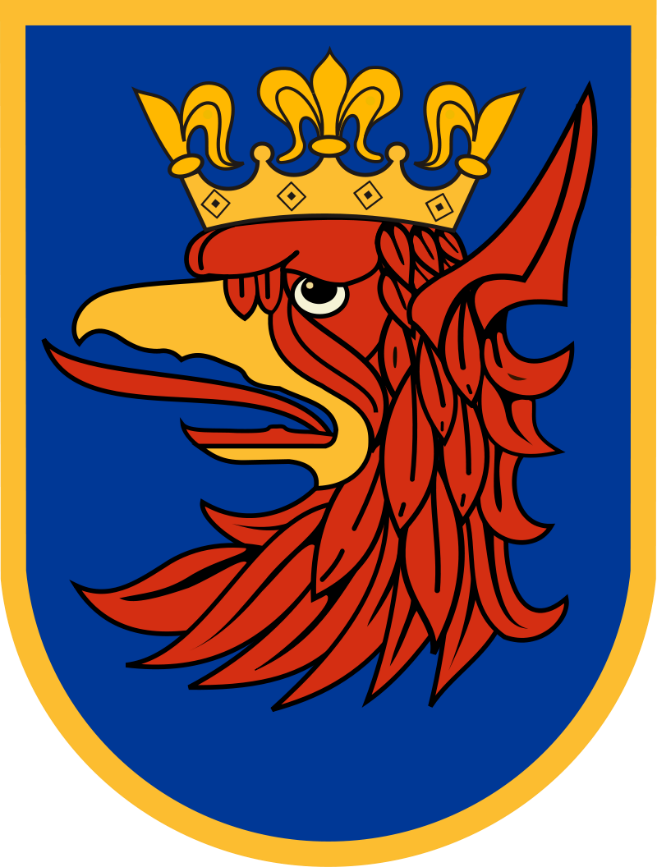 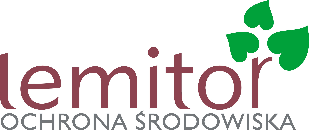 